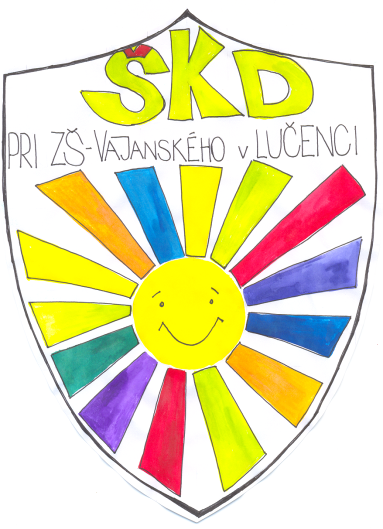    ORGANIZÁCIA ŠKD:Miriam BOKOROVÁ - I. oddelenieOlívia VARGOVÁ   - II. oddelenieKatarína GUBOVIČOVÁ–  III. oddelenieOlívia VARGOVÁ   – IV. oddelenieEva ChAMULOVÁ–  V. oddeleniePrevádzka ŠKD:ŠKD je v prevádzke spravidla celý školský rok, okrem dní pracovného pokoja a štátnych sviatkov, denne od 6,15 do 17,OO hod.Režim dňa:O6,15-O7,3O -príchod do ŠKD- príchod do ŠKDO6,15-O7,4O –oddychové, animačné hry11,4O-13,3O -obed podľa rozpisu, oddychovo-                                 rekreačná činnosť, hry v oddelení,13,3O-15,OO – záujmová činnosť, vychádzky, PNV15,00 – 16,00 – olovrant, pobyt na školskom dvore,                                 pohybové hry, individuálne hry 15,00-16,00  -  16,00 - 17,00 – hry na školskom dvore, pobyt v ŠK,                                v školskej knižniciFotogalériaJesenná výzdoba školyDeti si v školskom klube z jesenných plodov našej prírody a záhrad vytvorili rôzne výrobky a vyzdobili nimi vchody pred budovou školy.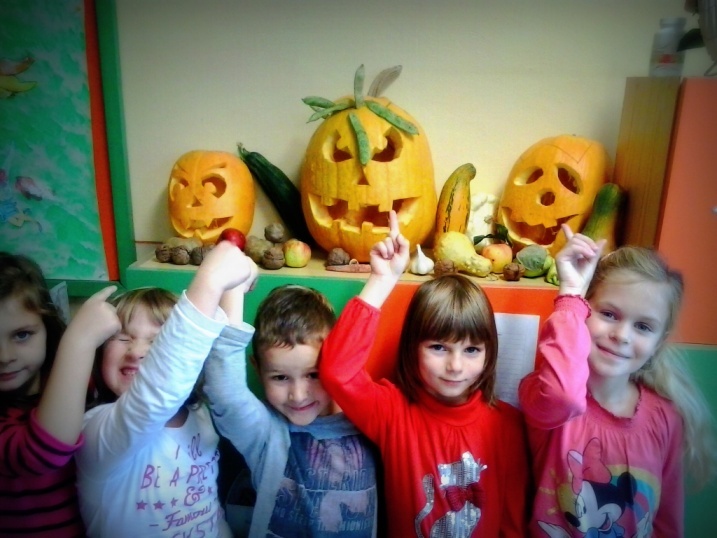 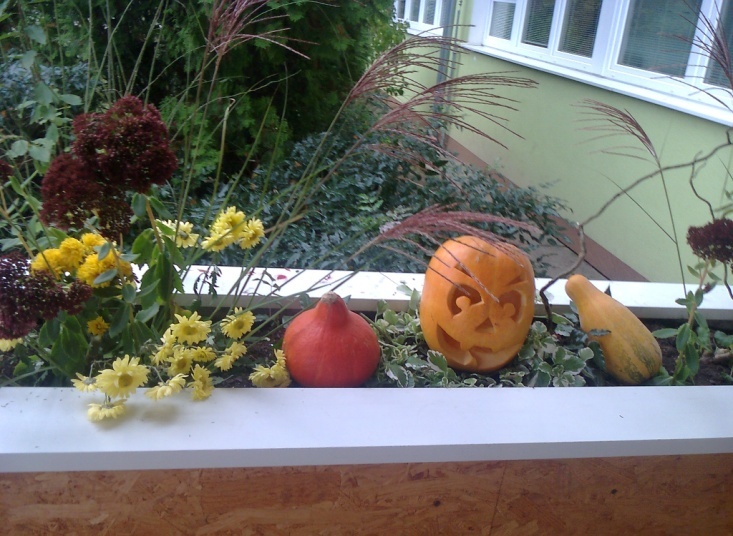 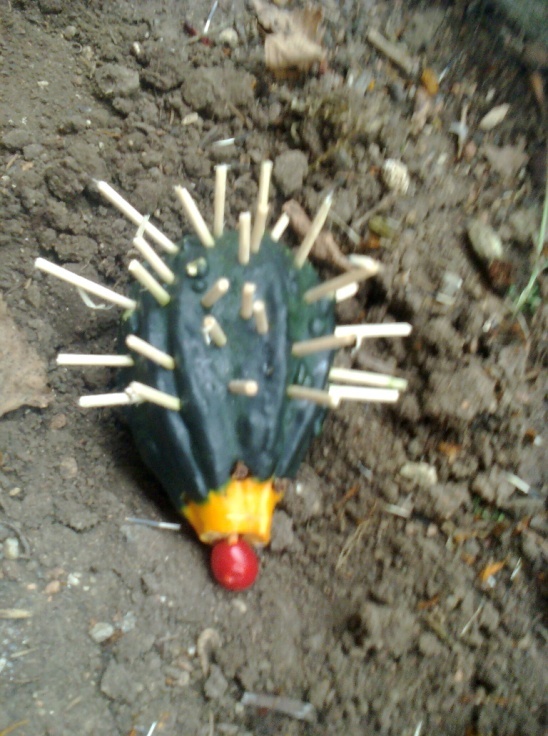 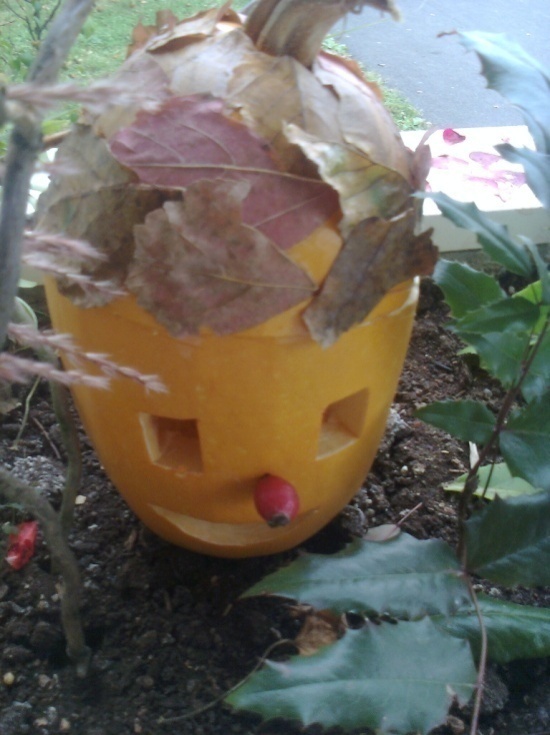 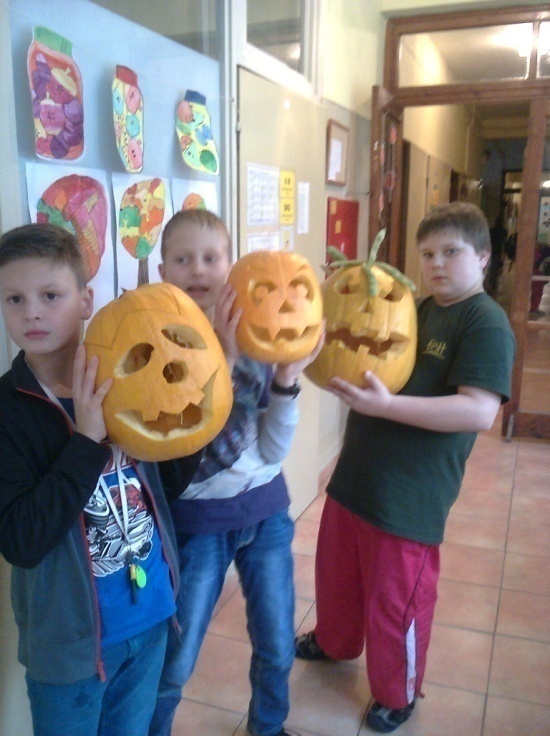 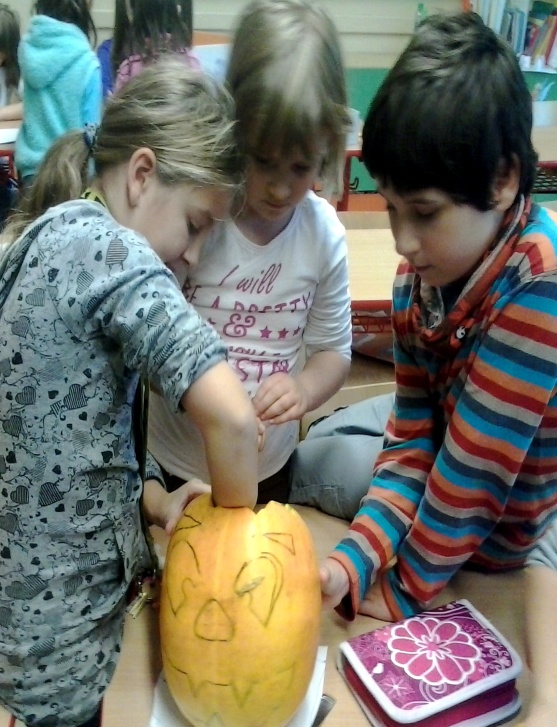 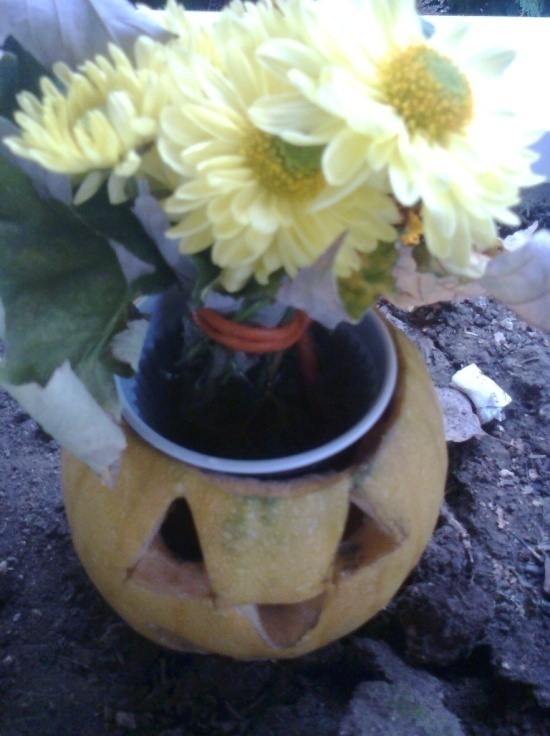 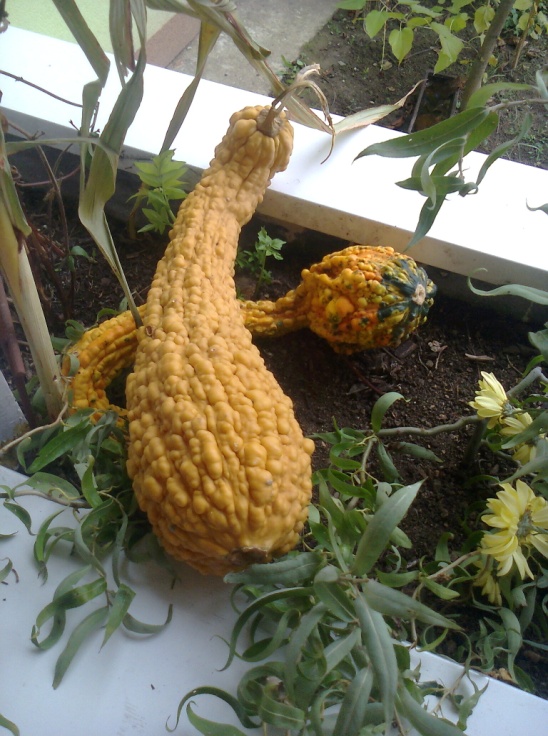 Záložka do knihy spája školyZapojili sme sa do ČESKO – SLOVENSKÉHO projektu „Záložka do knihy spája školy“. Deti vyrobili pekné záložky a poslali ich pridelenej škole v rámci tohto projektu. Nám poslali deti záložky zo ZŠ z mesta Pohořelice v ČR a k nim aj pekné listy. Takto môžeme nadviazať aj nové kamarátstva.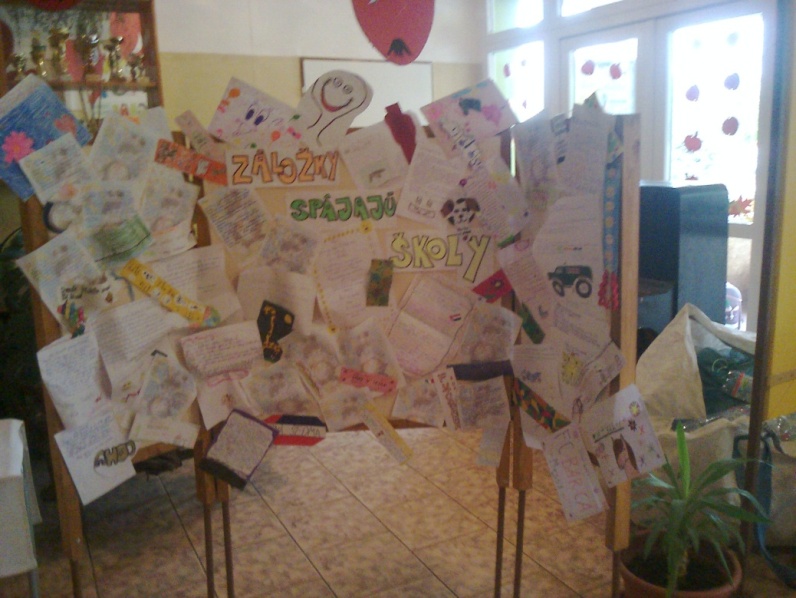 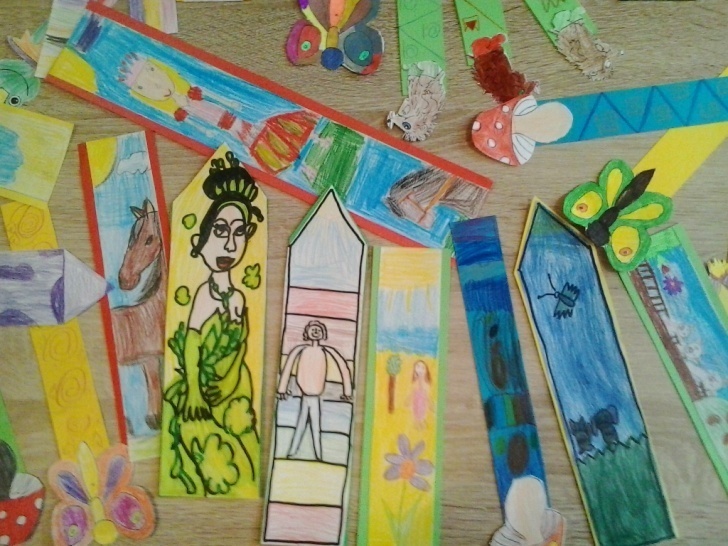 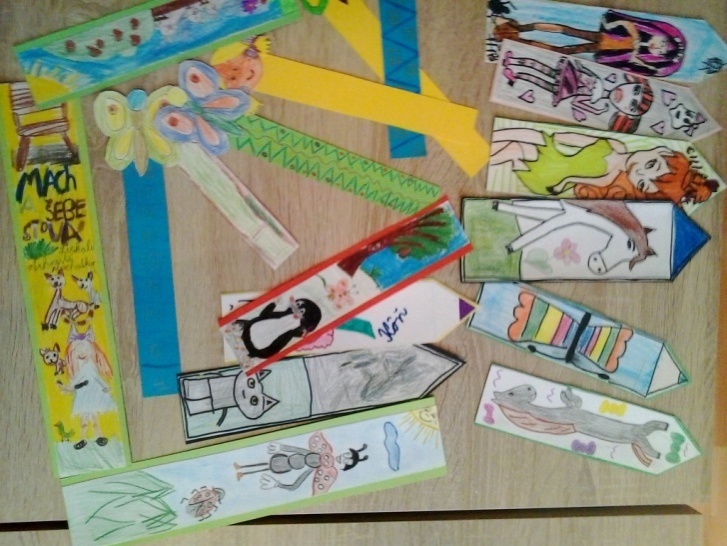 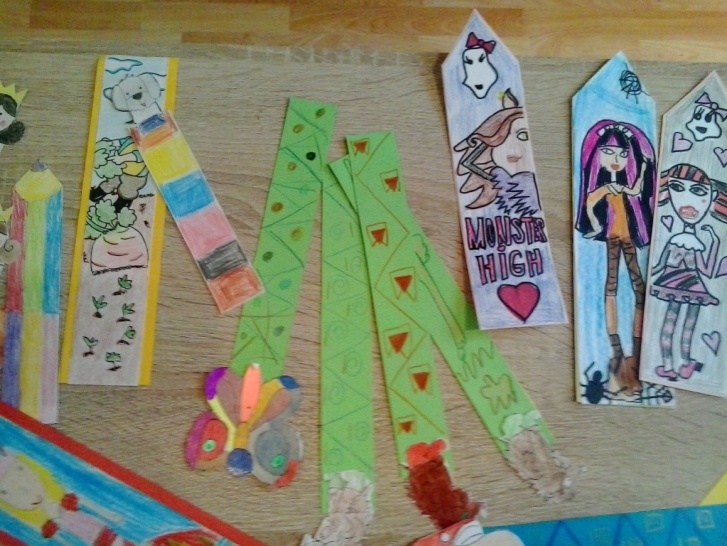 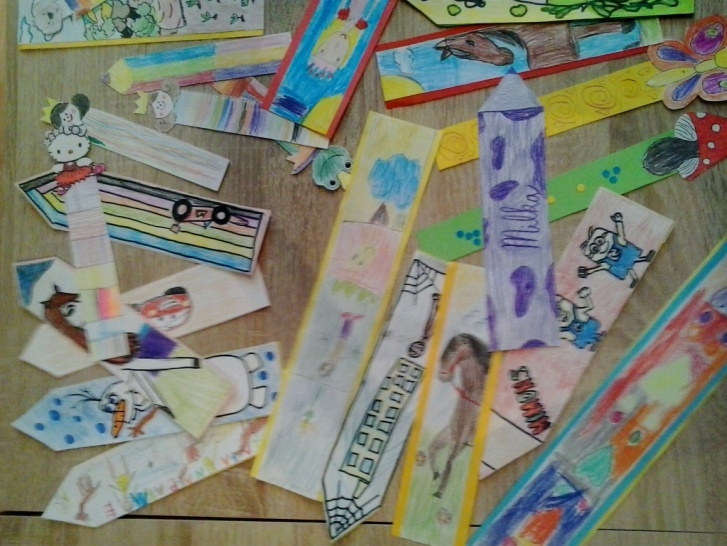 Prváci v  knižniciPondelok 20. októbra  2014 sa uskutočnilo už tradičné podujatie  na našej škole: „Predstavenie  knižnice prvákom“, a tak  všetci prváci našej školy navštívili školskú knižnicu. Pani vychovávateľka K. Gubovičová  im o nej porozprávala, poukazovala im, kde si nájdu knihy na čítanie, ktoré si môžu požičať domov a ktoré môžu čítať len v škole. Prišla ich pozdraviť aj pani riaditeľka školy Mgr. L. Lacová a vyslovila prianie, že keď sa naučia čítať, aby navštevovali školskú knižnicu a prečítali čo najviac kníh. Deti potom robili rôzne aktivity. Najprv si spoločne  porozprávali rozprávku o Medovníkovom  domčeku. Mali pripravený aj medovníkový domček na papieri, ktorý si neskôr vyfarbovali a písali do neho písmenká, ktoré sa už naučili. Prváci boli takí šikovní, že  z krátkych prečítaných úryvkov uhádli všetky názvy  rozprávok a na záver si po skupinách zahrali  veľké rozprávkové pexeso.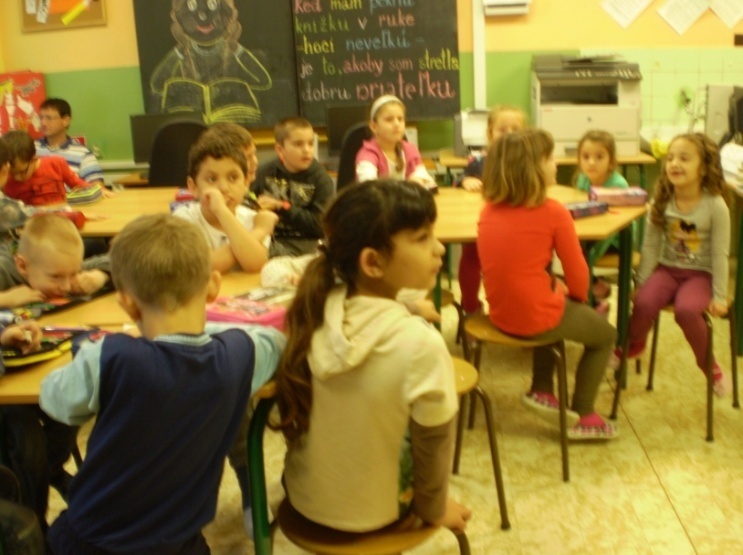 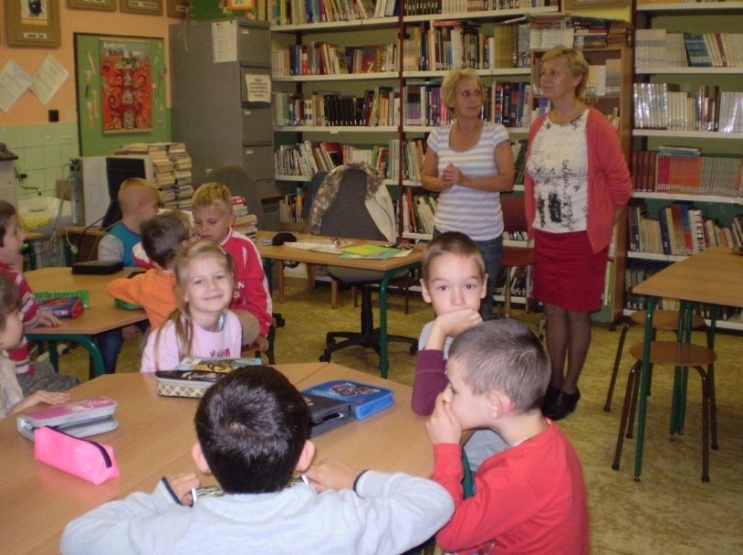 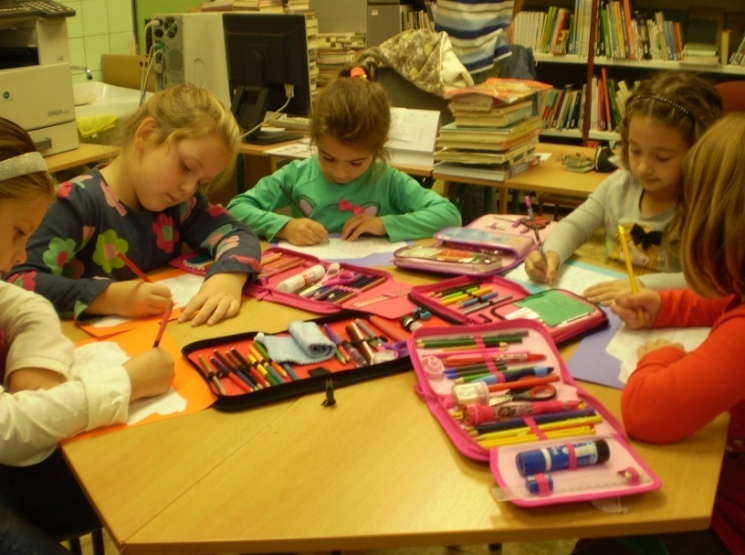 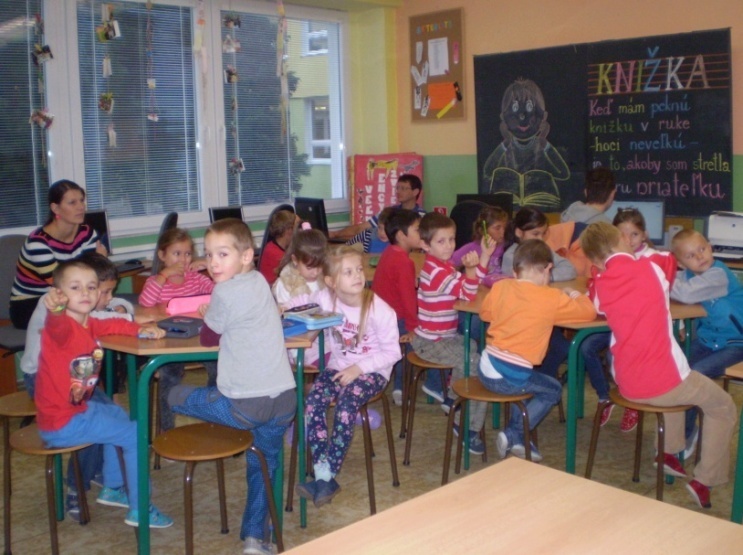 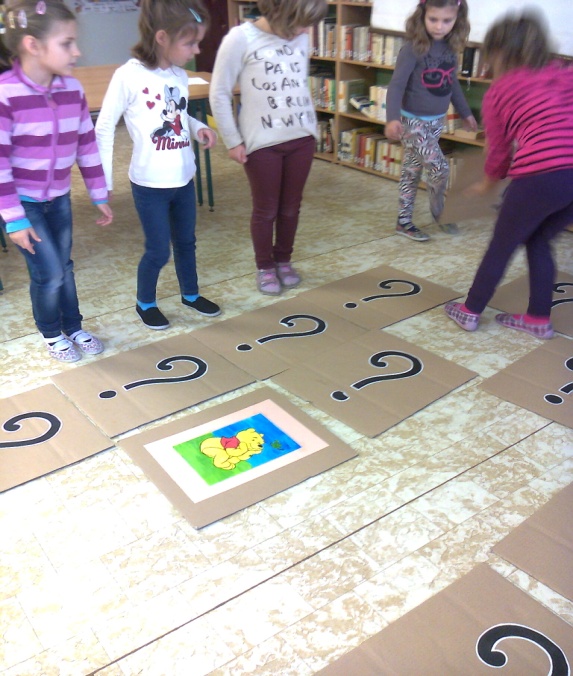 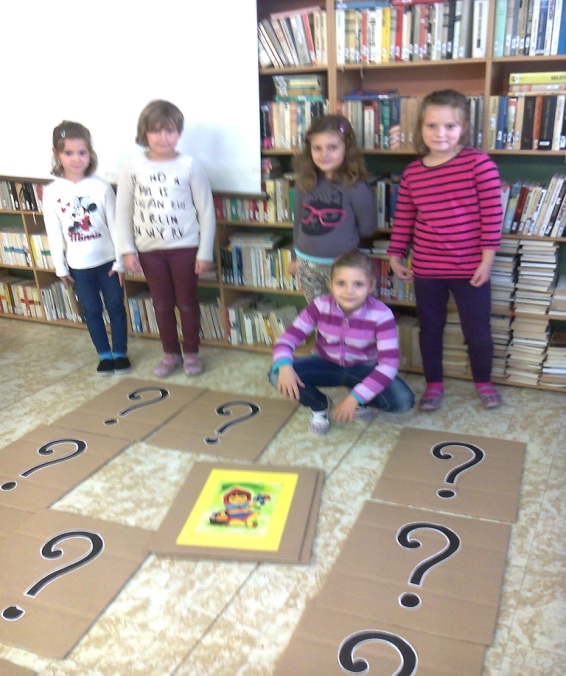 Pozdrav starým rodičomAni deti ŠKD nezabudli na svojich starých rodičov a v rámci Mesiaca úcty k starším a EDRaŠ dňa 21. októbra 2014 ich pozdravili  pekným kultúrnym programom, ktorý pripravili za pomoci pani vychovávateliek a učiteliek školy.  Na úvod vystúpila hudobná skupina Zvonček s tanečnou skupinou Vrabček.Ku všetkým prítomným sa prihovorila p. riaditeľka školy Mgr. Ľ. Lacová. Poďakovala sa rodičom za     spoluprácu v rámci EDRaŠ a pozdravila starých rodičov pri príležitosti Mesiaca úcty k starším a popriala im do budúcnosti ešte veľa zdravia a radosti.V ďalších číslach programu predviedli deti svoj talent rôznymi pesničkami, básničkami, tančekmi, hraním na hudobné nástroje a na záver vystúpili dievčatá tancujúce zumbu.Po kultúrnom programe nasledovala ochutnávka jablkových dobrôt, ktoré pripravili rodičia a vyžrebovalo sa  a odmenilo sa niekoľko receptov jablkových dobrôt.Hostí sme ponúkli aj chutnými pagáčmi a čajom, ktoré pre nich pripravili naše pani kuchárky. Odpoludnie sa veľmi vydarilo, všetkým sa veľmi páčilo a boli radi, že aj v škole mohli stráviť spoločné chvíle so svojimi deťmi.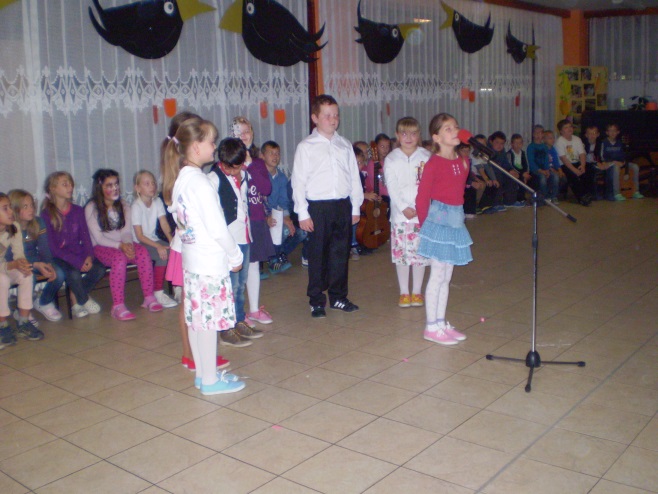 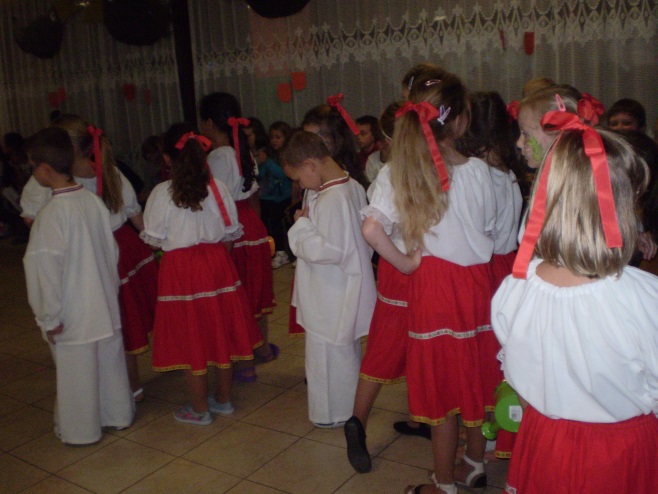 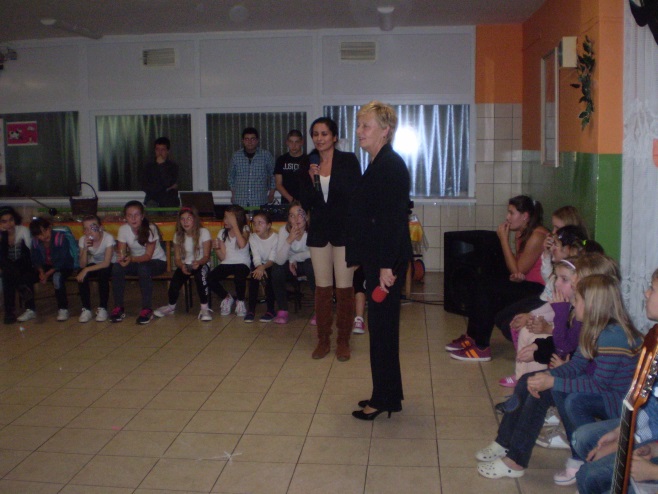 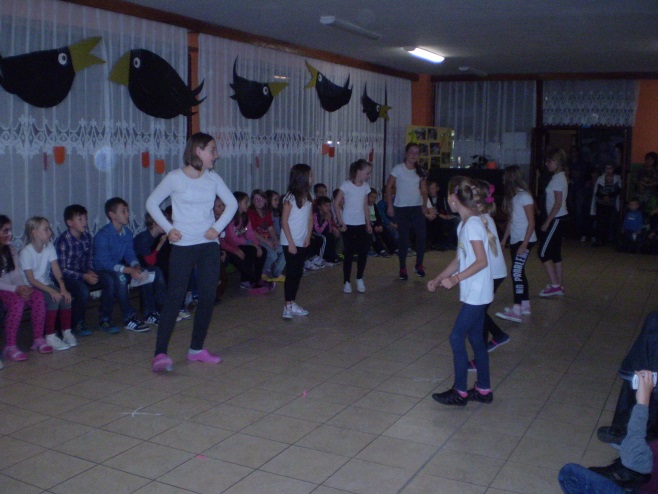 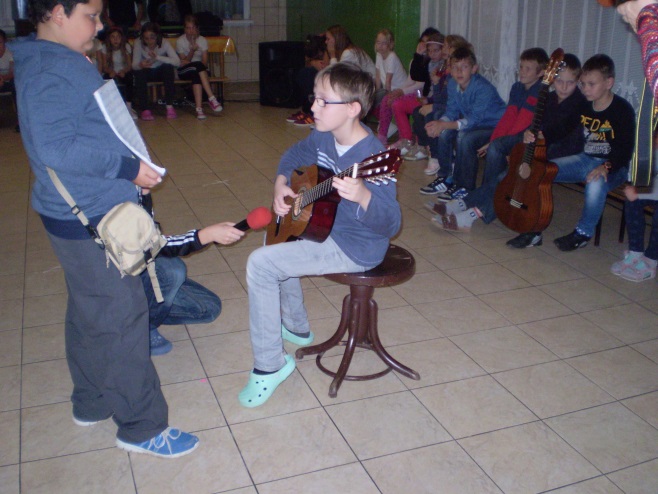 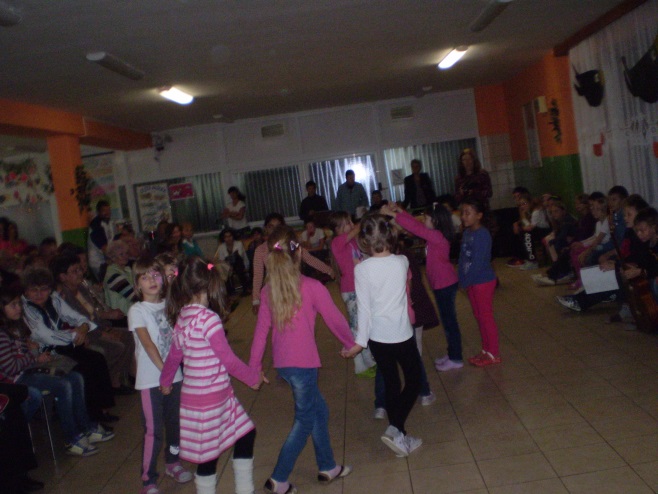 Odpoludnie s Jankom a MarienkouPravidelne každý rok v októbri oslavujeme v našej školskej knižnici Medzinárodný deň školských knižníc. Tento rok sa naše podujatie volalo „Odpoludnie s Jankom a Marienkou“ . Zdobili sme medovníkový domček, čítali rozprávku, skladali sme mozaiku a aj sme si známu rozprávku zahrali.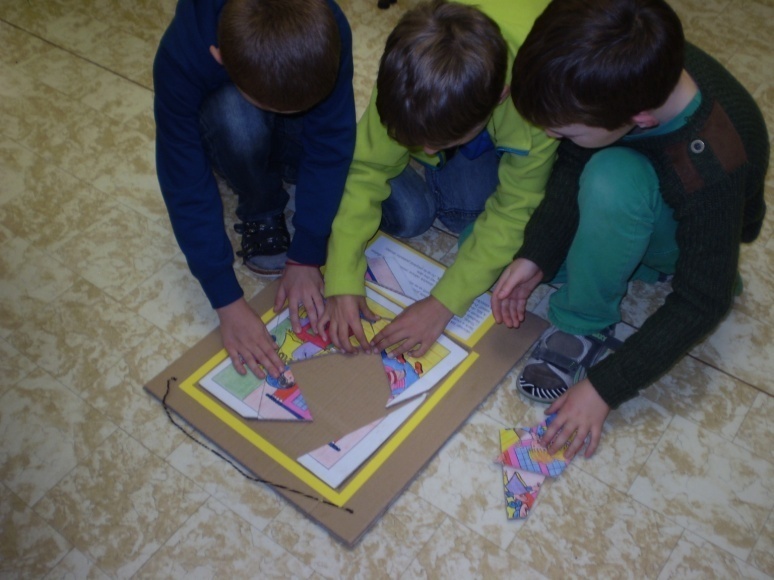 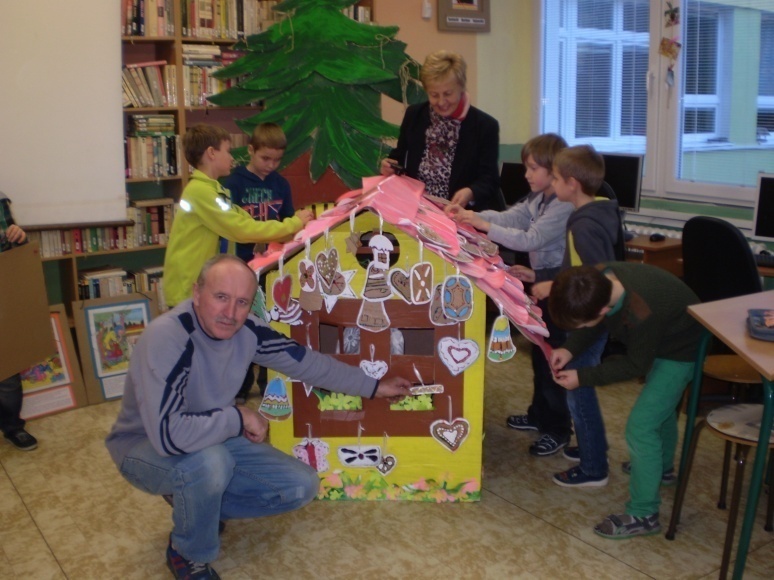 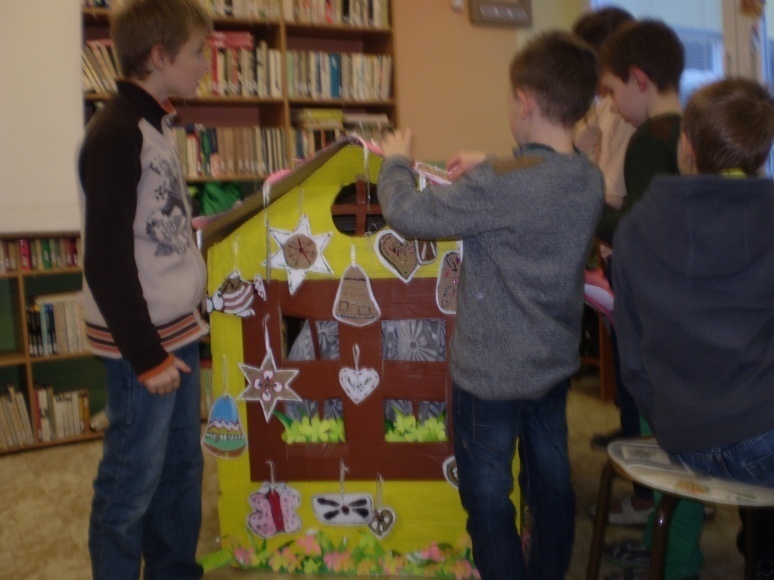 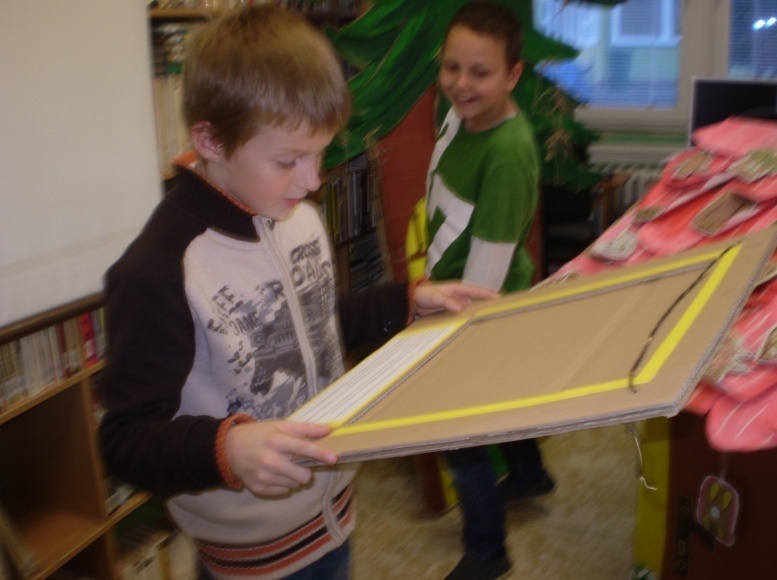 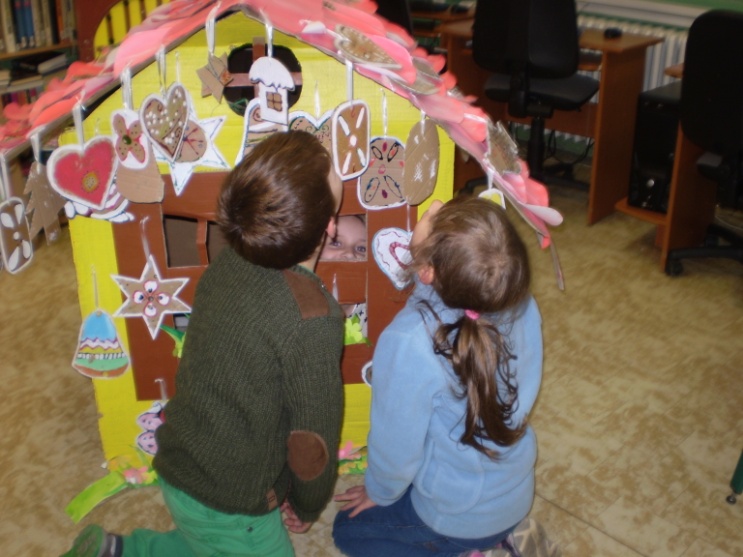 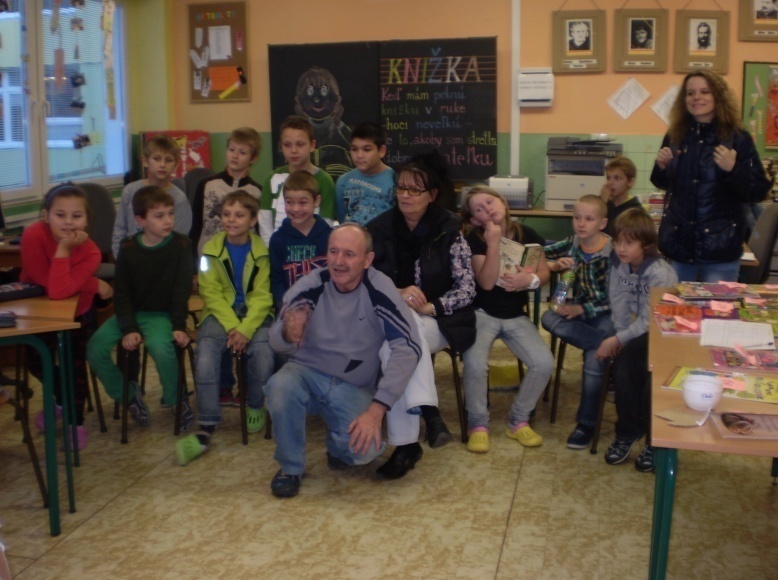 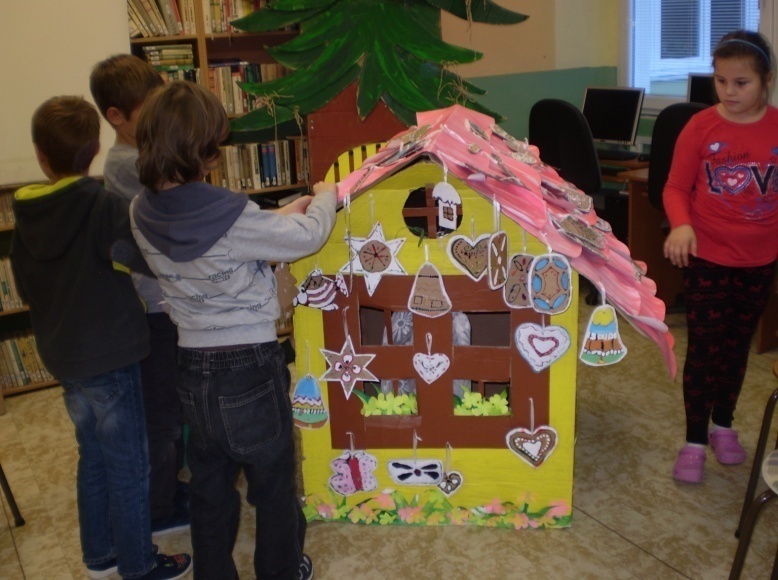 HalloweenNa strašidelný večer sa každoročne veľmi tešíme. V rôznych strašidelných maskách sme prešli celým mestom, postrašili sme okoloidúcich, pracujúcich aj návštevníkov v obchodoch. Cestou sme stretli aj našu pani riaditeľku školy, ktorú sme tiež postrašili.Dostali sme rôzne sladkosti, za ktoré všetkým ďakujeme. 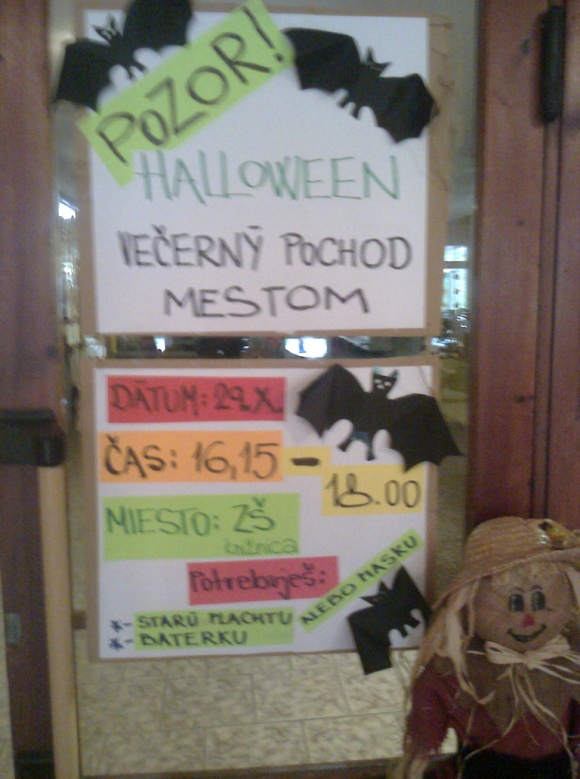 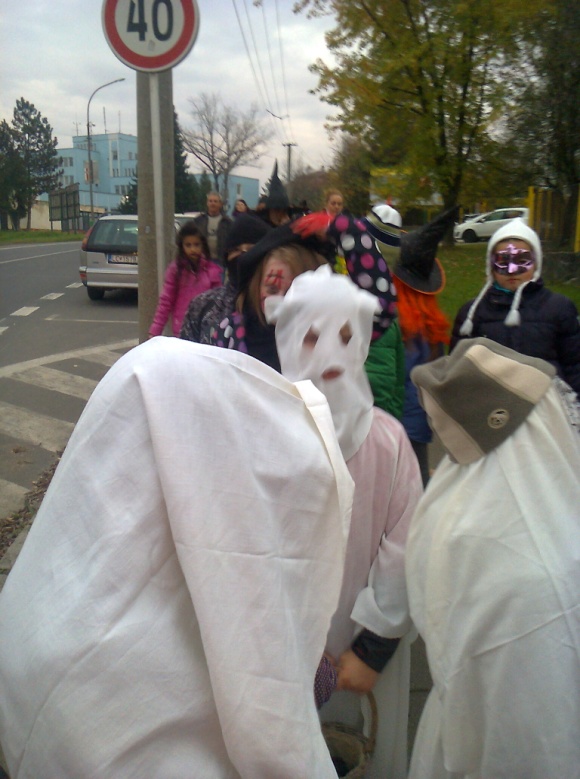 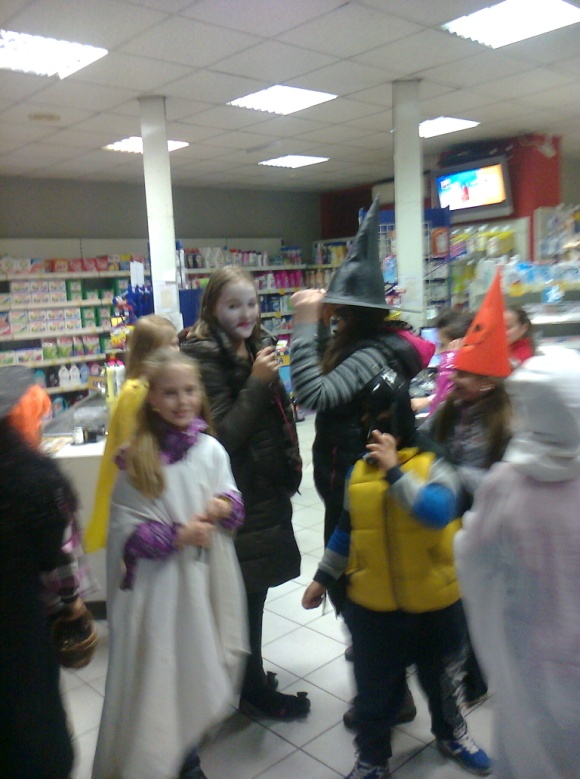 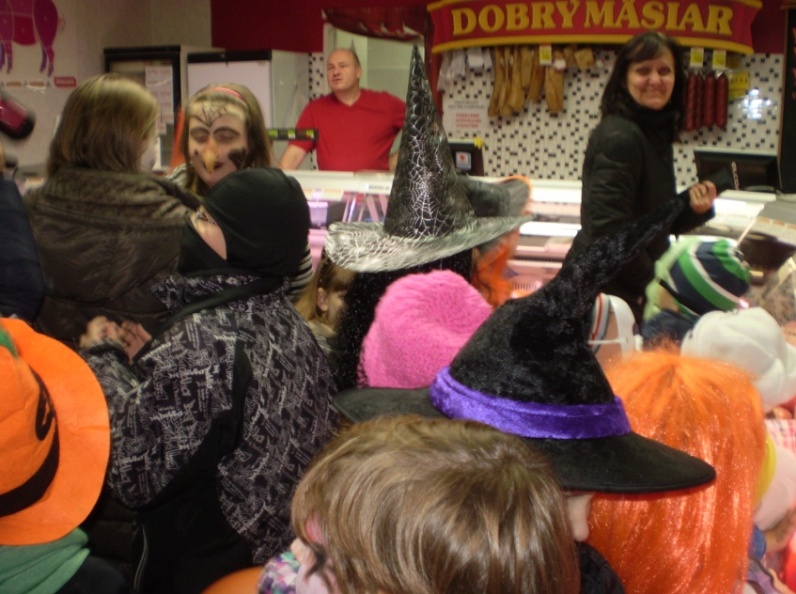 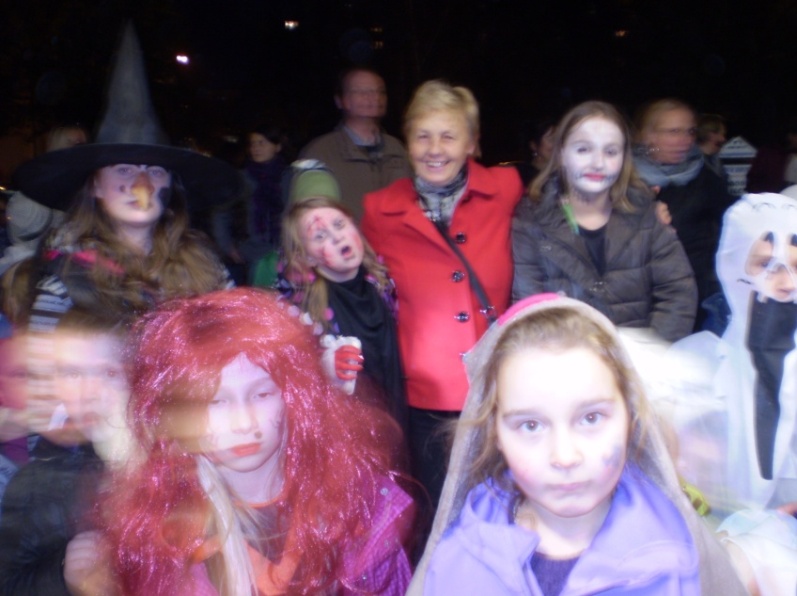 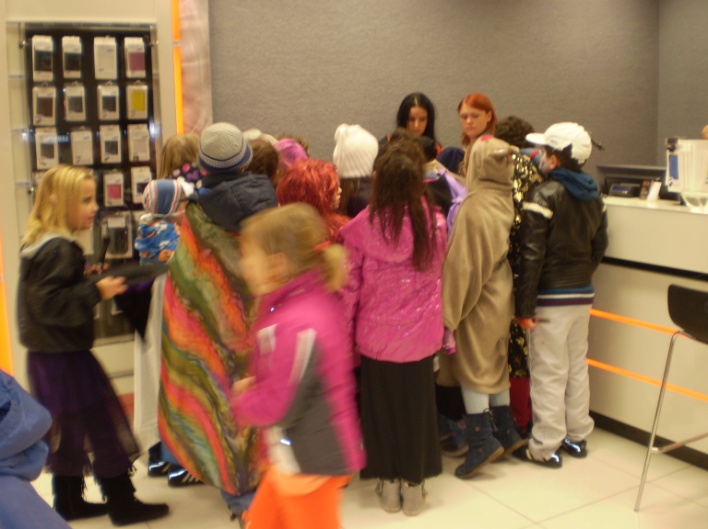 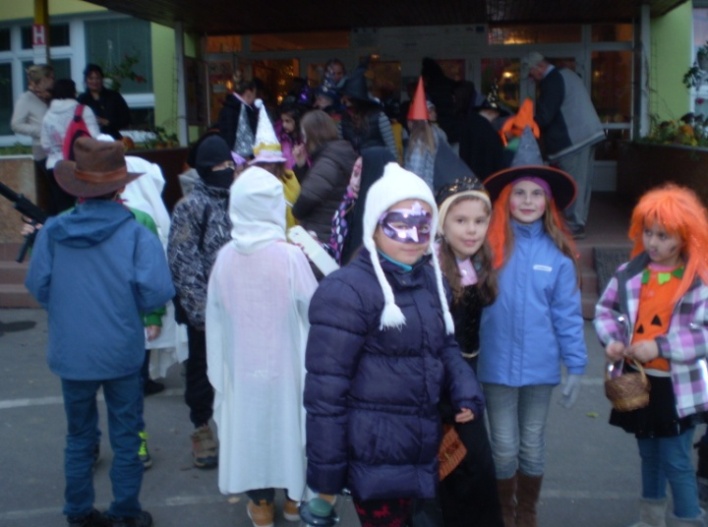 Slávnostné odovzdávanie čitateľských preukazovDňa 18. Novembra 2014 sa na ZŠ, Ulica Vajanského v Lučenci stretli všetci prváci v školskej knižnici. Čakalo ich slávnostné odovzdávanie čitateľských preukazov. Podujatie otvorila a všetkých privítala p. vychovávateľka K. Gubovičová. Po kultúrnom programe sa k prvákom prihovorila pani riaditeľka školy Mgr. Ľudmila Lacová, ktorá prejavila radosť o záujem o knihy a návštevu školskej knižnice Popriala im veľa pekných a zaujímavých chvíľ strávených pri čítaní rozprávok a rôznych iných príbehov. Nasledoval o slávnostné odovzdávanie čitateľských preukazov, po ktorom si po výzve pani riaditeľky spoločne zaspievali.                                                                                                                                                                                 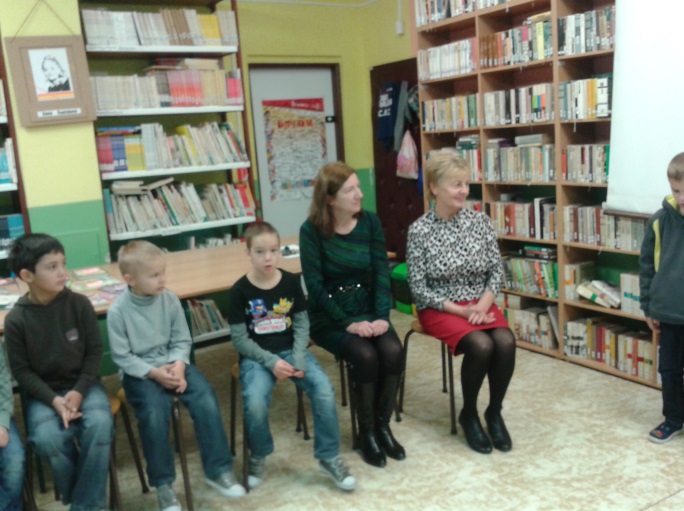 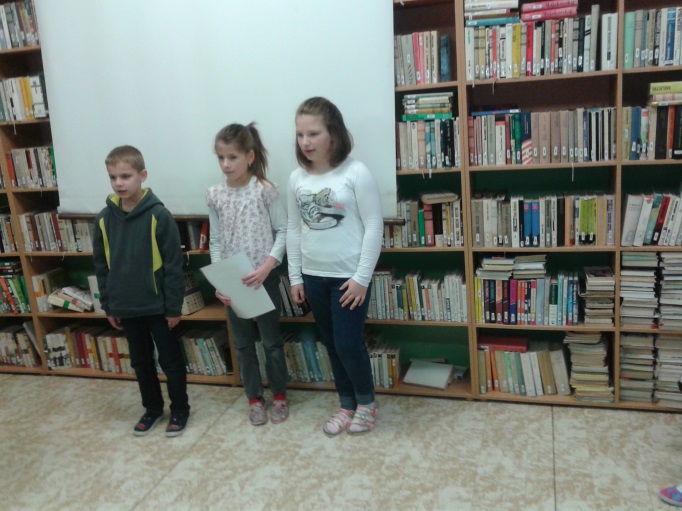 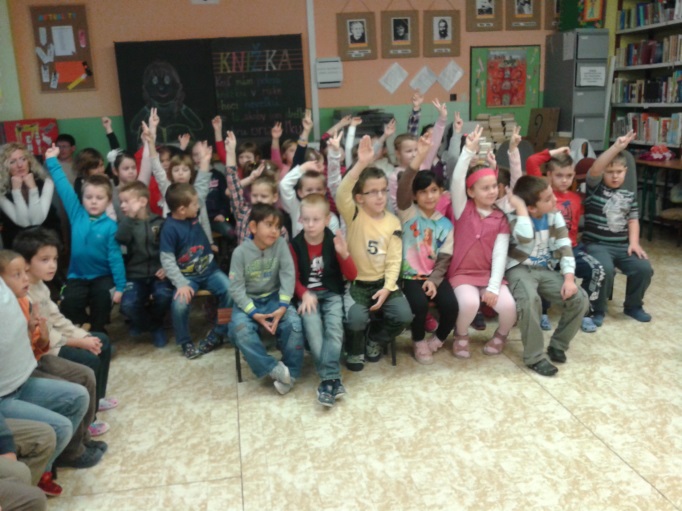 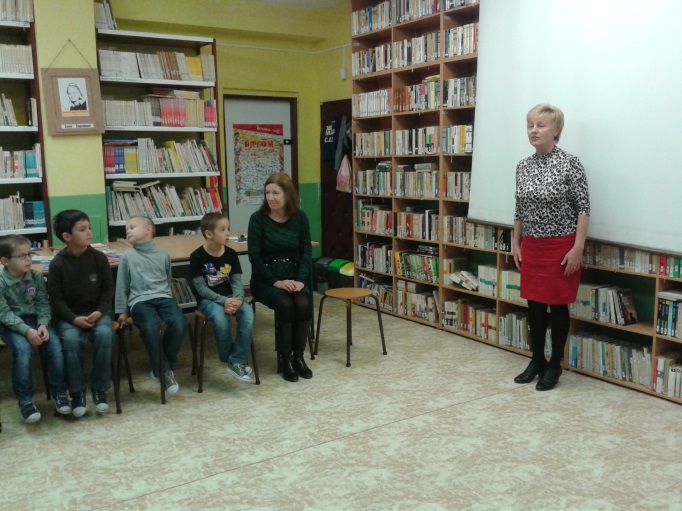 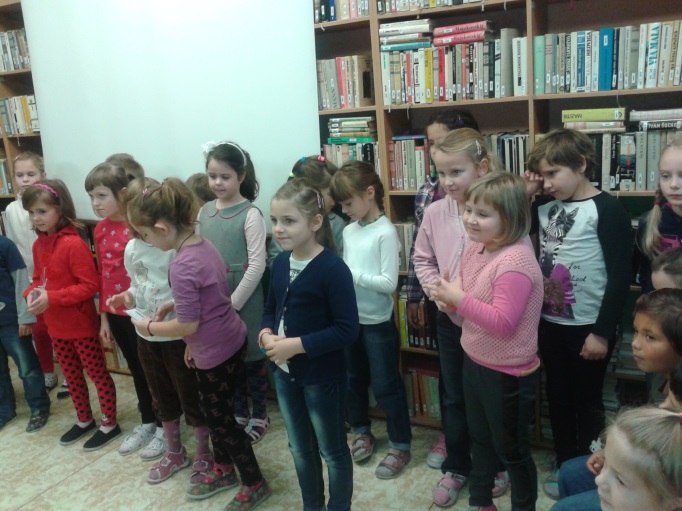 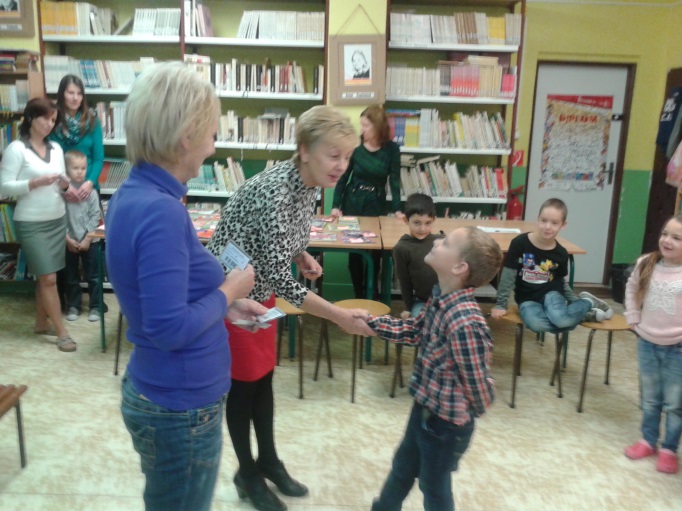 		Najlepší spevák ŠKD27. novembra 2014 sa popoludní všetky deti ŠKD zhromaždili v Novohradskej izbe a netrpezlivo čakali, kým sa začne súťaž„O najlepšieho speváka ŠKD“. Z každého oddelenia bolo prihlásených niekoľko detí,  ktoré po spoločnom spievaní predviedli svoj talent. Súťažili v dvoch kategóriách :         1. 2. ročník a 3. 4. ročník. Výber piesní bol dobrovoľný, niektorí spievali ľudové, iní zase moderné piesne. Kým porota vyhodnotila súťaž,  pani riaditeľka školy  zahrala deťom na klavíri hudobné hádanky a zaspievali si aj hymnu školy.                                                                                            Umiestnenie v 1. kategórii:  1. miesto – Peťka Skokanová, 2. miesto – Marko Švingál,3. miesto – Peťko Kalina   Umiestnenie v 2. kategórii: . 1 .miesto –   BronkaKaššová, 2. miesto –   Tamarka Ľalíková,  3. miesto –   Viktória LíškováVíťazom blahoželáme a ďakujeme všetkým súťažiacim za pekné vystúpenia. Už sa tešíme  na 3. ročník  speváckej súťaže!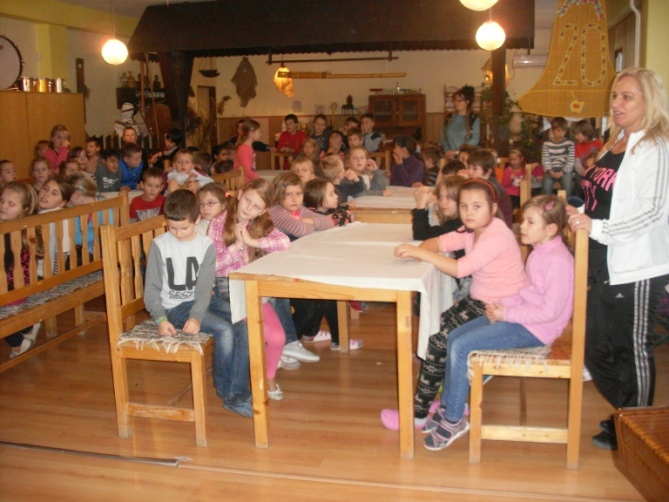 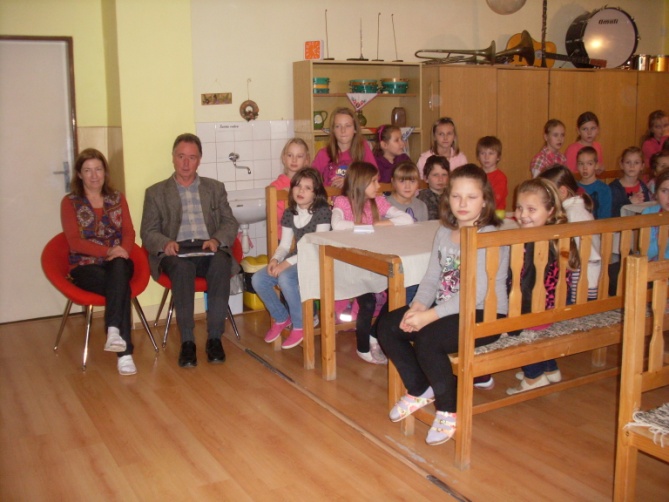 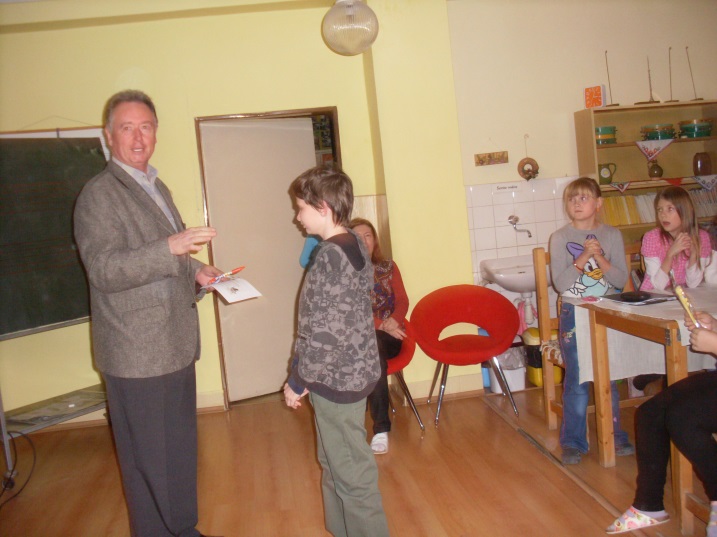 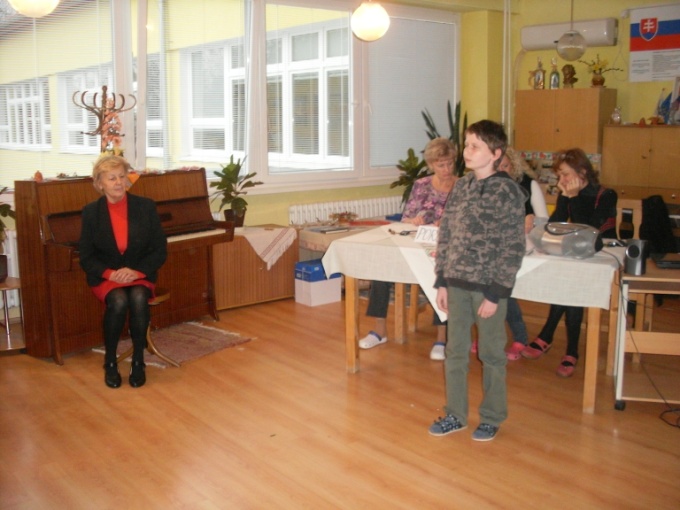 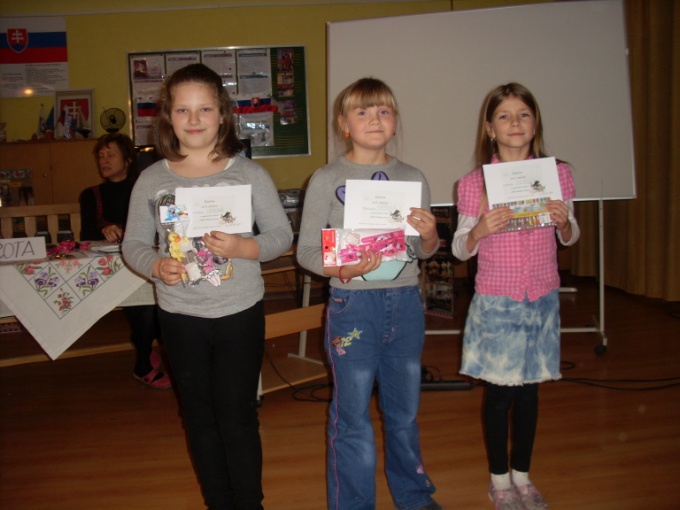 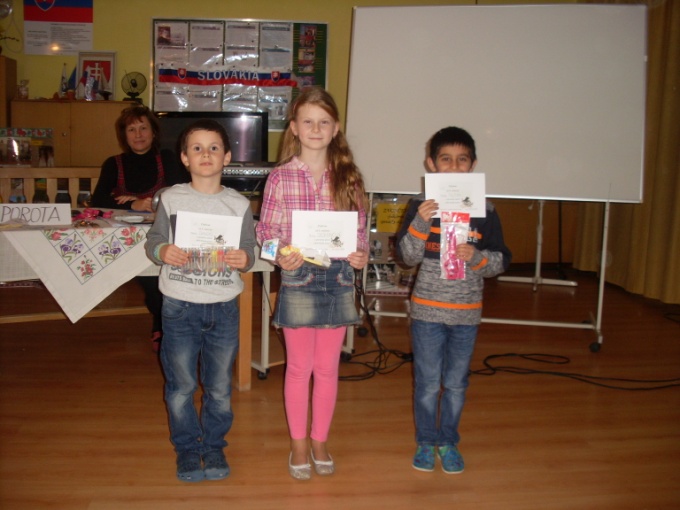 Vianočná výzdoba školy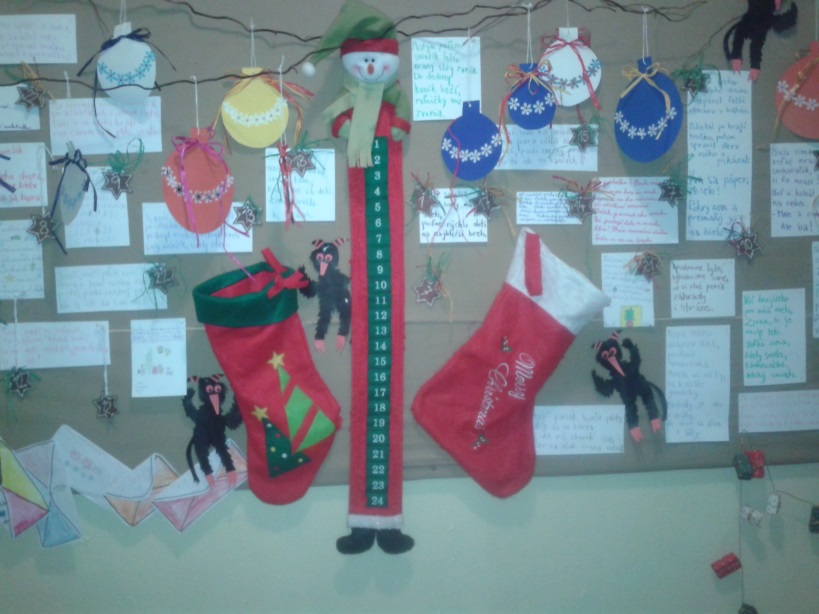 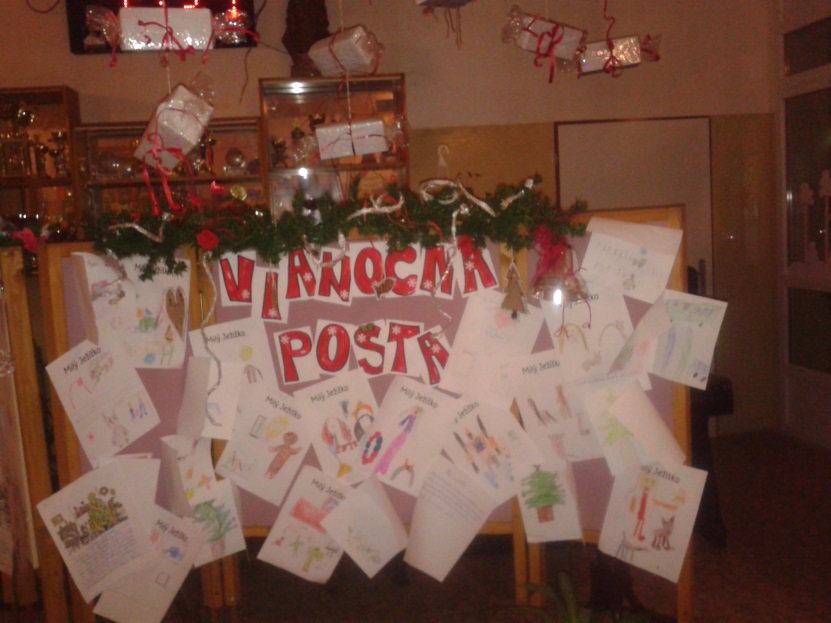 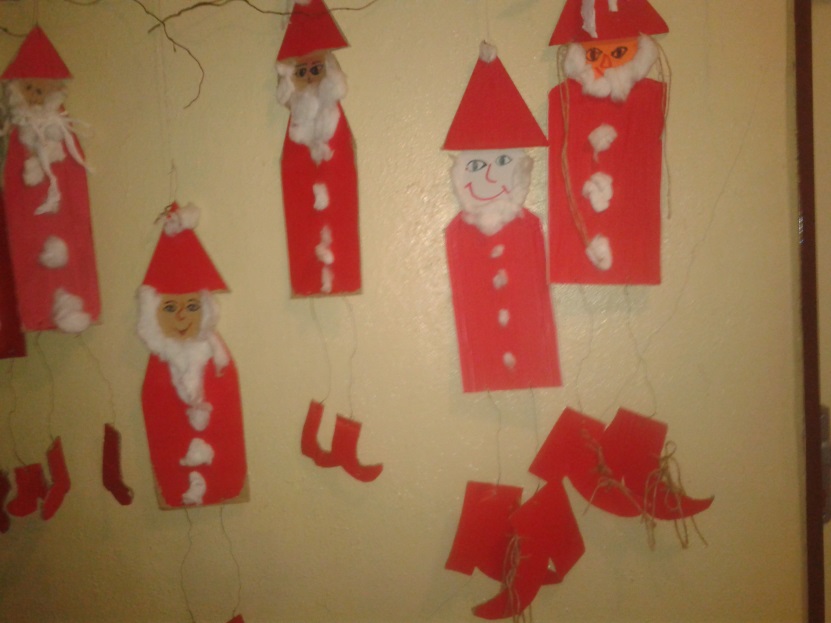 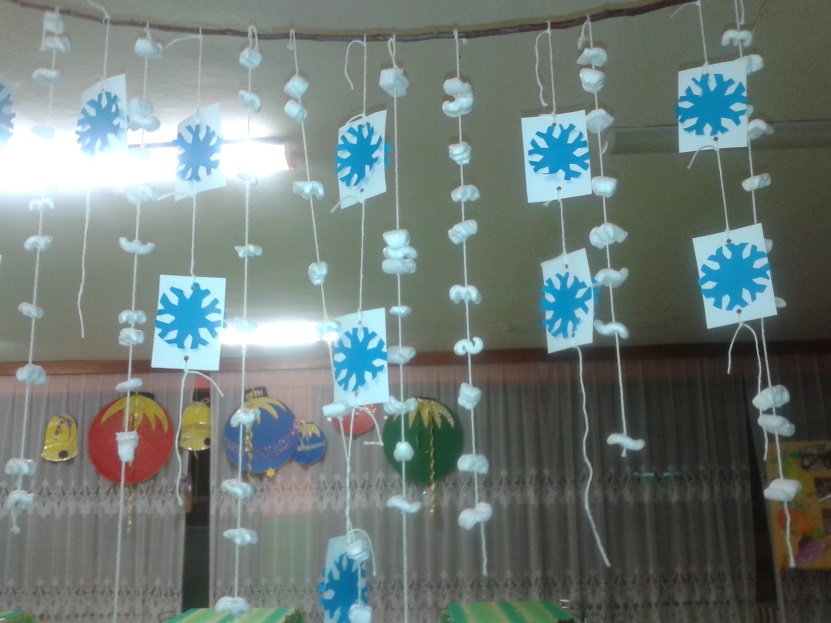 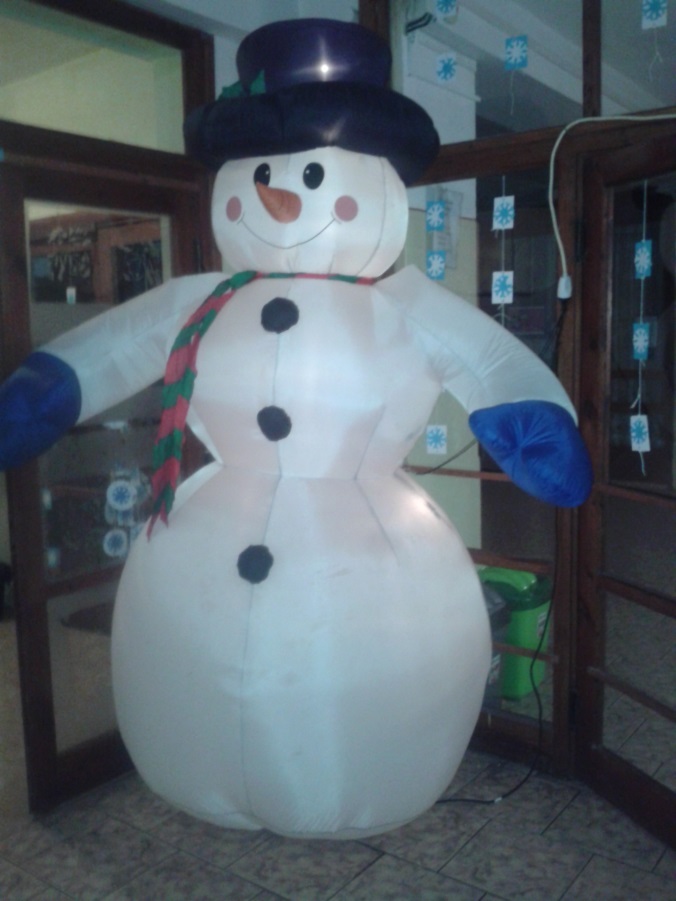 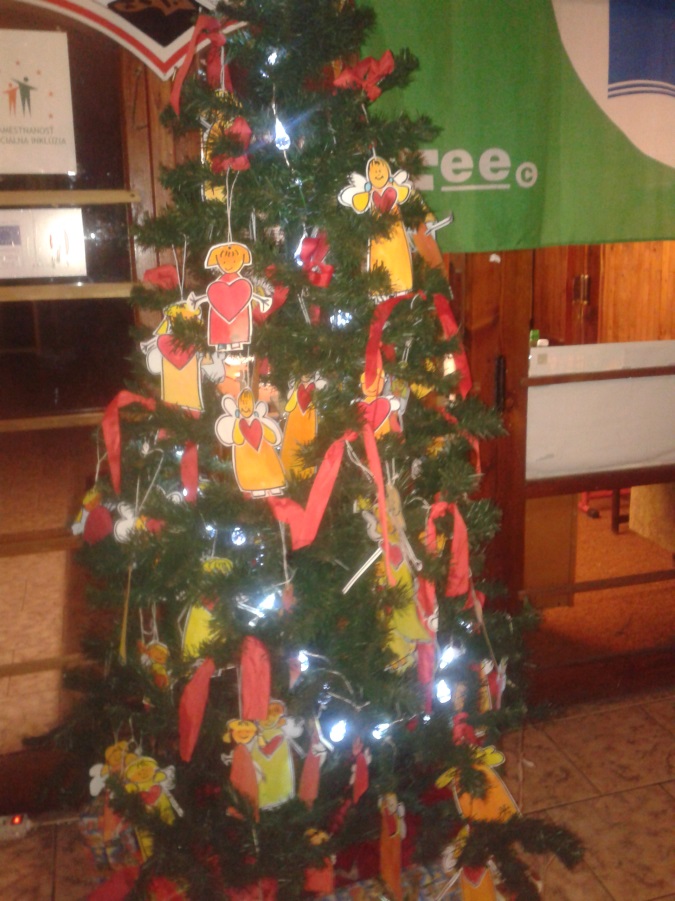 Výroba ozdôb na vianočný stromček v mesteVyrábali sme ozdoby na vianočný stromček v meste  a ozdobili sme si aj svoj v škole. Pomáhal nám aj ujo školník a ujo údržbár.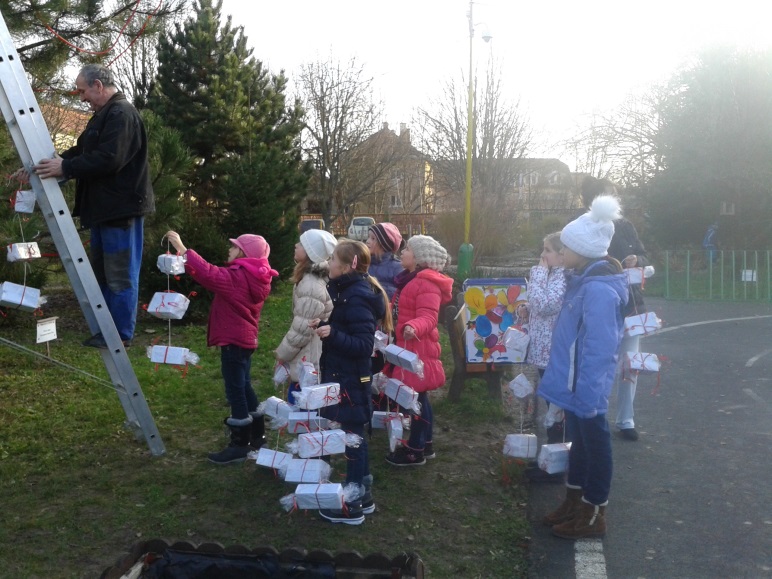 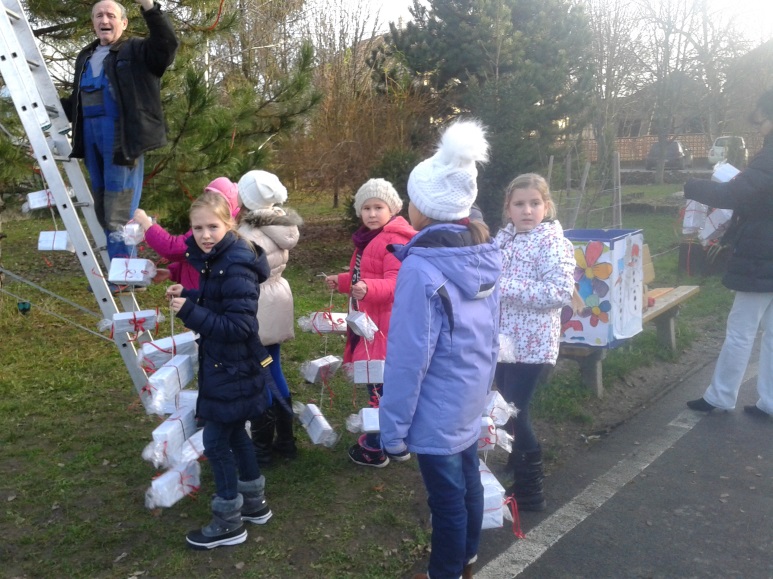 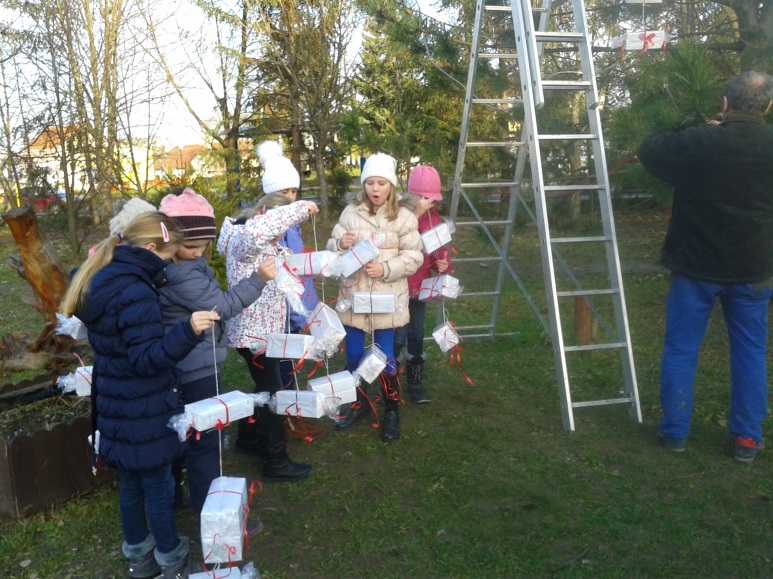 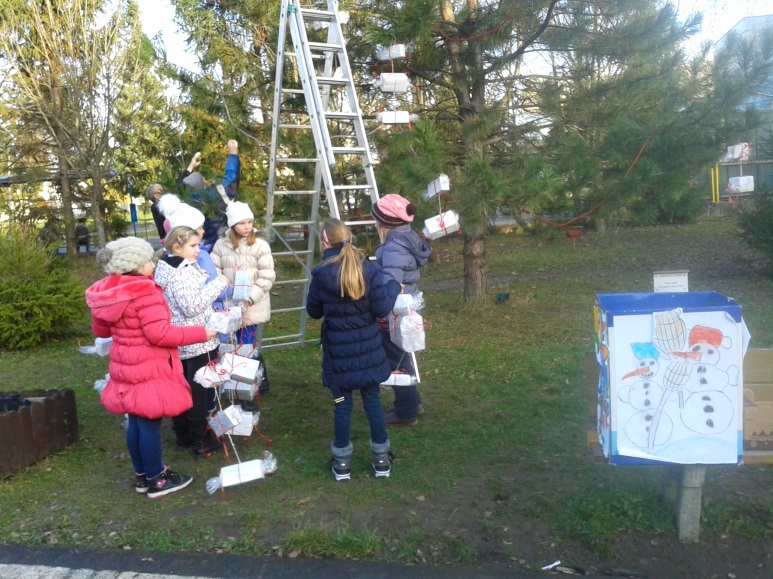 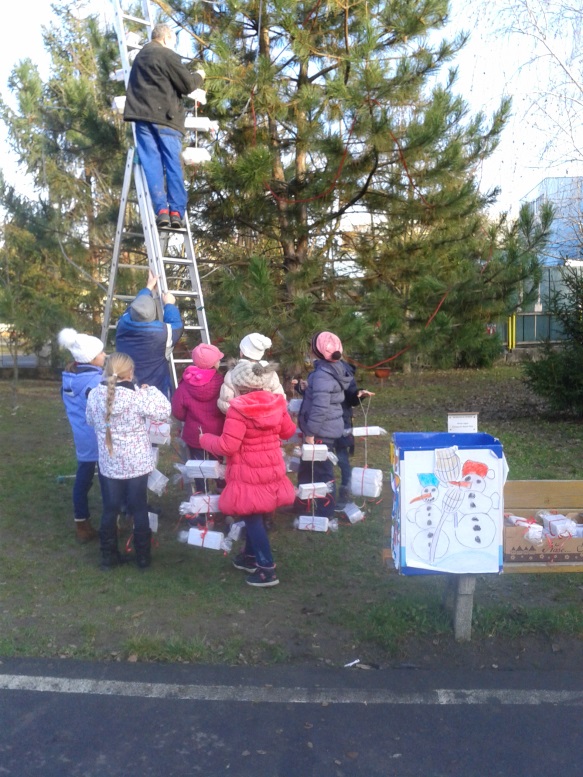 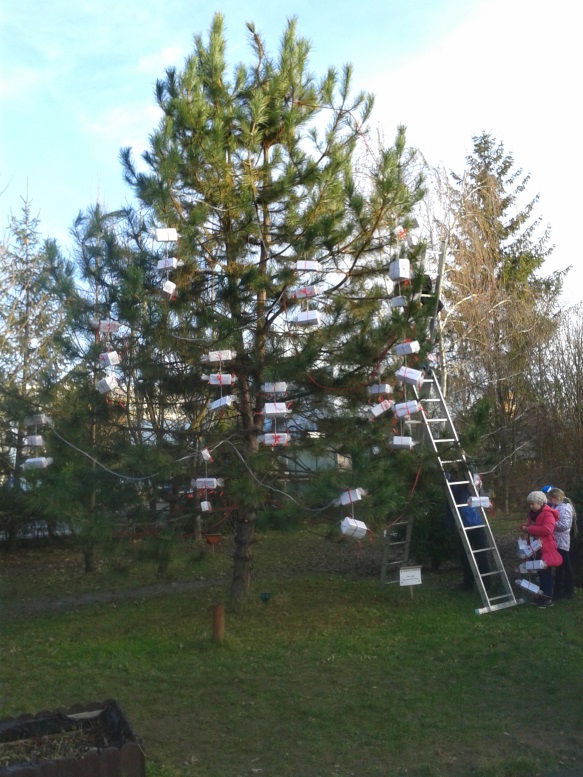 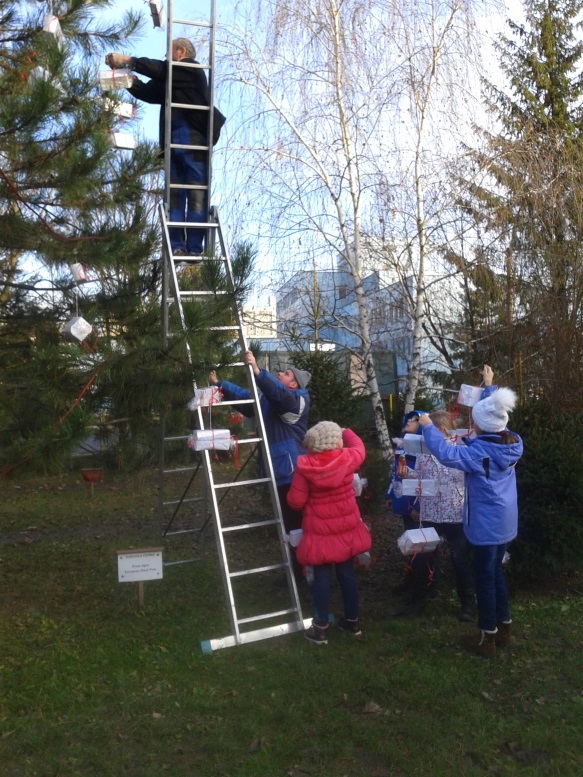 Vianočné rozprávkyV decembri sme si v školskej knižnici čítali vianočné rozprávky a vyfarbovali vianočné stromčeky.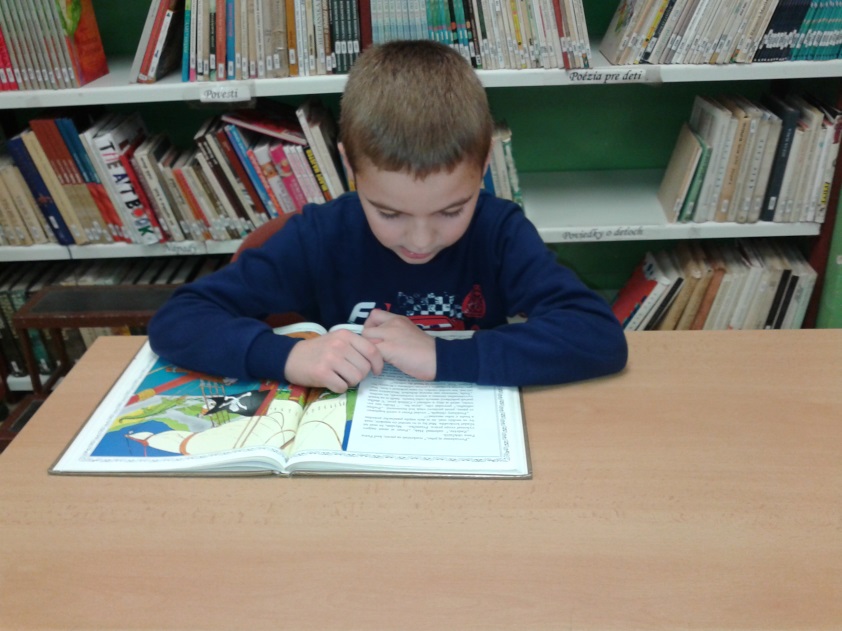 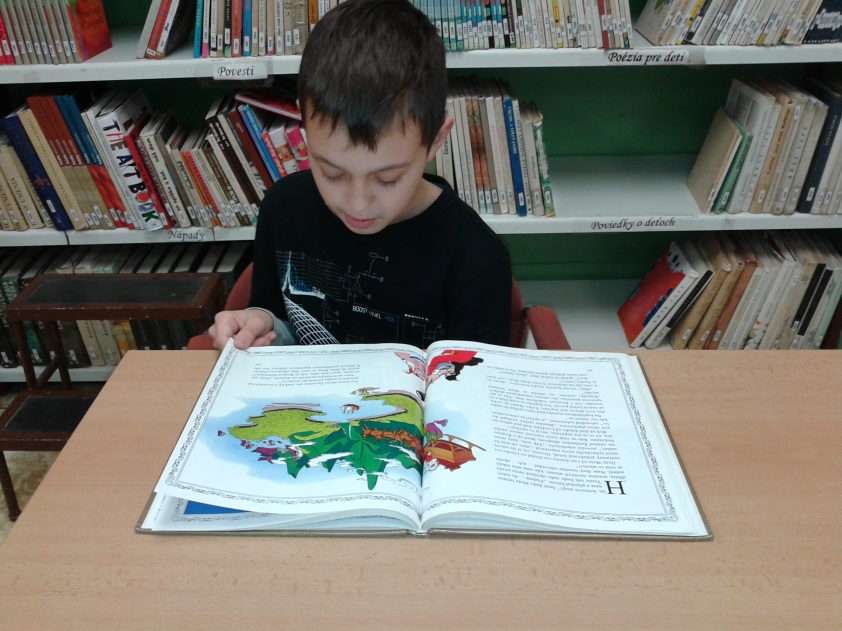 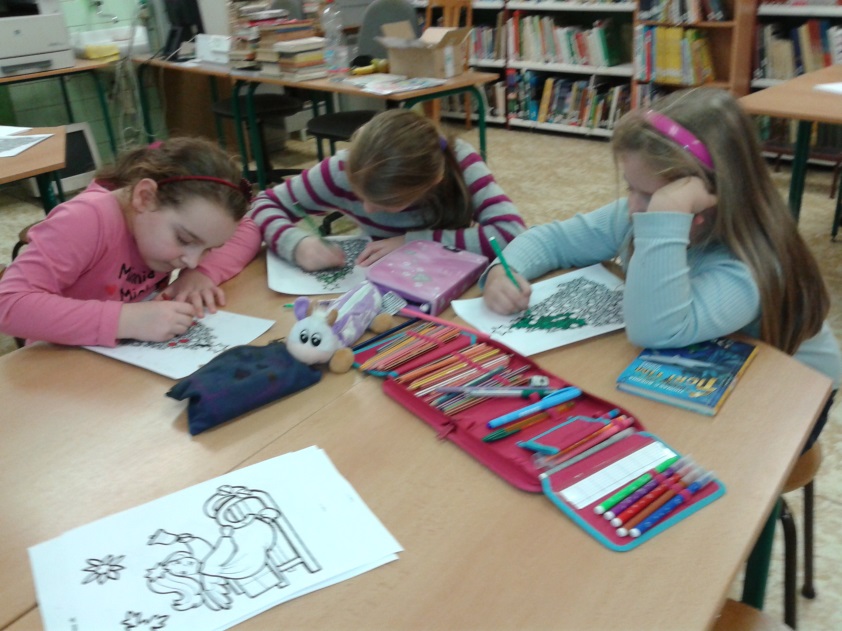 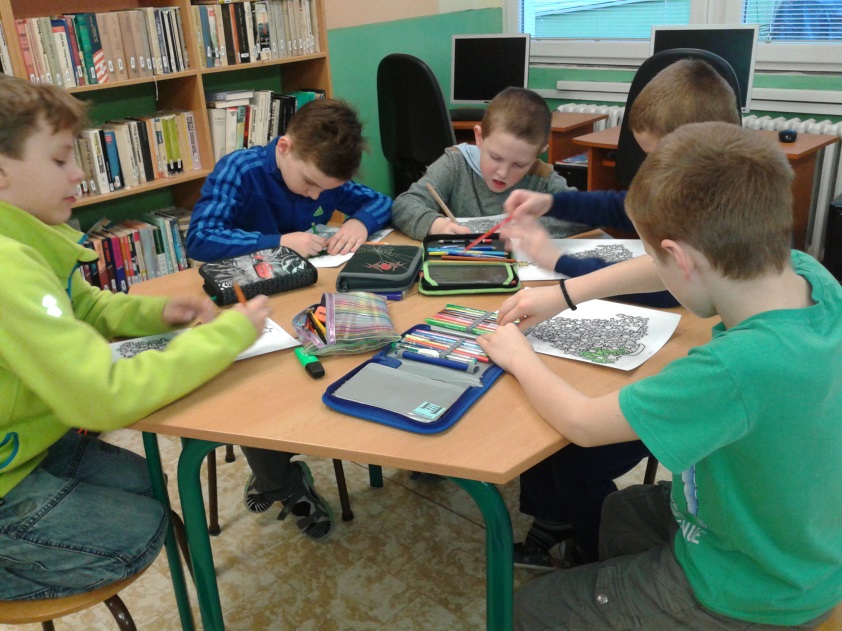 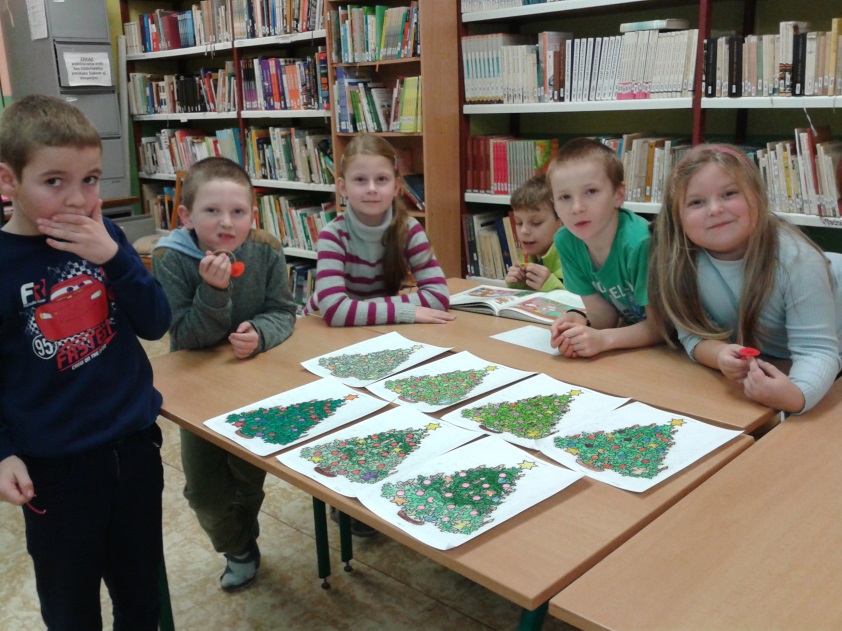 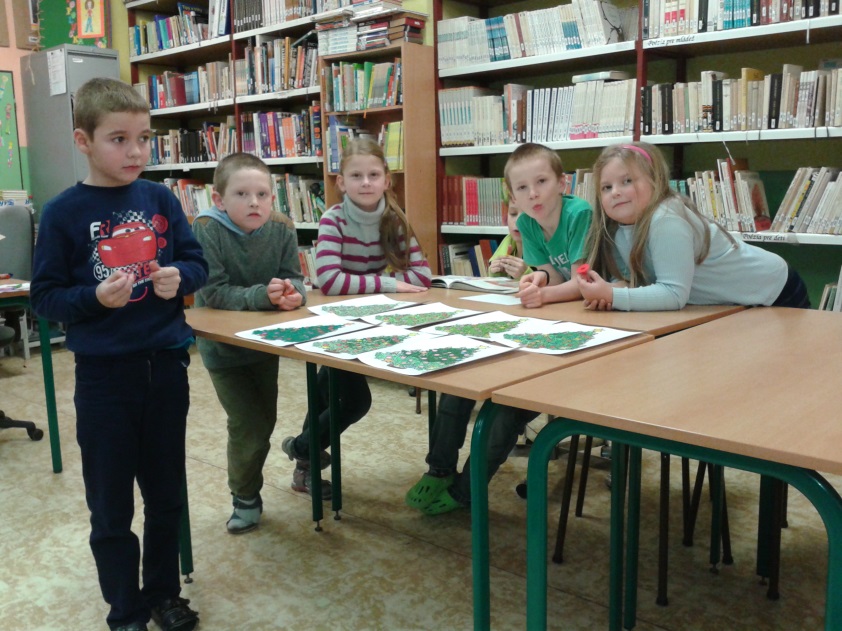 Takto sme sa tešili z prvého snehu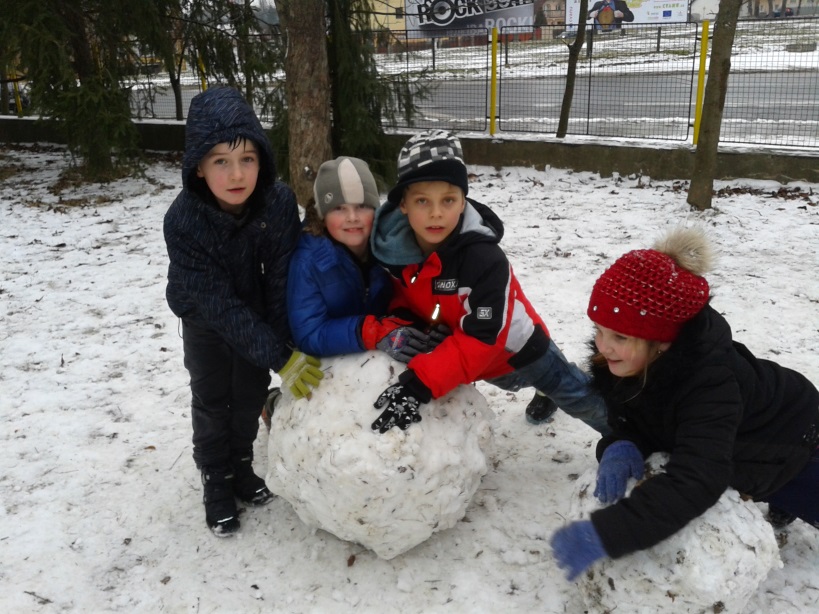 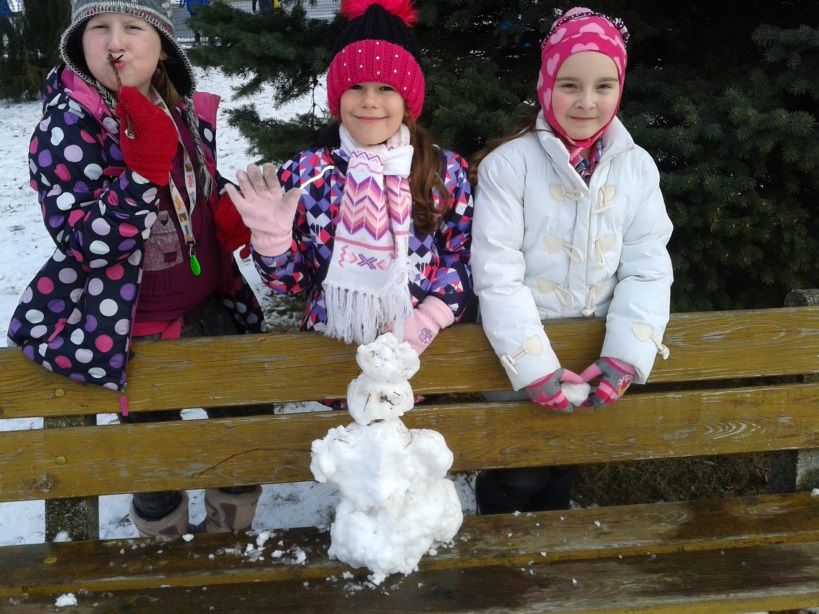 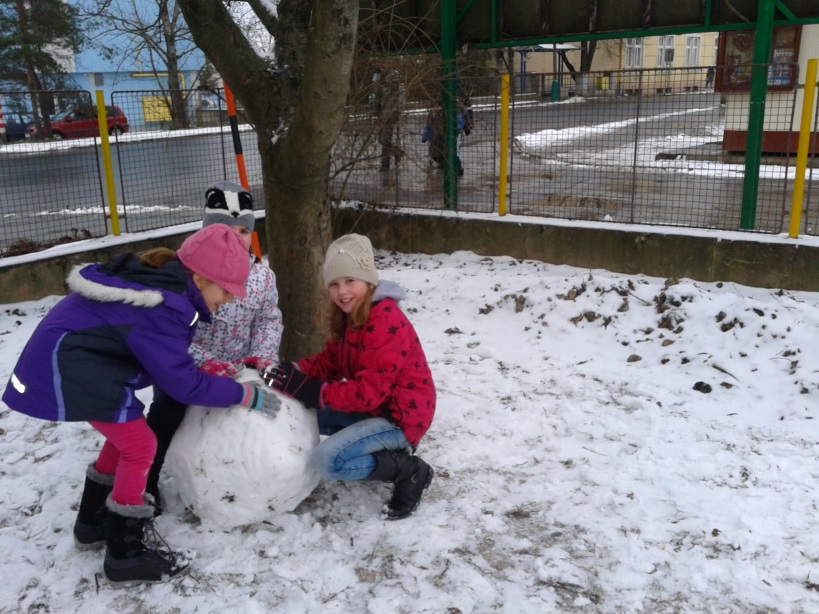 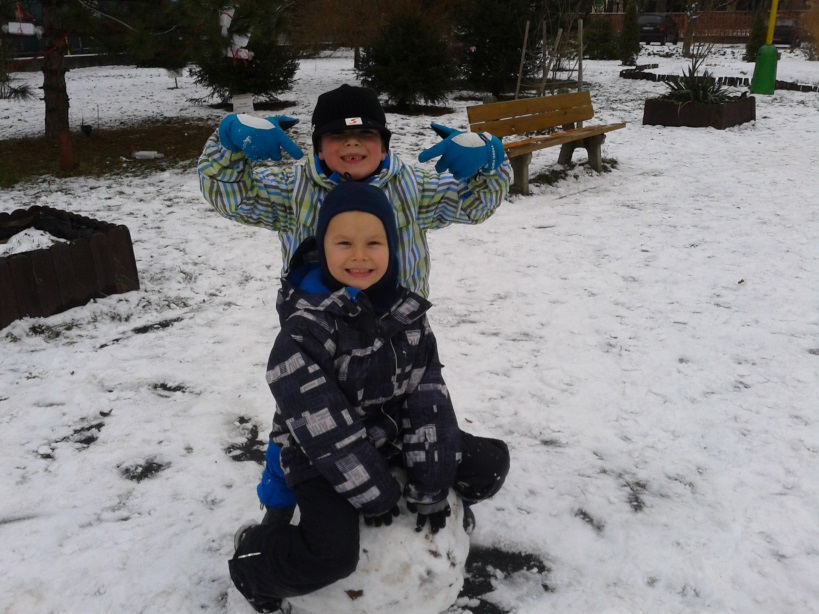 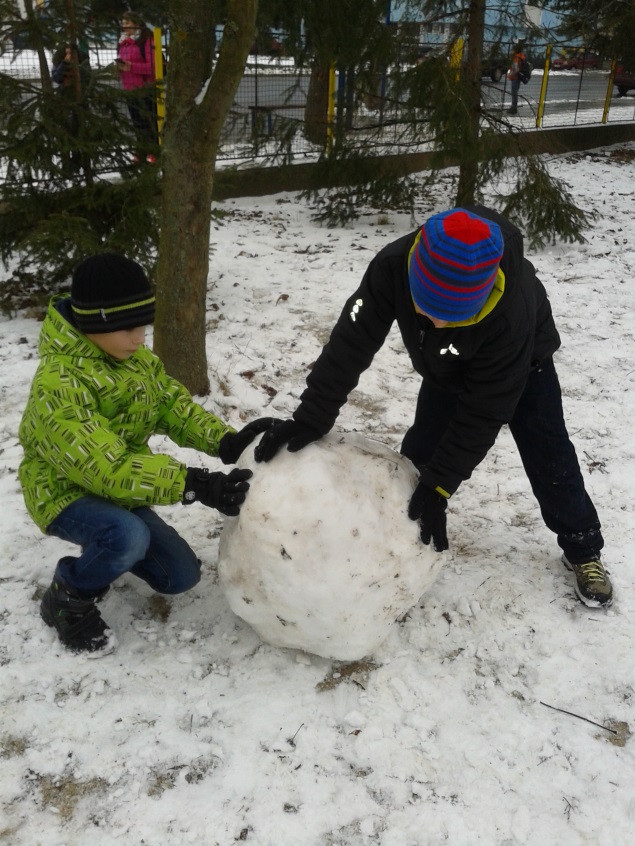 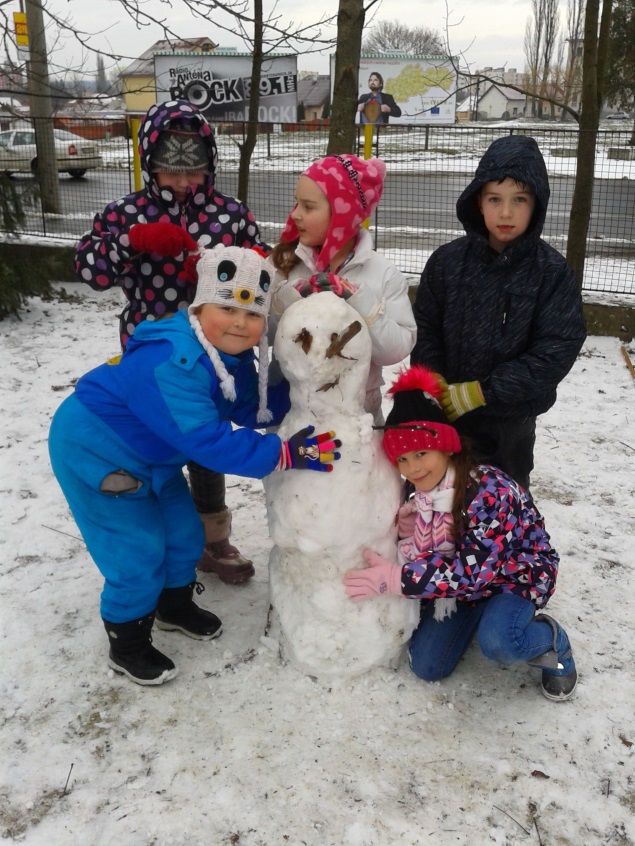 Január 2015Priebežná pedagogická prax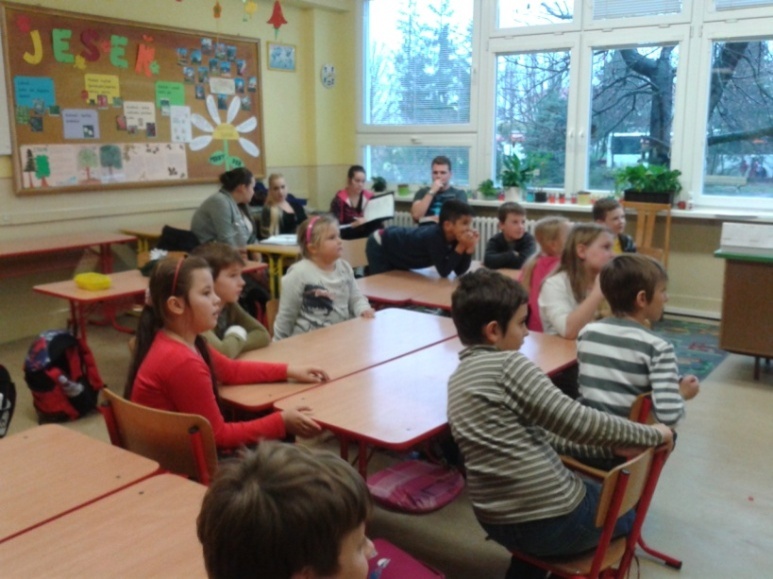 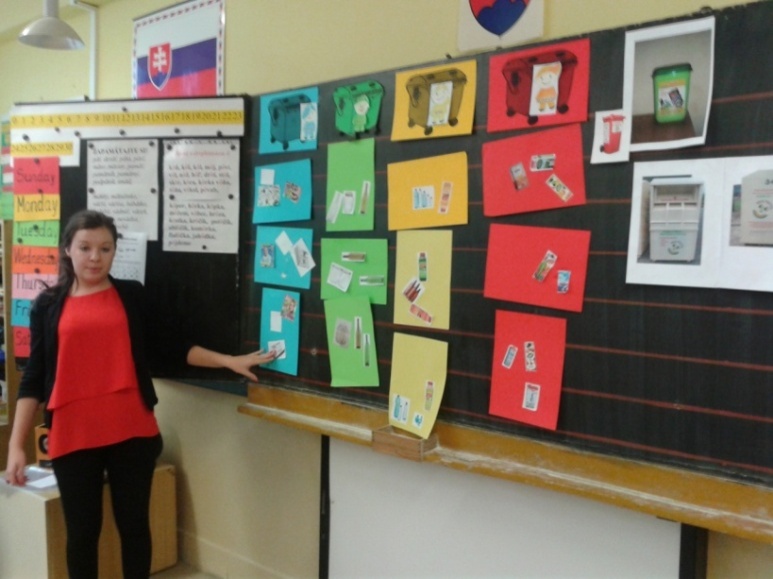 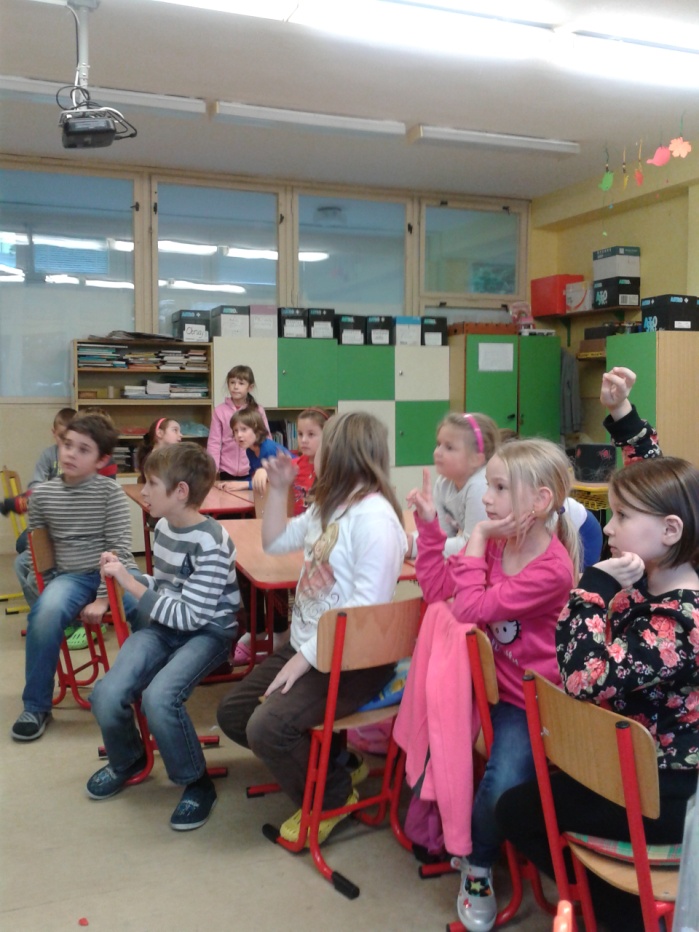 V septembri 2014 začala v našom školskom klube  priebežná pedagogická prax študentov PaSA v Lučenci. Študentom sa darilo, deti boli spokojné. V januári skončili a nastúpili na súvislú pedagogickú prax do dvoch oddelení ŠKD na našu školu.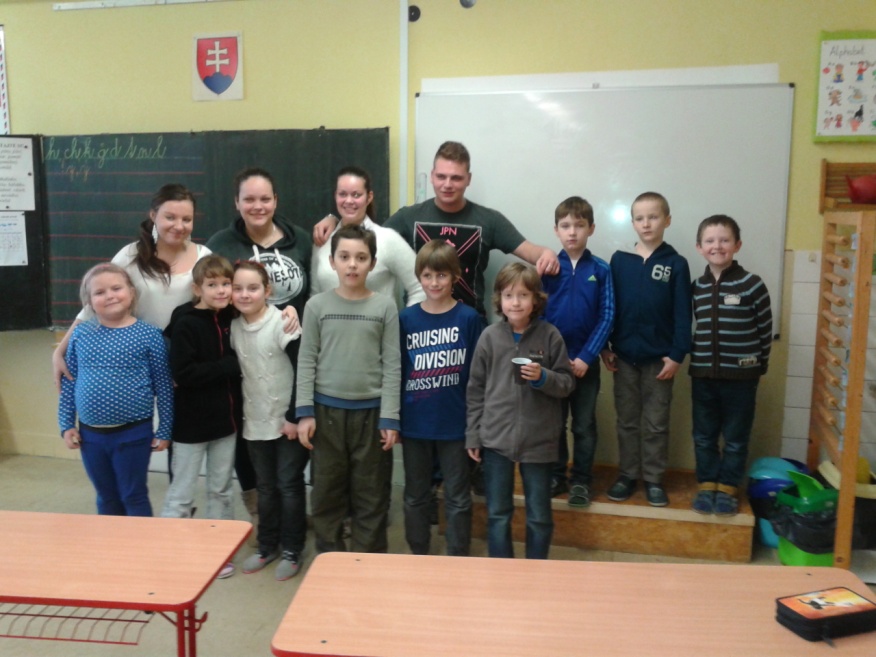 Súťaž v rýchlom čítaní29. januára sme uskutočnili v školskej knižnici súťaž v rýchlom čítaní . Zúčastnili sa jej druháci, ktorí navštevujú školský klub. Každý čítal rovnaký text na čas, ktorý im merali pani vychovávateľky a značili počet chýb, pre prípadný rovnaký čas v čítaní. Najrýchlejší  „čitári“  školského klubu sú: Simonka Chrapková, Mirka Kováčová, Mirko Holas, Marko Varga, LillyPodhorová, Dominik Nôta, Filip Malatinský.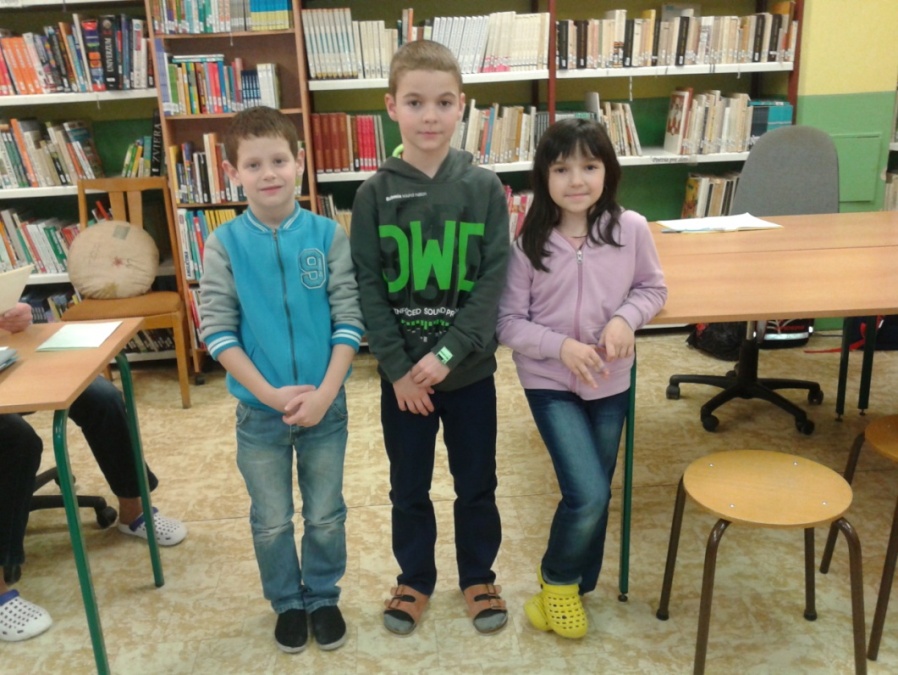 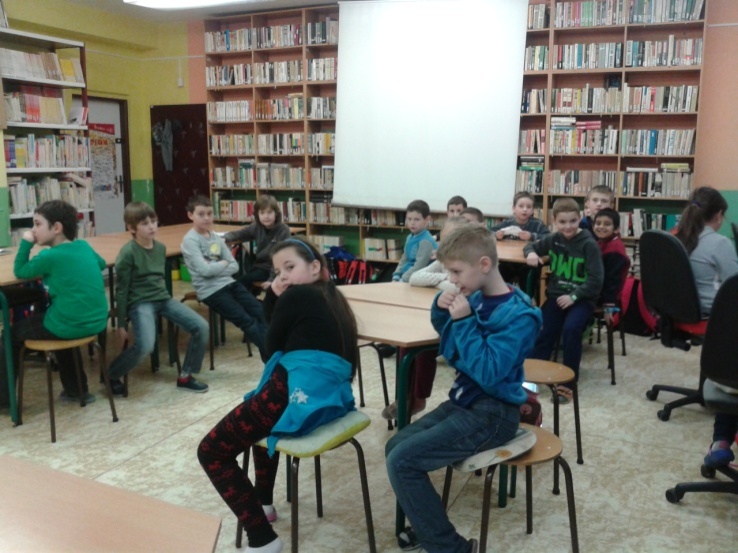 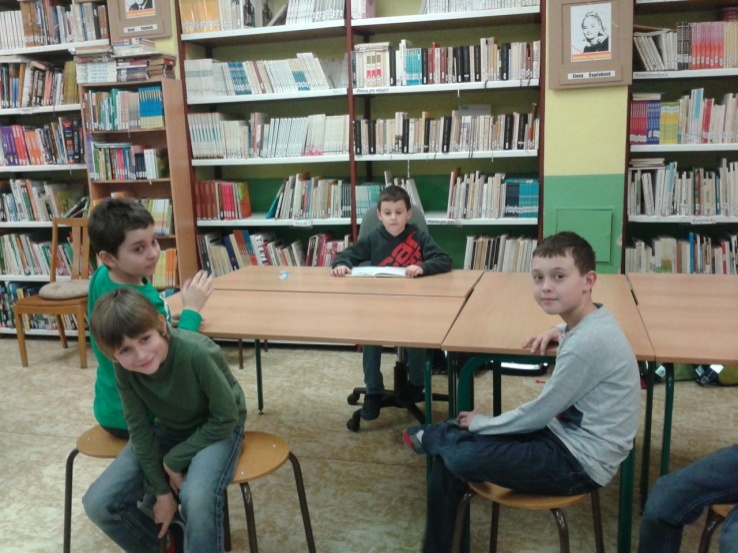 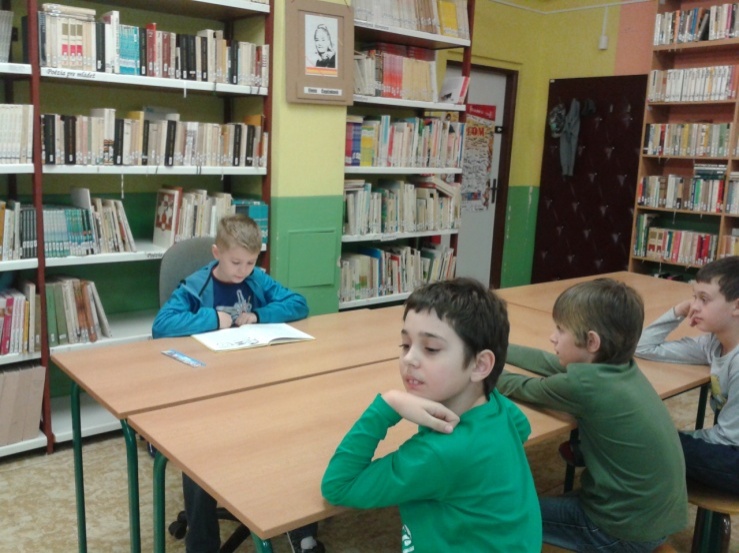 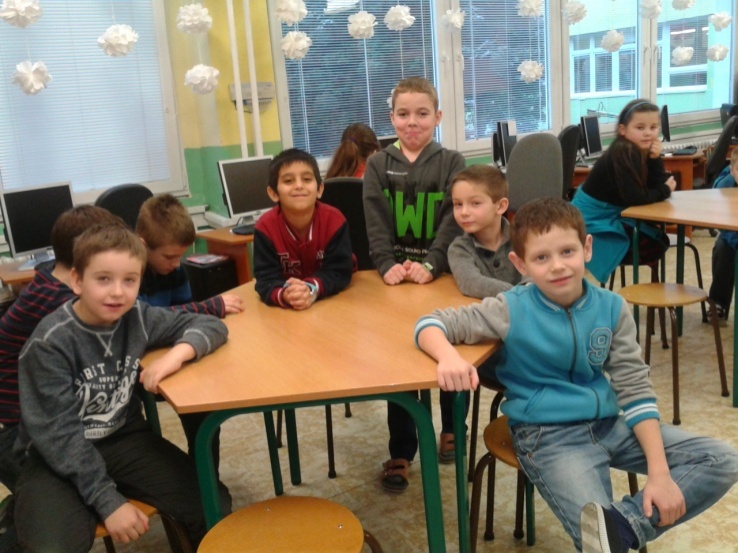 PáračkyDvanásty február sme si popoludnie v ŠKD spestrili zaujímavým kultúrnym podujatím. V Novohradskej izbe sa konali „Páračky“. Našu školu navštívili šikovné tety, ktoré nám ukázali, ako si v minulosti ženy krátili dlhé zimné večery. Ukázali nám, ako párali perie, rozprávali rôzne príhody z mladosti a spievali ľúbozvučné ľudové piesne, často sprevádzané nejakým hudobným nástrojom. Do párania zapojili aj deti, ktoré si s nimi aj zaspievali. Na ochutnávku boli pripravené tradičné „páračkovské“ jedlá, ako sú pampúšky – šišky, či kukurica s makom.Prežili sme nevšedné popoludnie a pripomenuli sme si aj tradície našich predkov.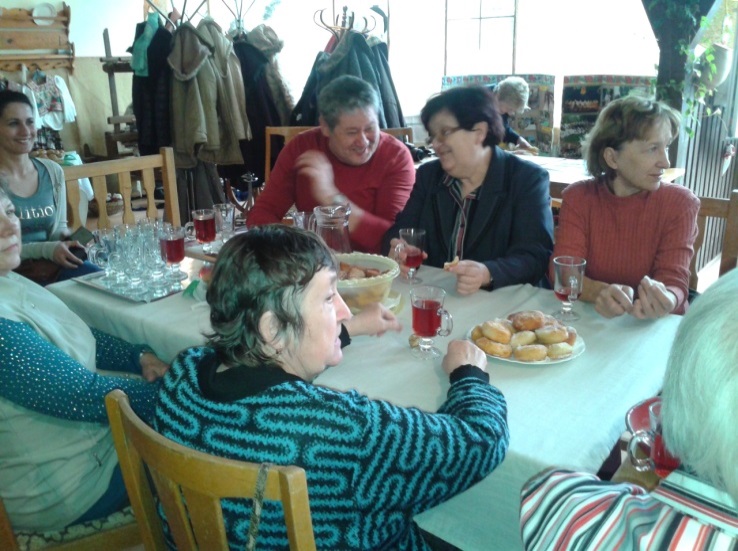 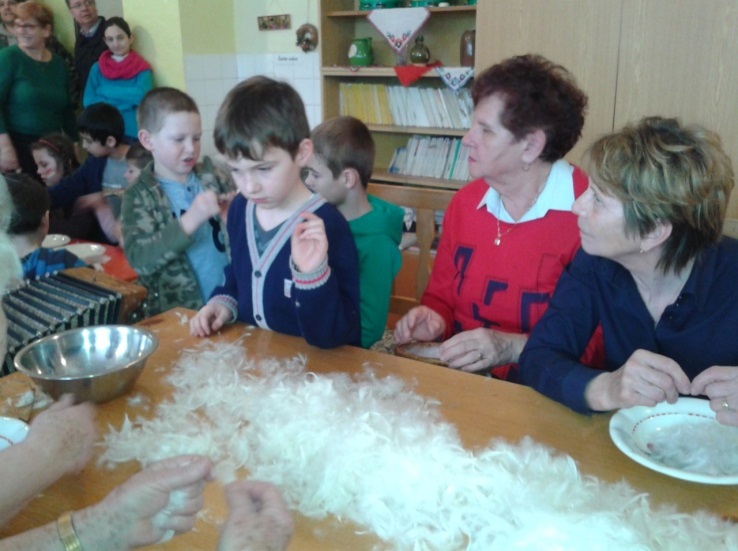 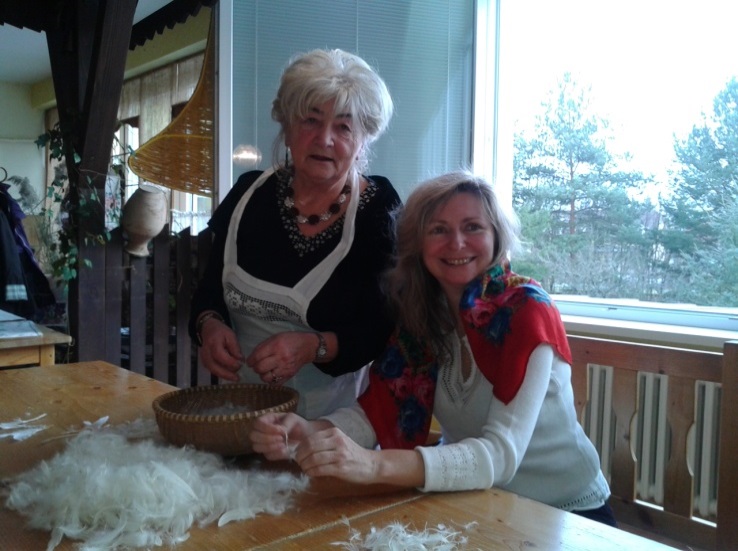 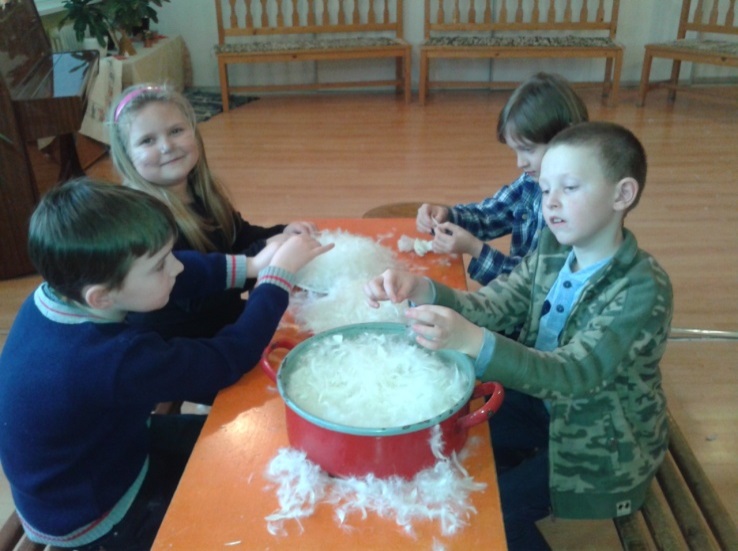 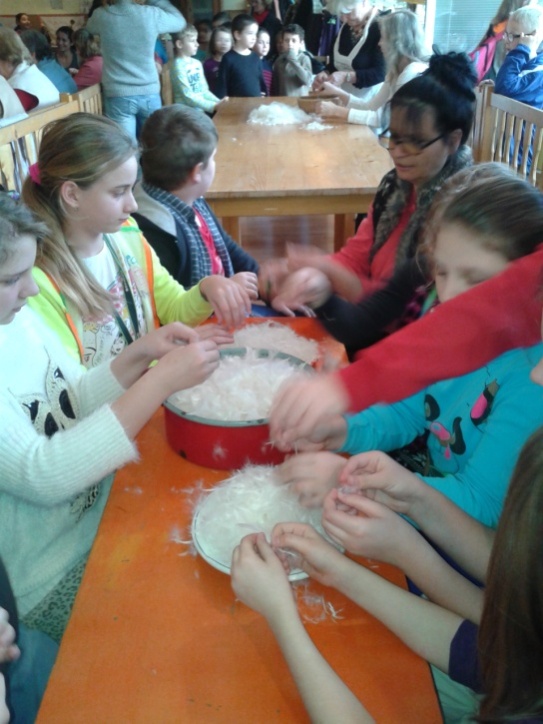 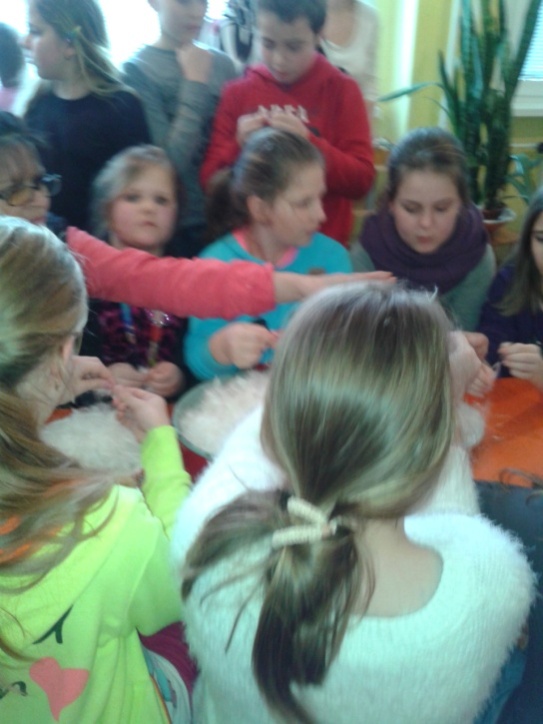 Siatie letničiekAj nám záleží na okolí našej školy, preto sme do črepníčkov zasiali letničky, aby sme ich potom mohli vysadiť do areálu školy.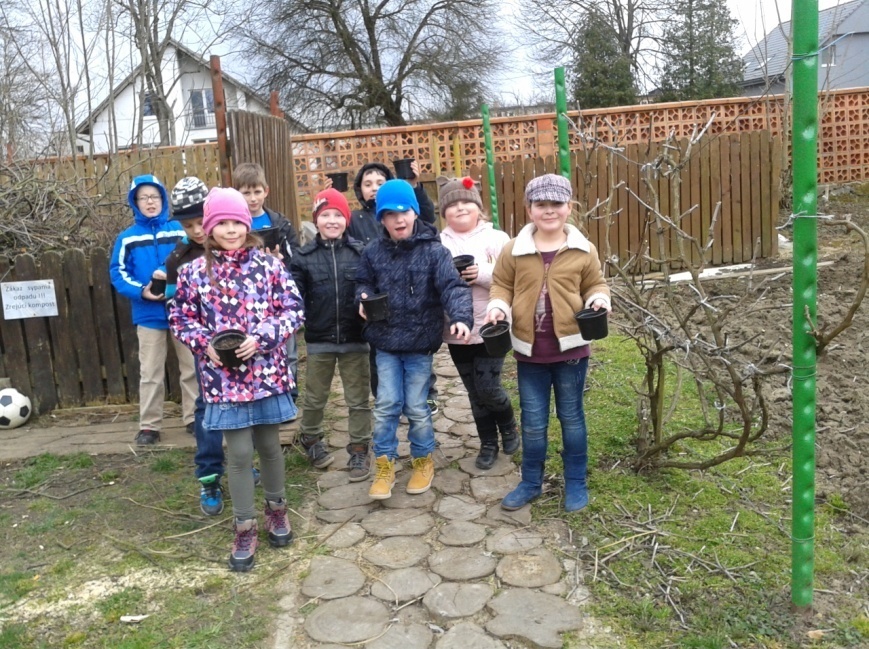 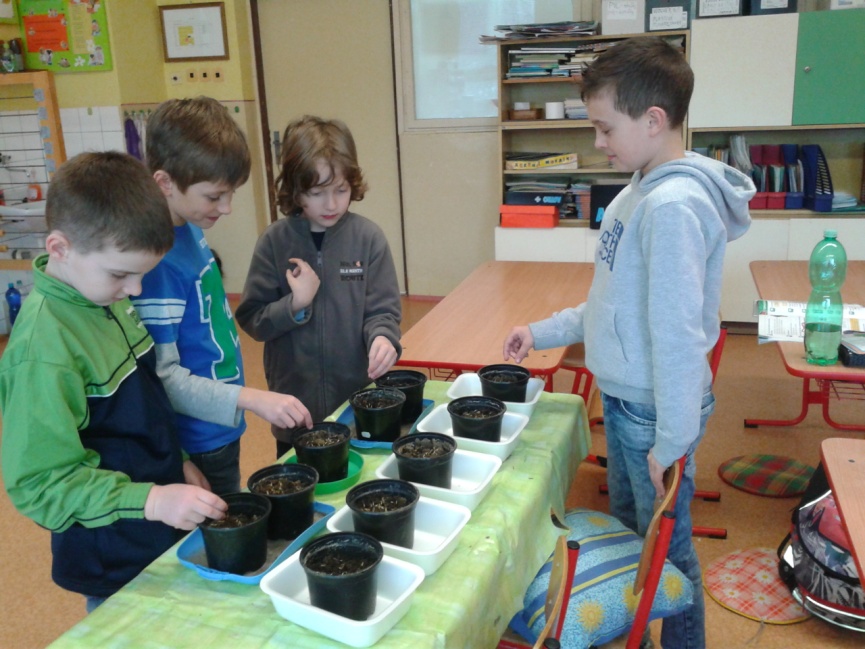 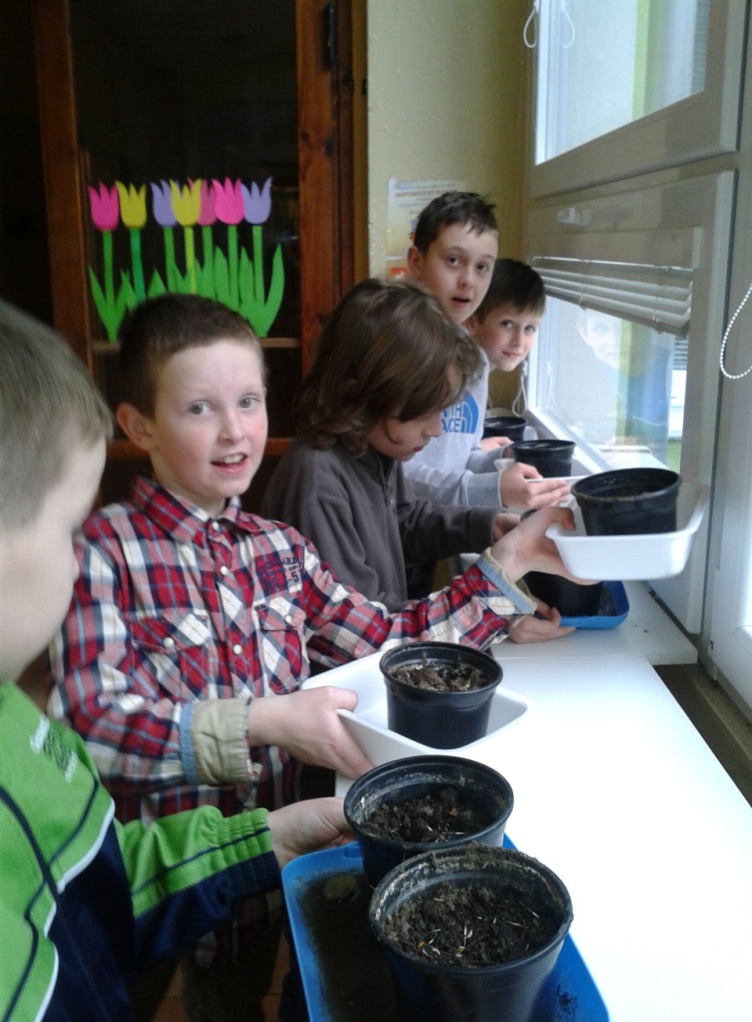 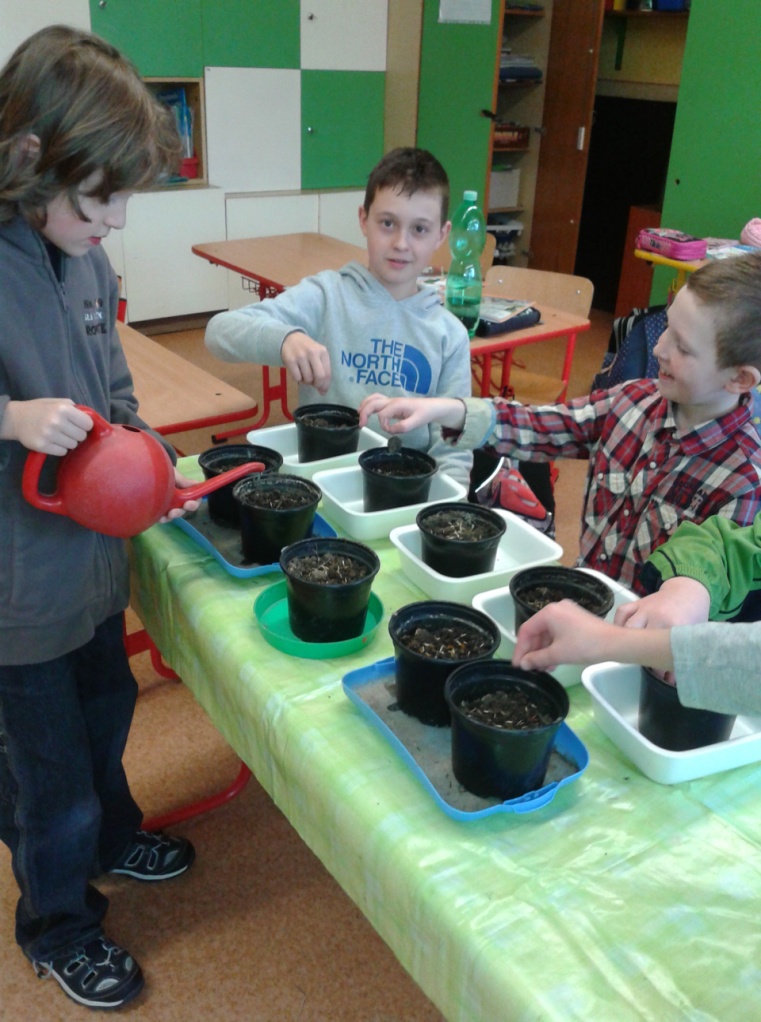 Marec Mesiac knihyPripravili sme návrhy na obal knihy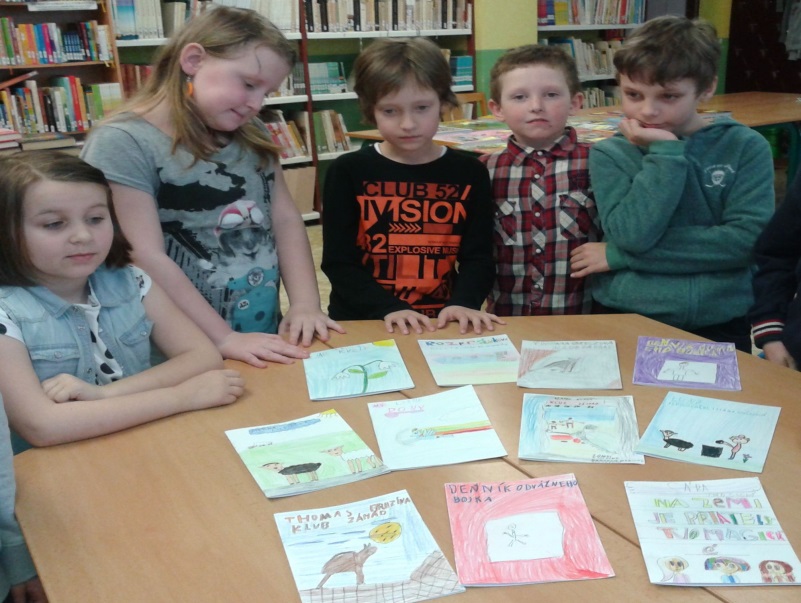 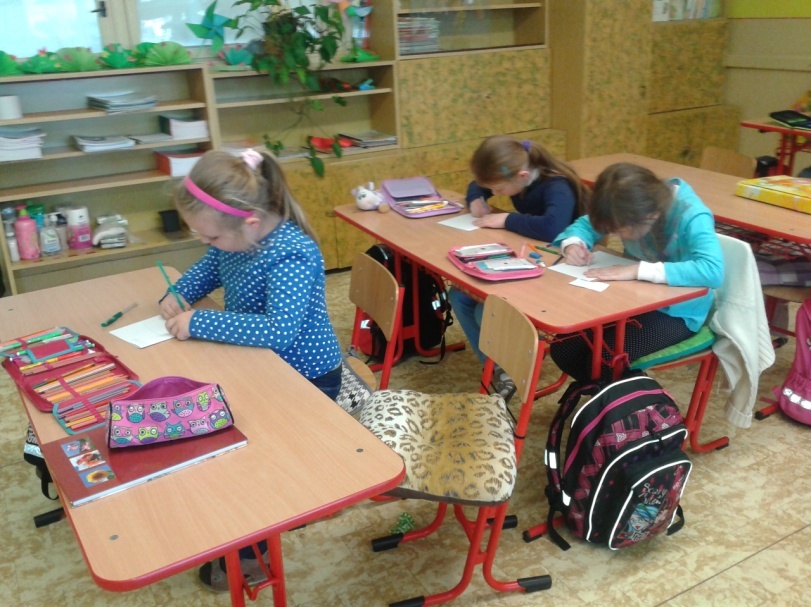 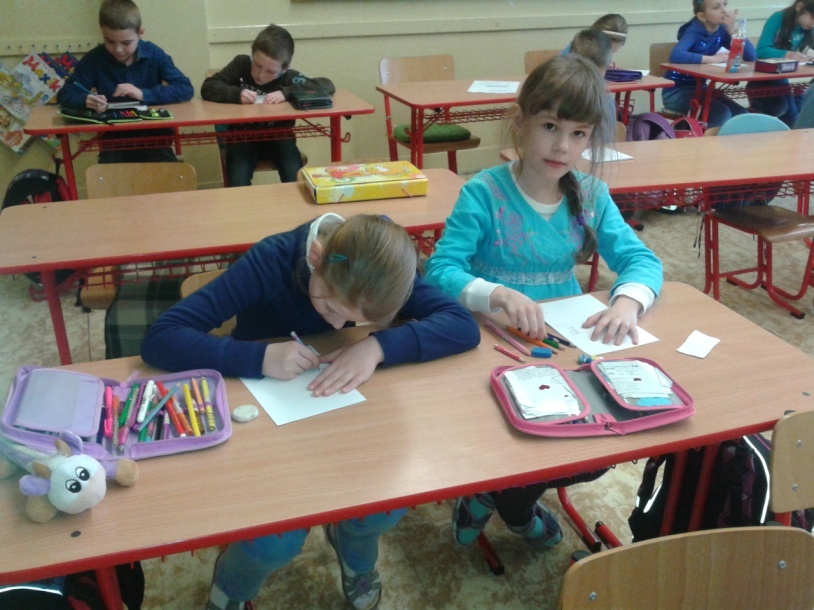 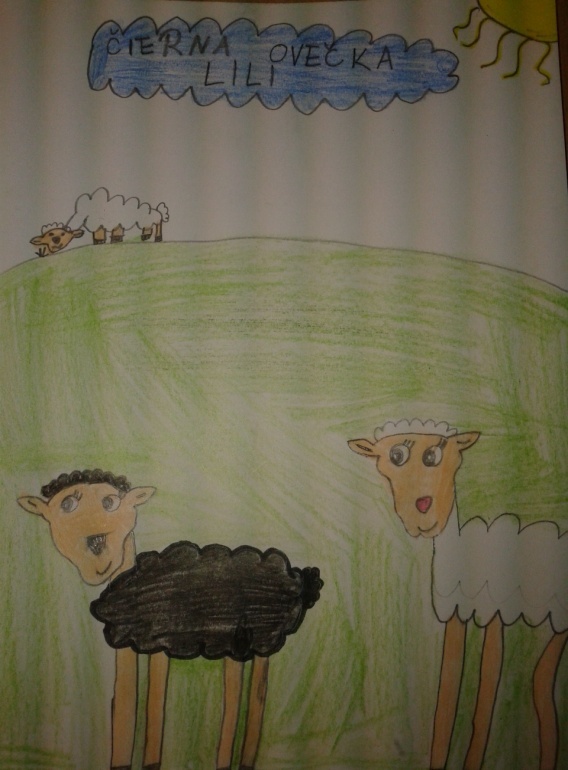 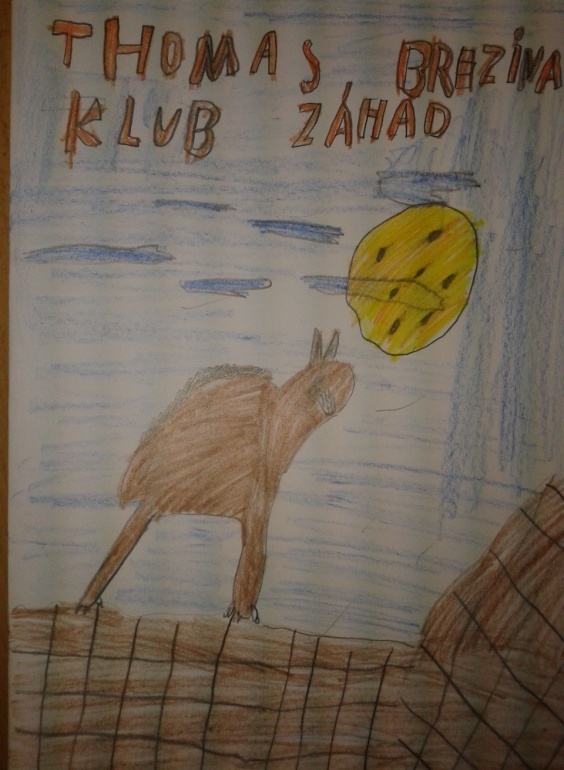 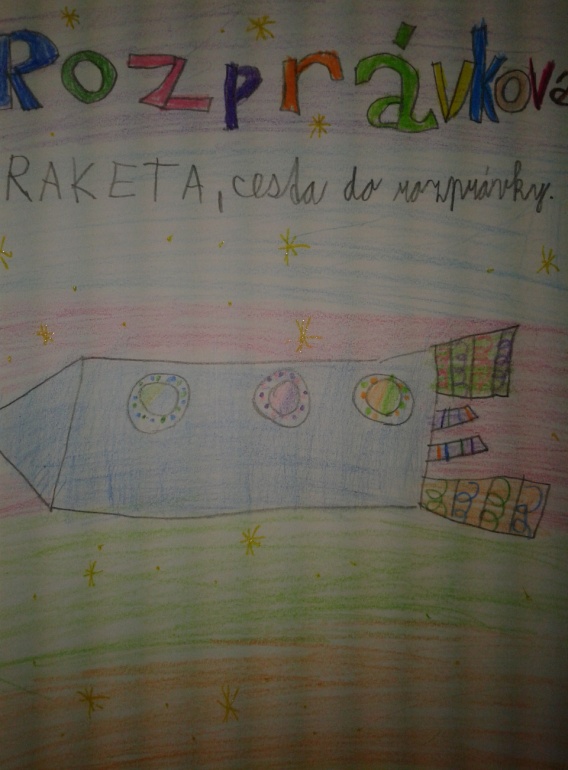 Navštívili sme Novohradskú knižnicu           v Lučenci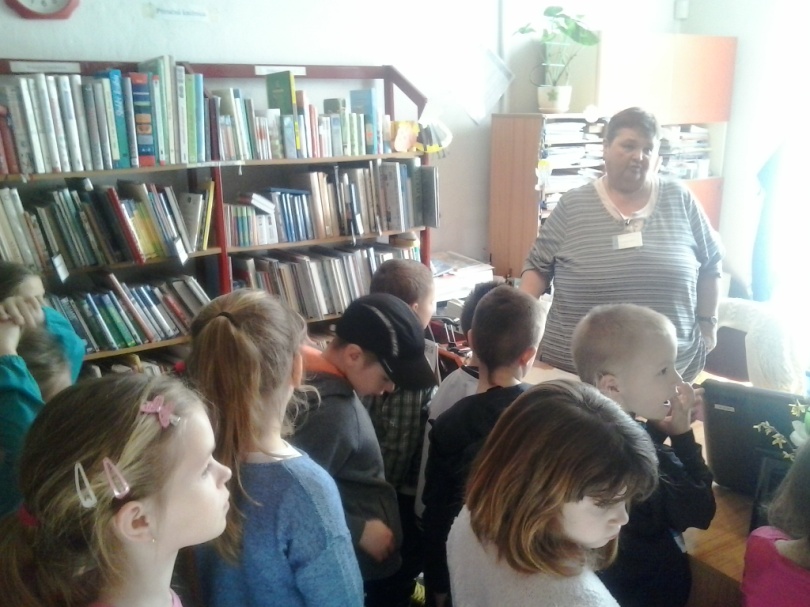 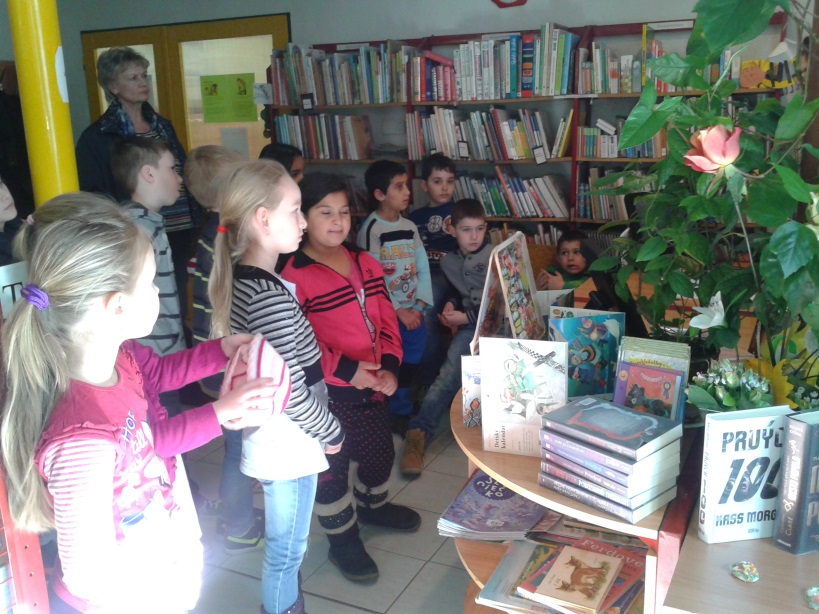 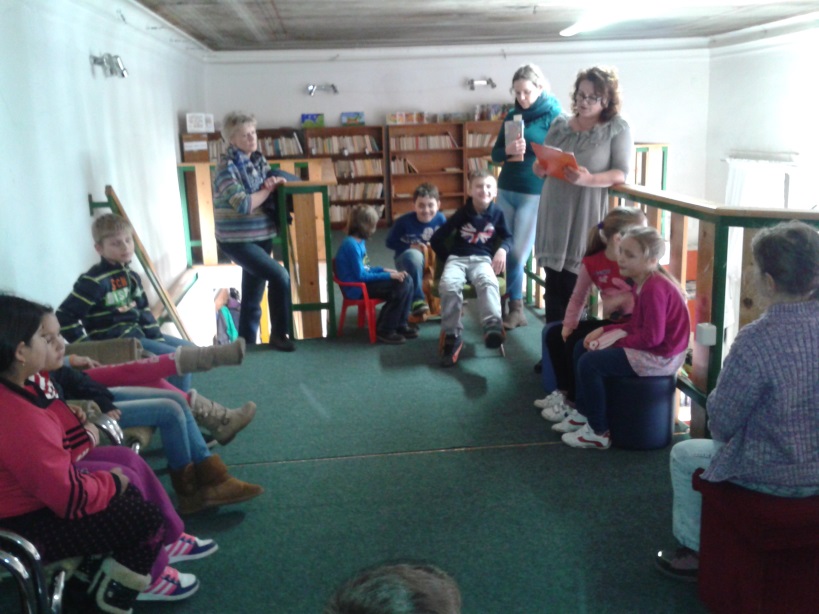 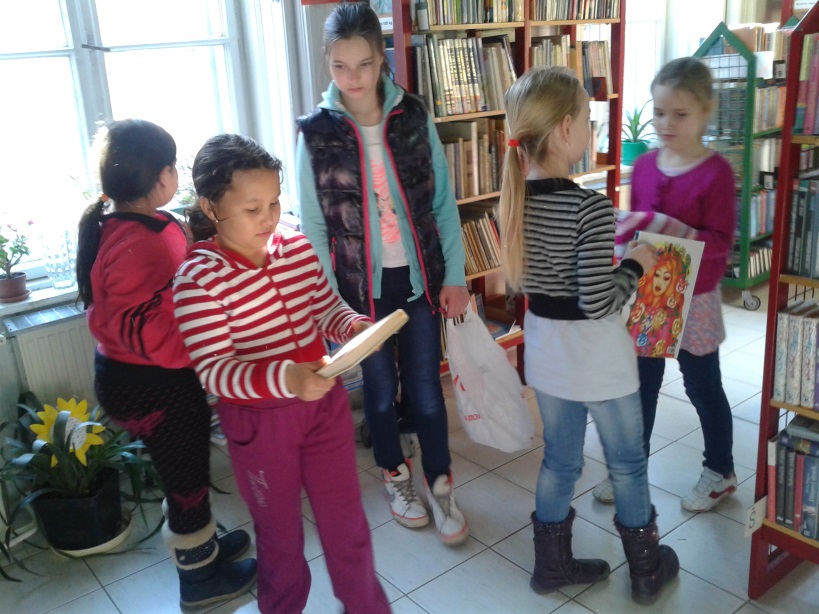 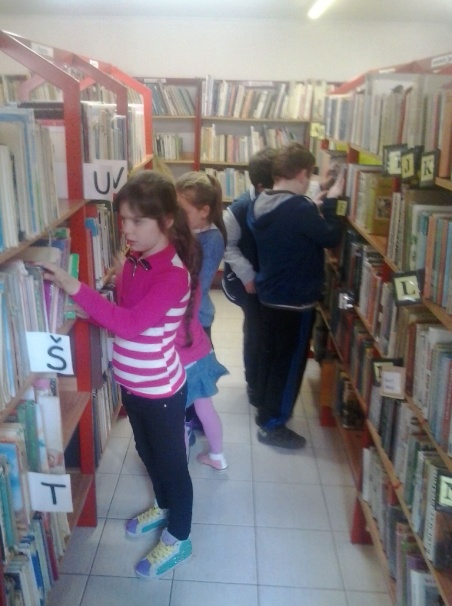 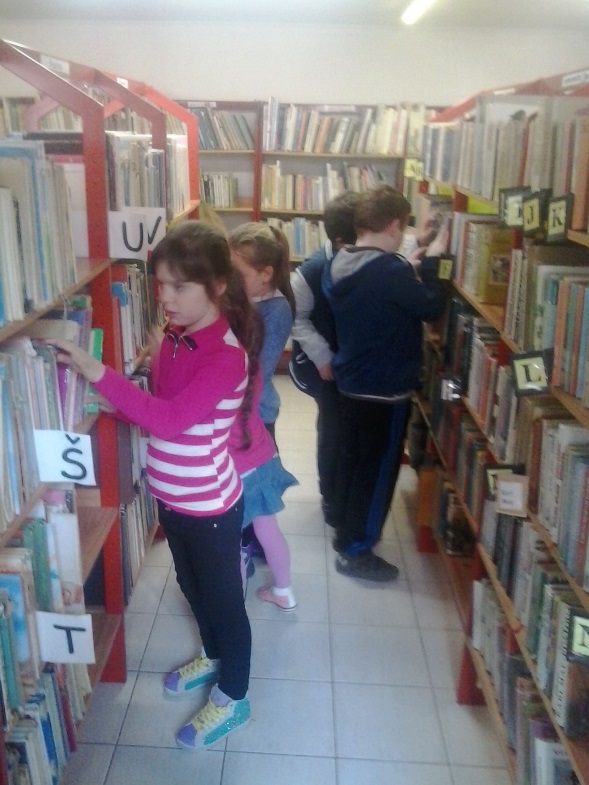 Zasúťažili sme si v školskej knižniciNa záver Mesiaca knihy pre nás pani vychovávateľky pripravili  odpoludnie v školskej knižnici. Prečítali sme si z knižky Medové  príbehy, potom sme v štyroch družstvách súťažili.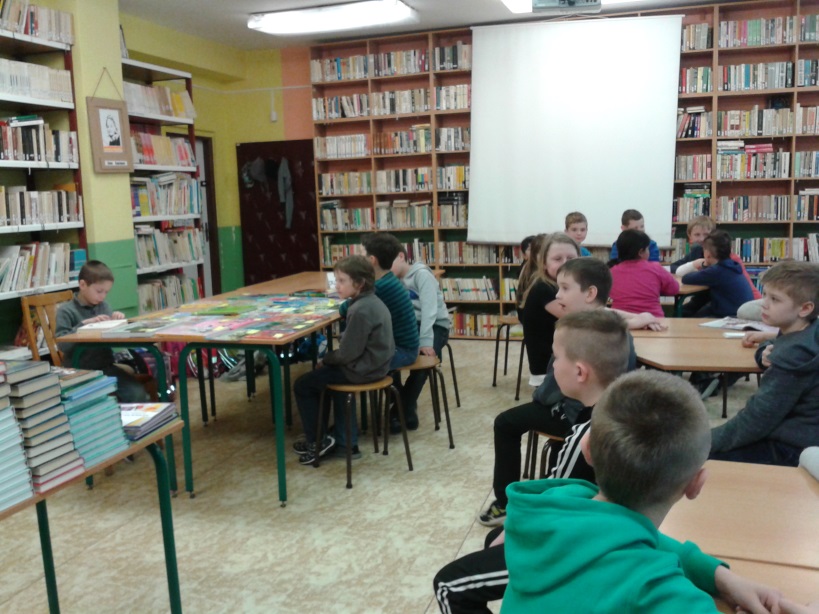 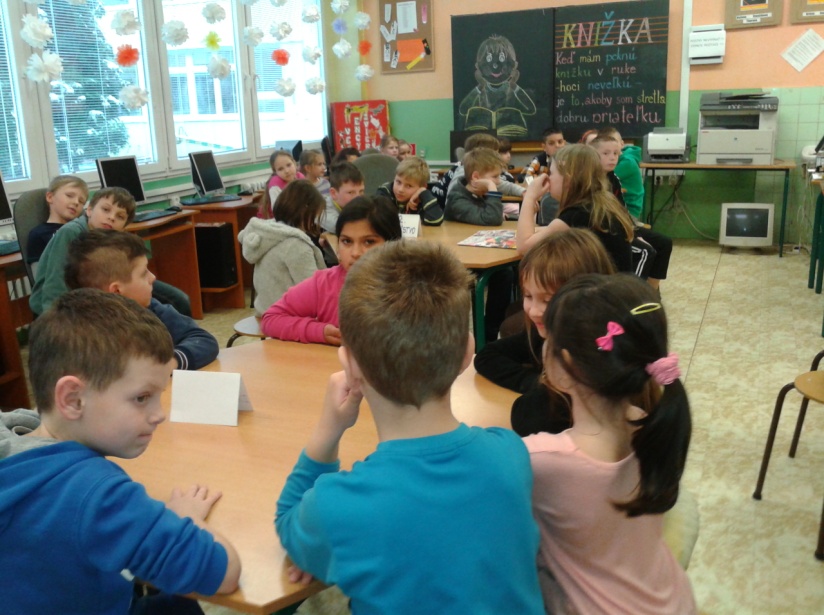 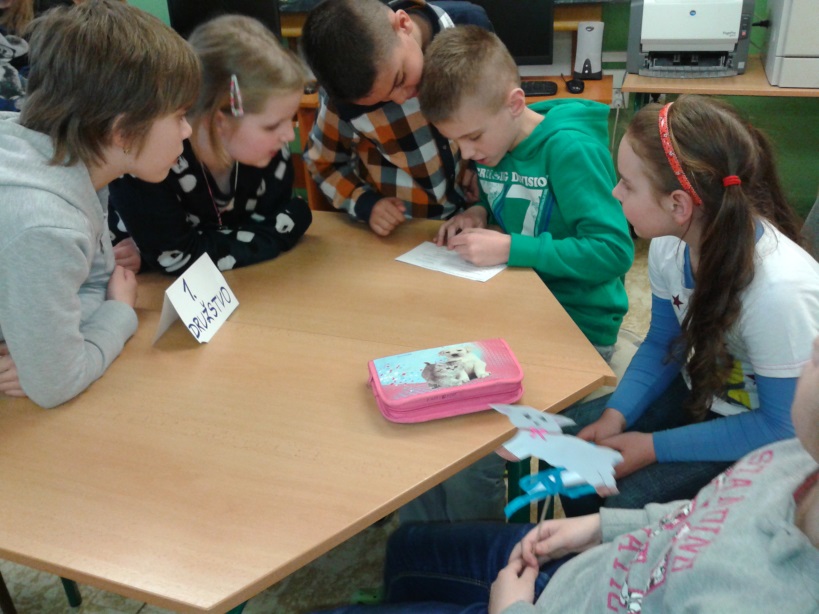 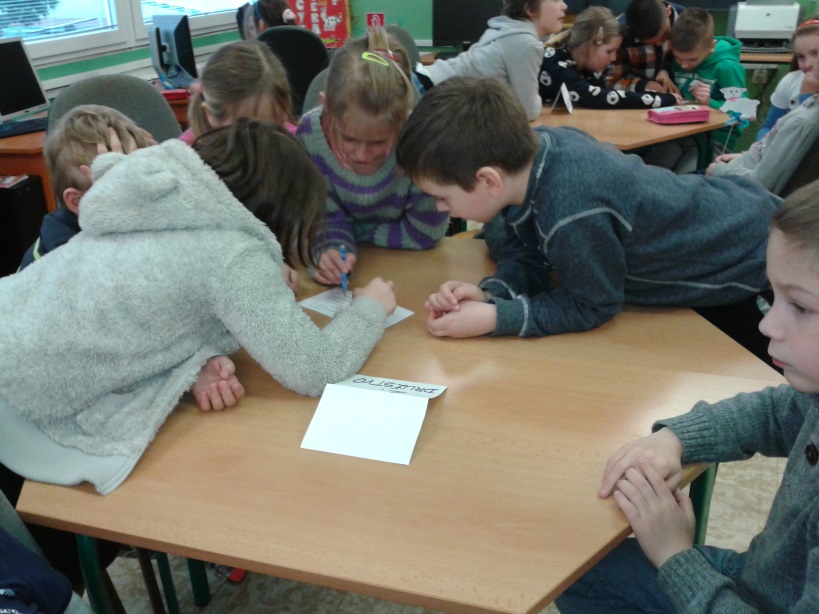 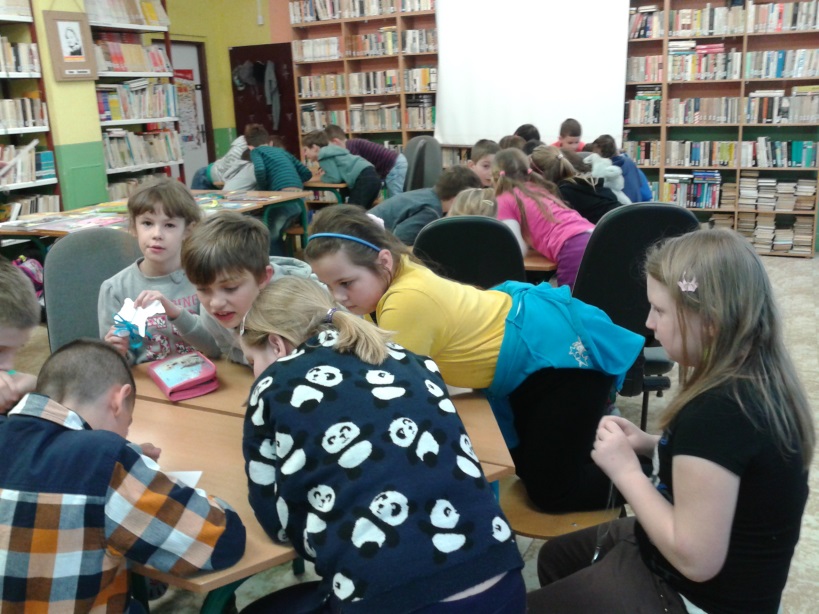 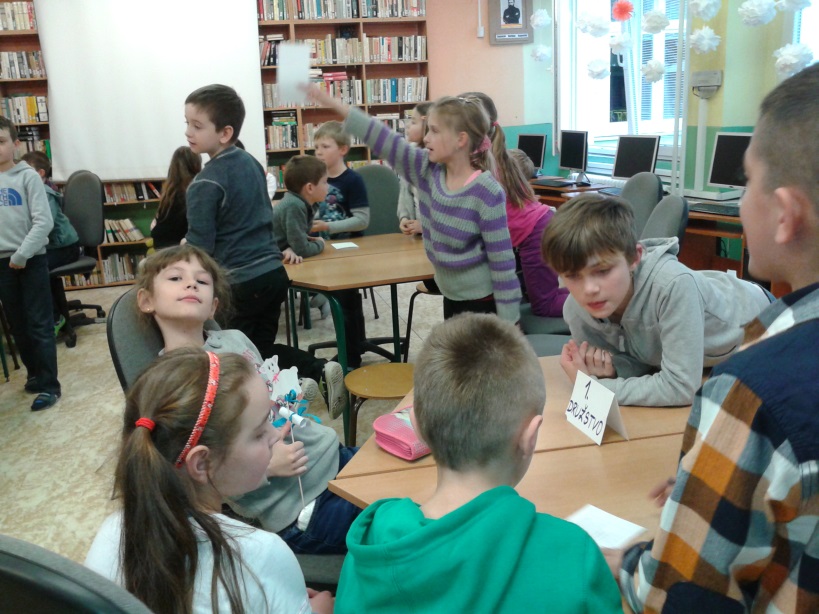 Hľadanie veľkonočných zajačikovKaždoročne pred veľkonočnými prázdninami  hľadáme veľkonočné vajíčka. Tento rok sme pre zmenu hľadali čokoládové zajačiky.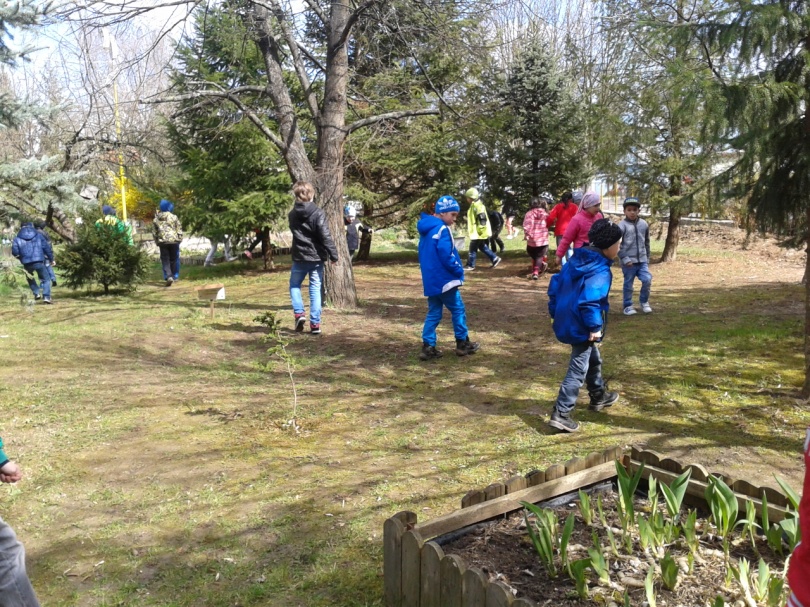 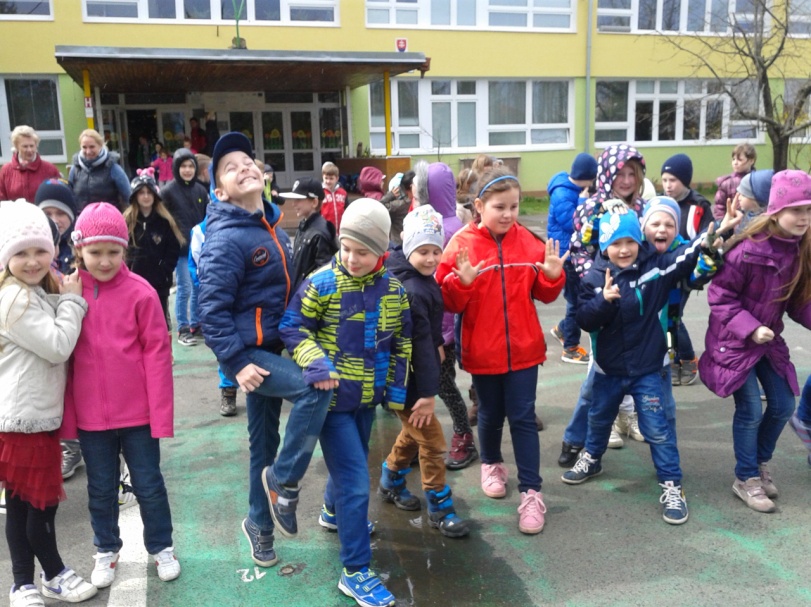 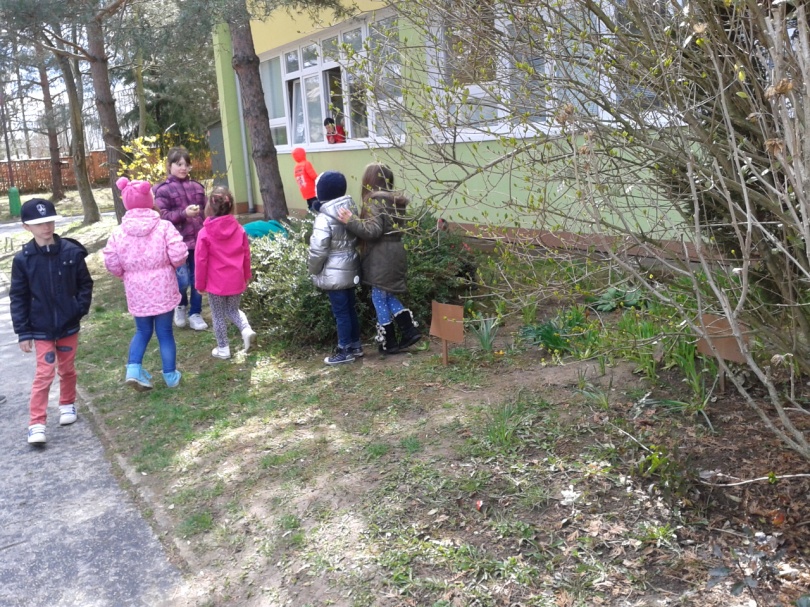 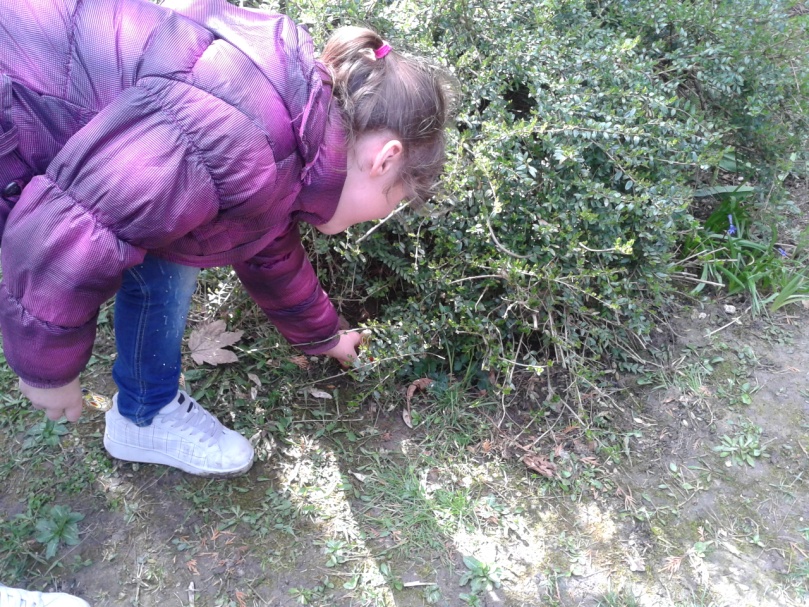 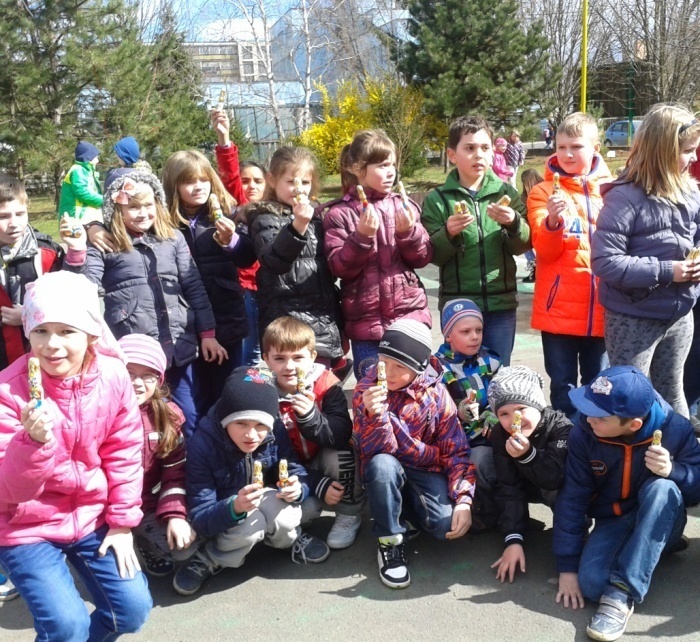 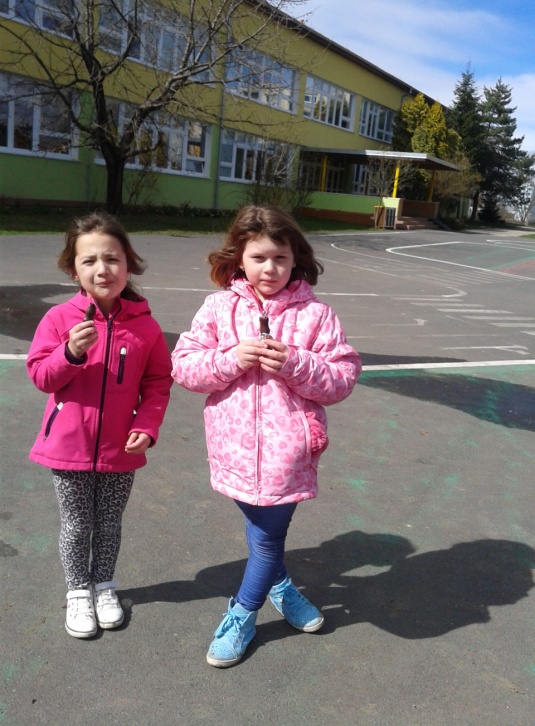 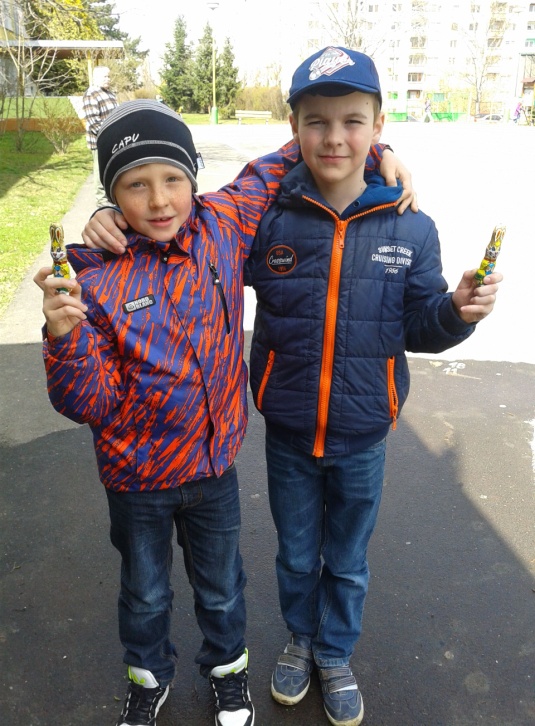 Deň ZemeZbieranie odpadu z areálu školyZasúťažili sme si v zbieraní kameňov v areáli školy. Najlepší zberači dostali sladké odmeny.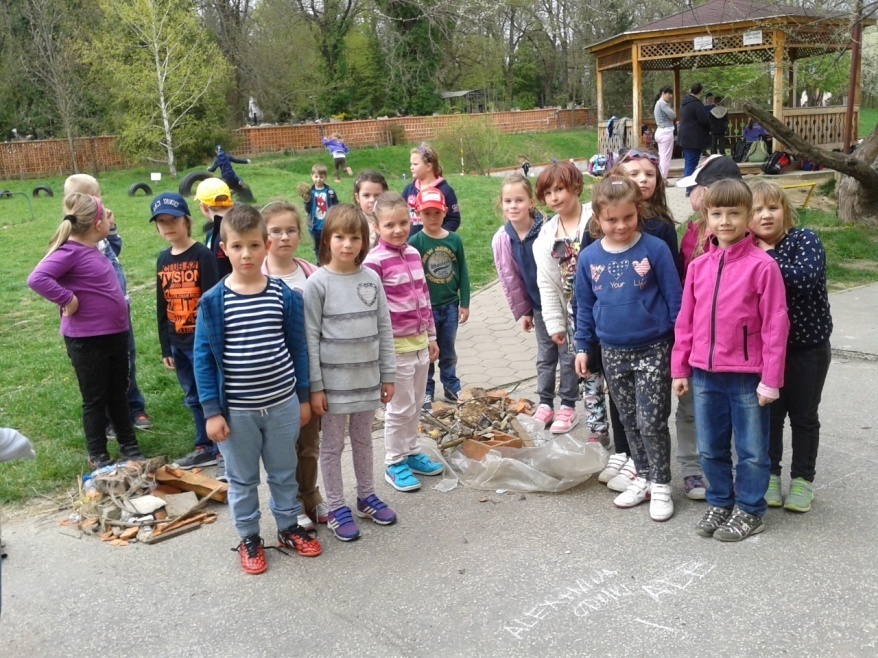 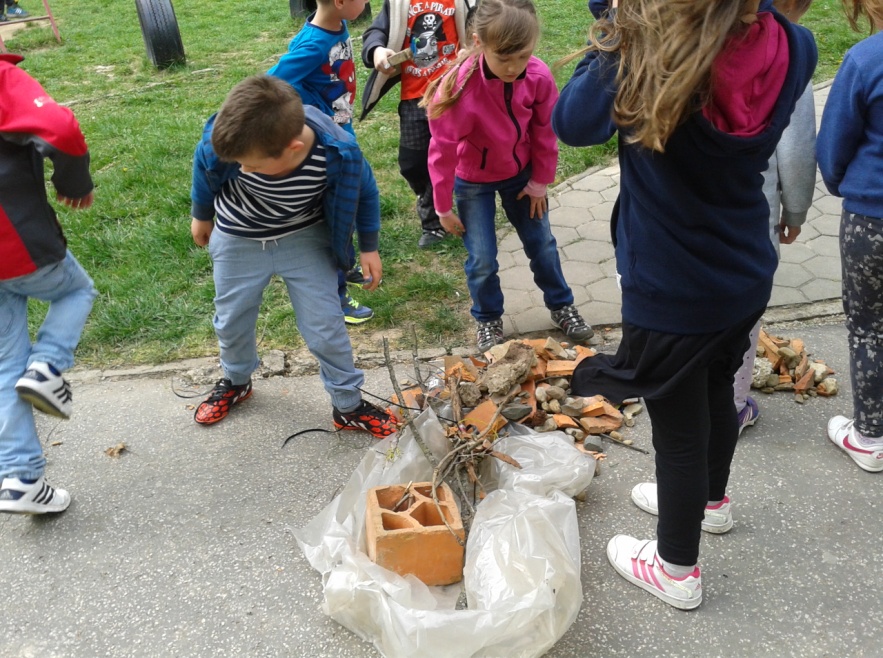 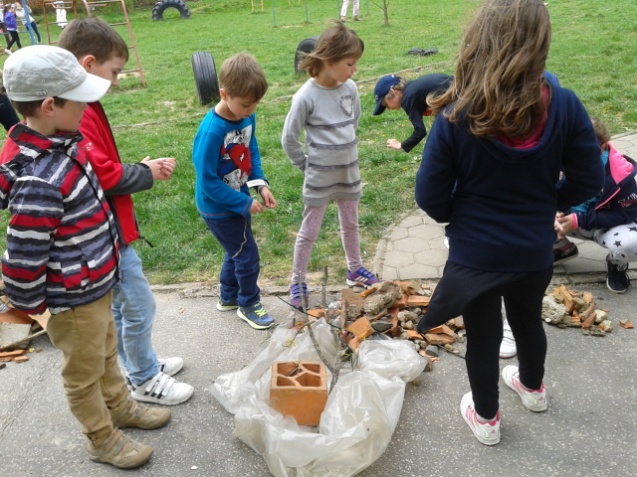 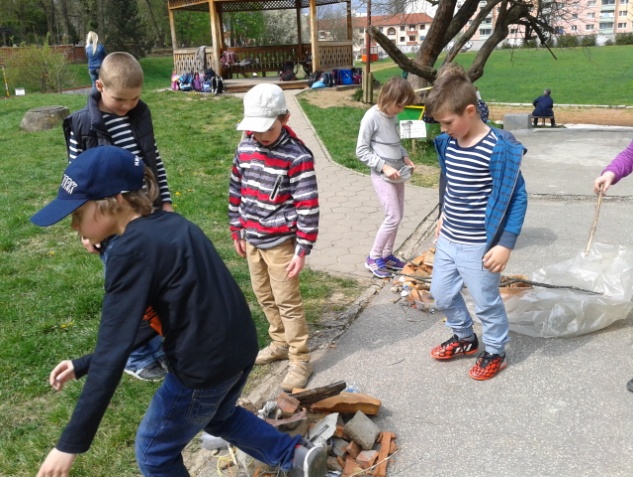 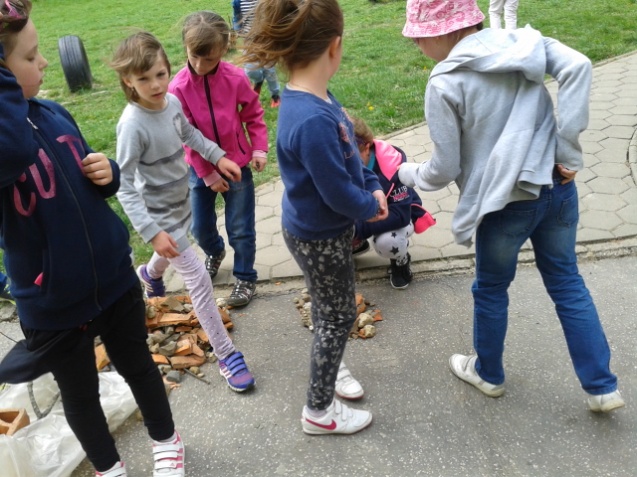 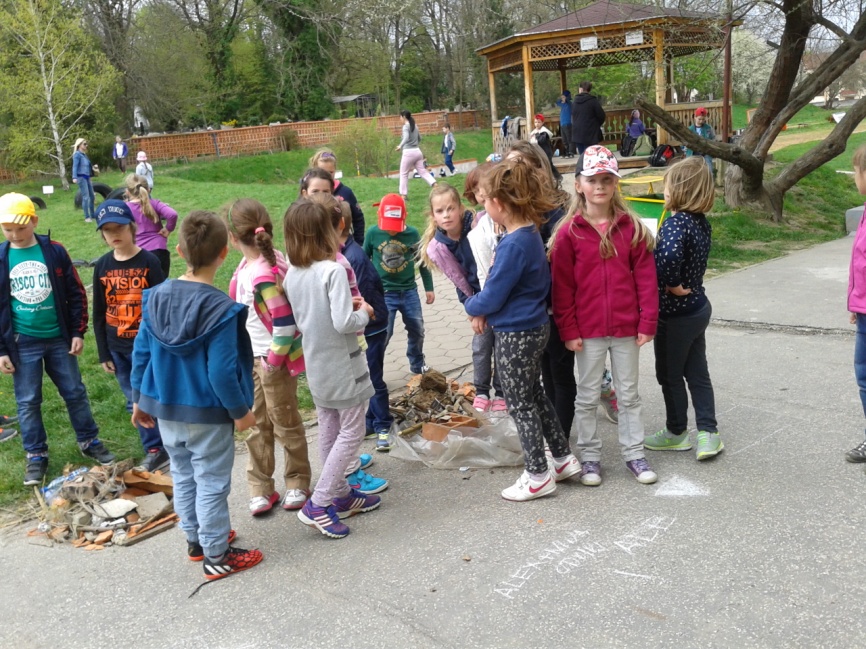 AAktivita v rámci projektu Zelená školaVýroba pútača „Šetrite vodou“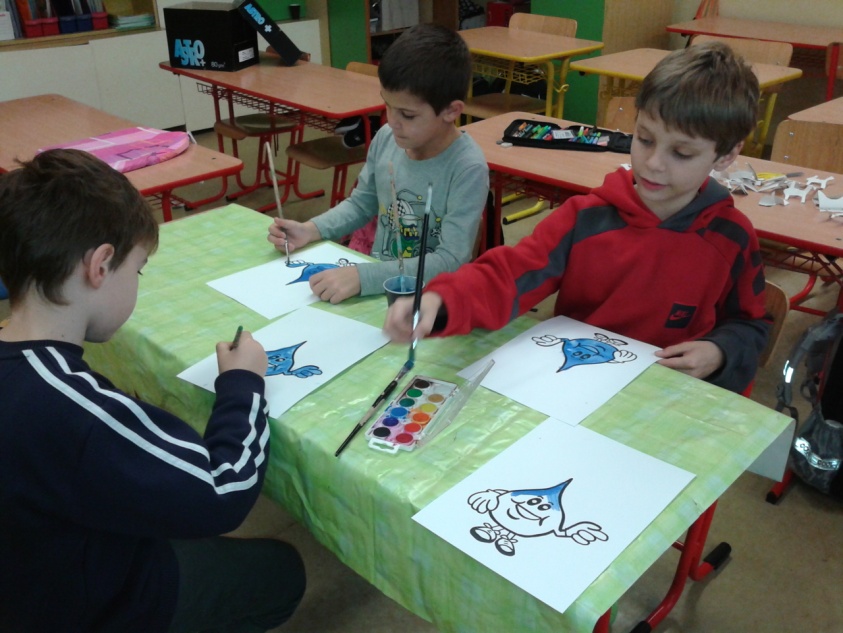 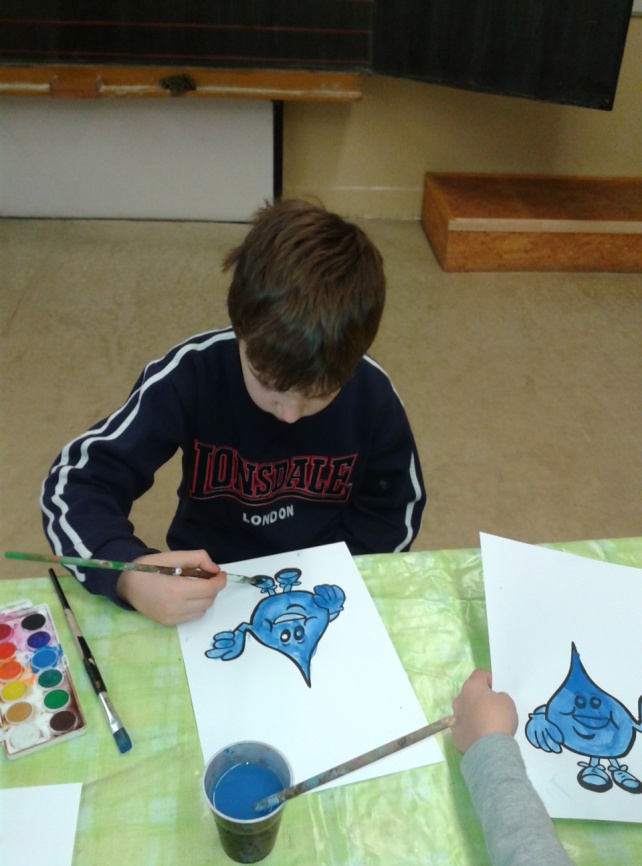 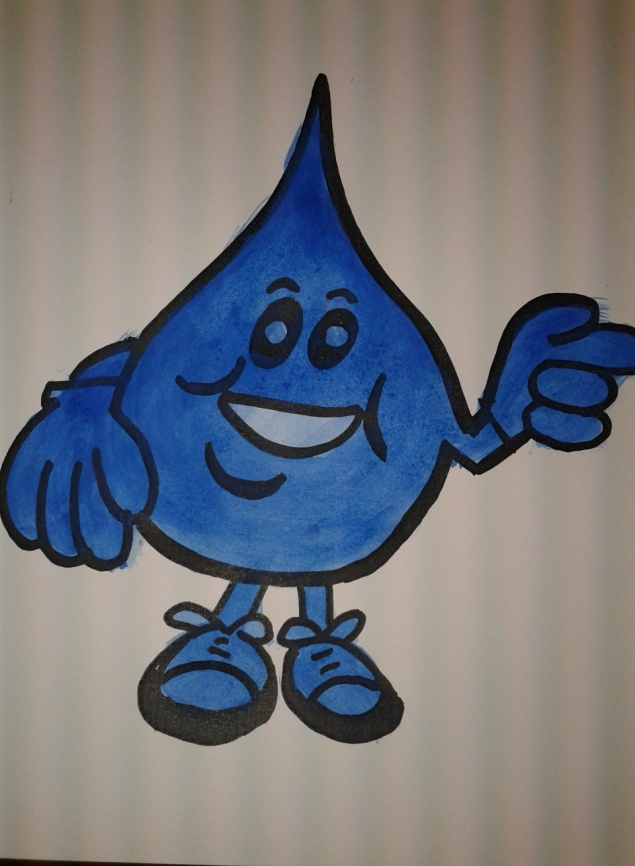 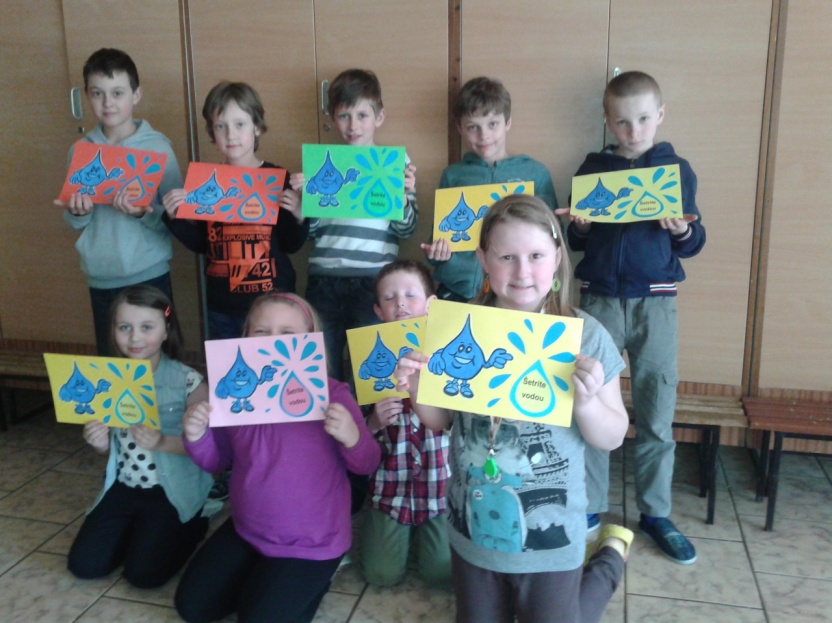 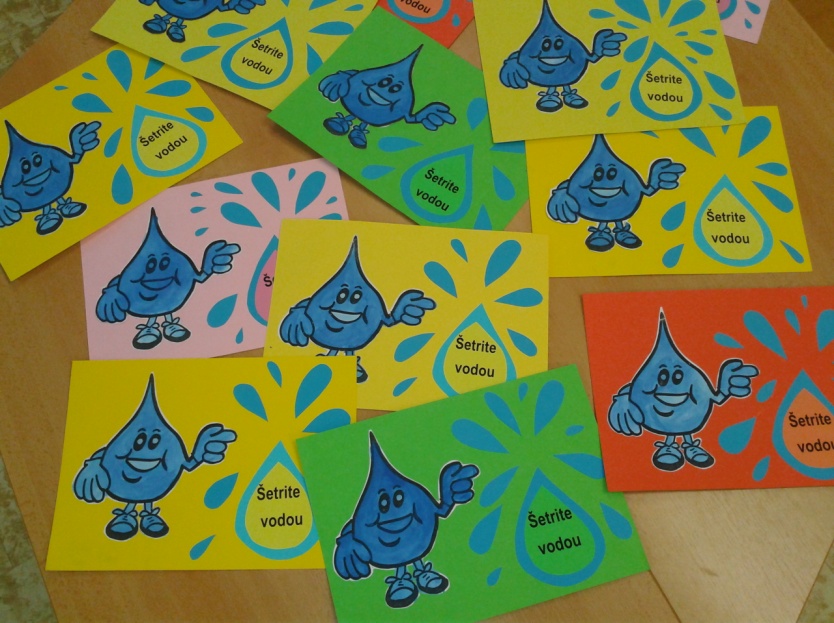 k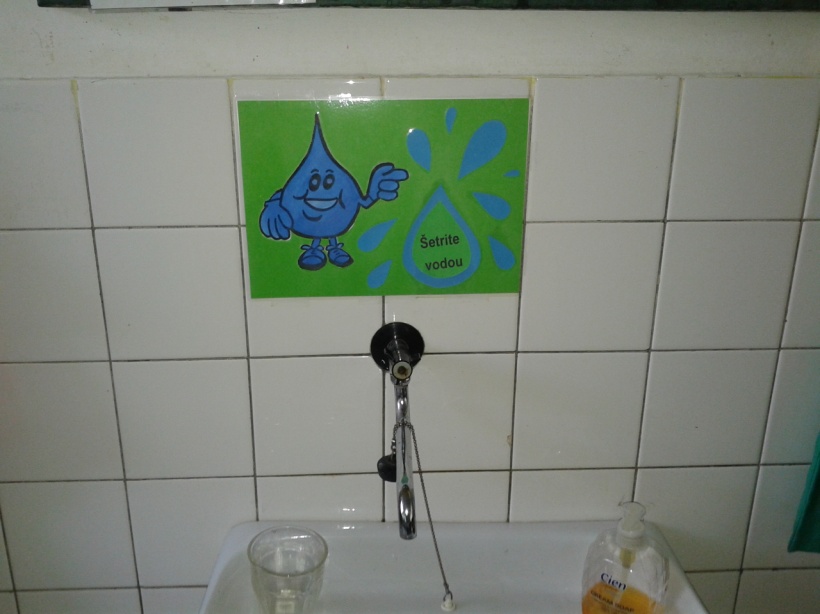 Výrobky z odpaduPripravili sme výstavu výrobkov z odpadového materiálu.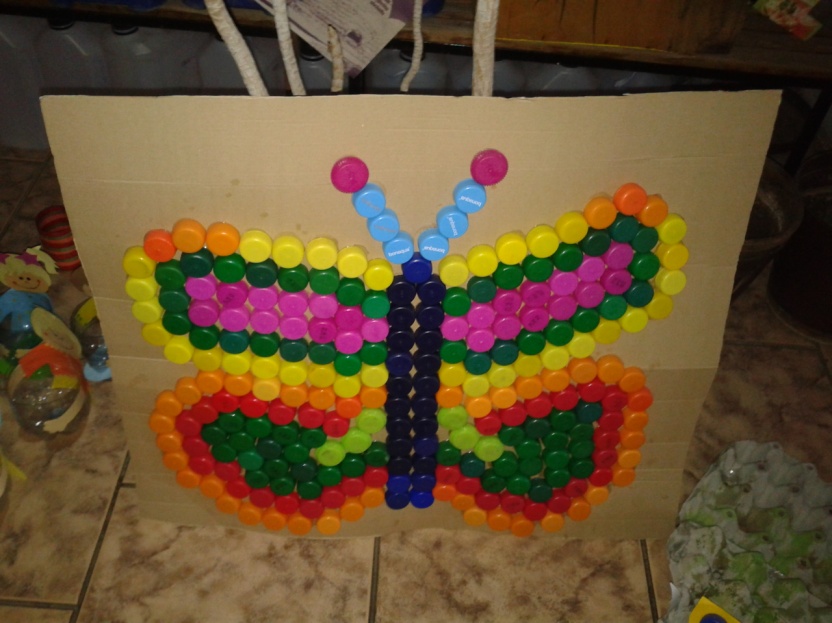 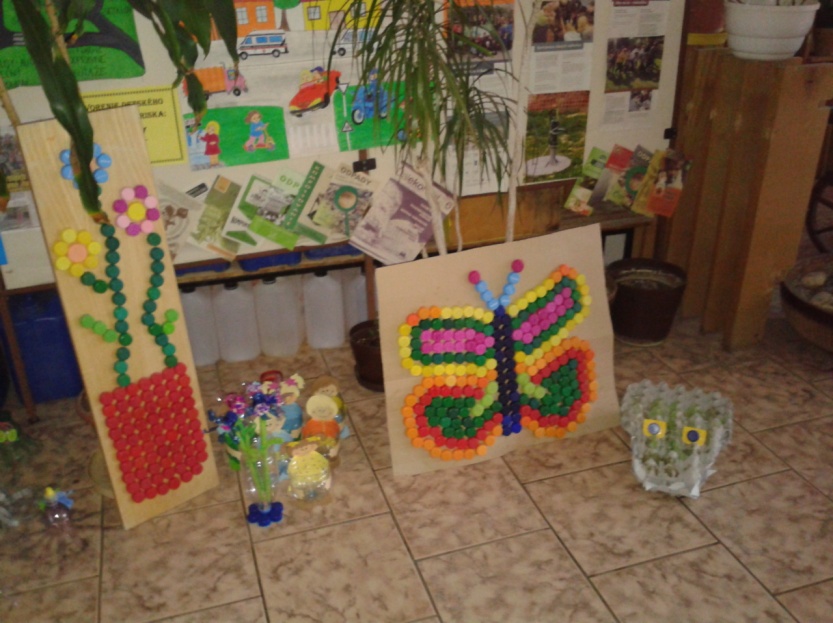 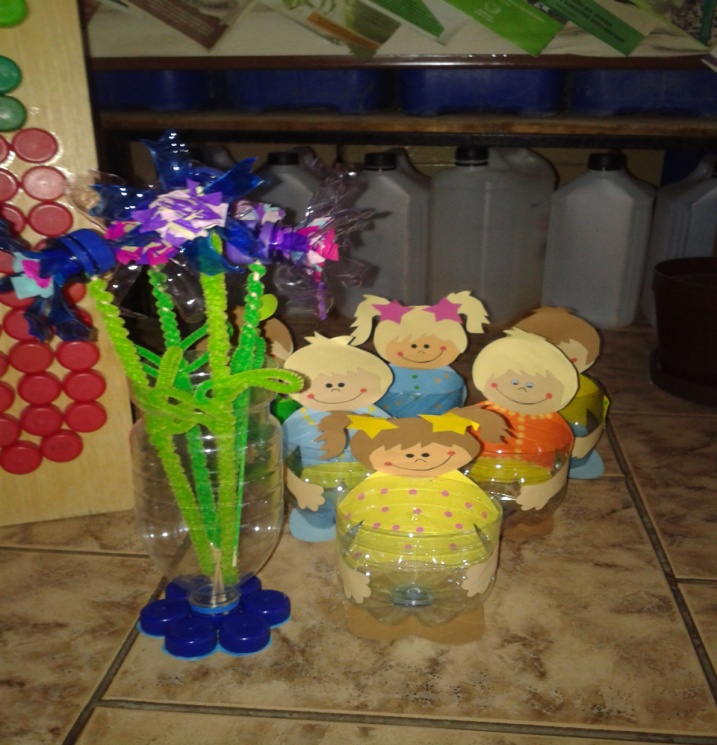 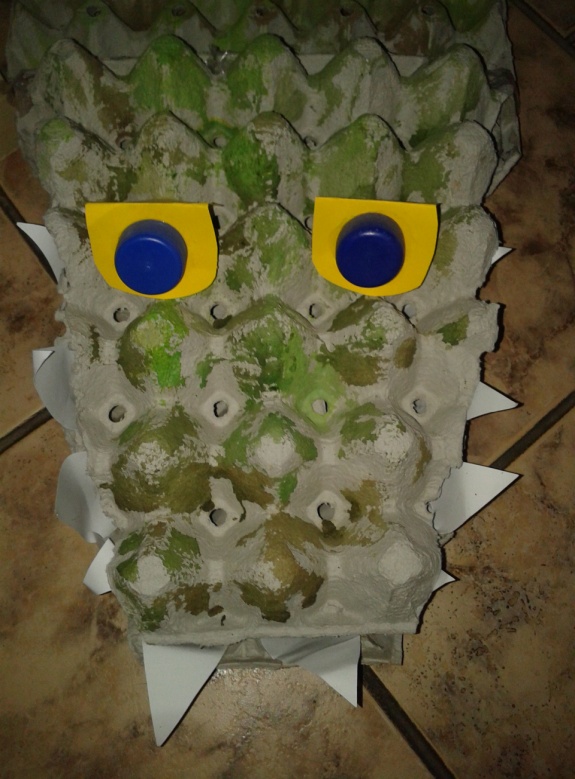 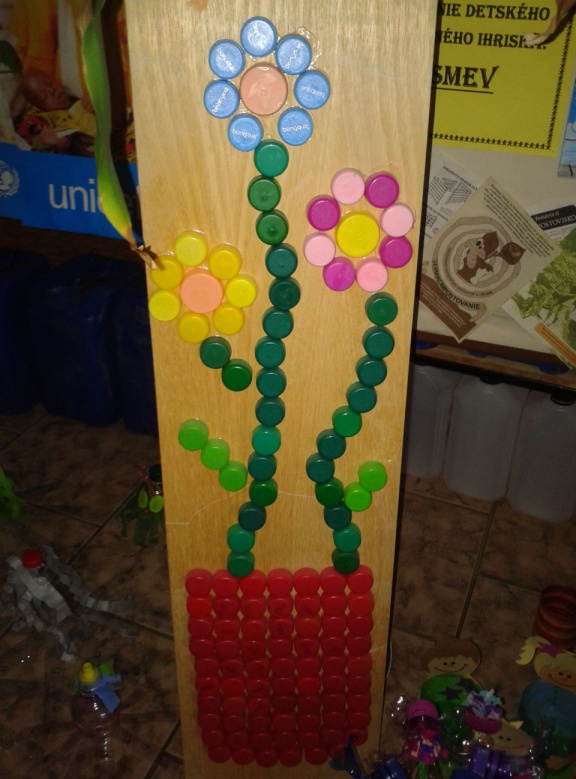 Starostlivosť o pridelený úsekPravidelne sa staráme o pridelené úseky v areáli školy.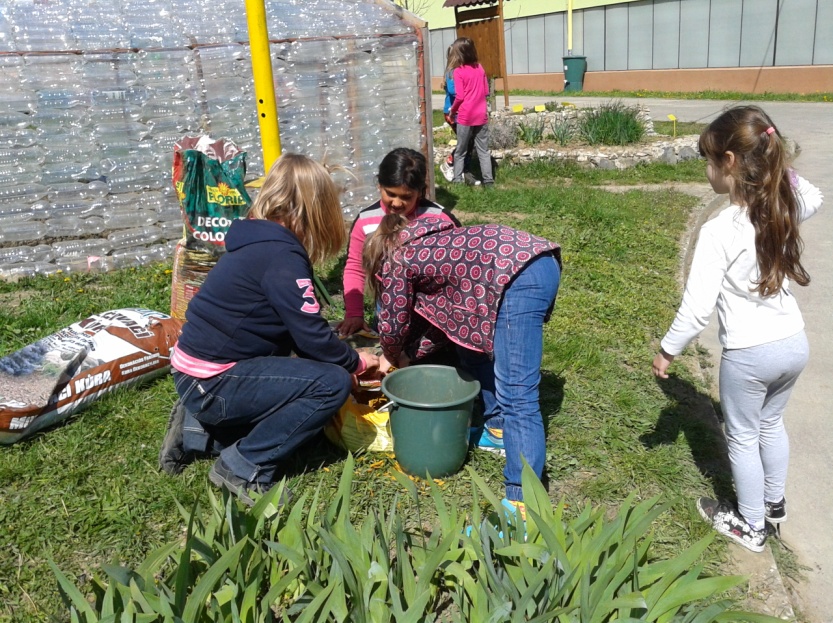 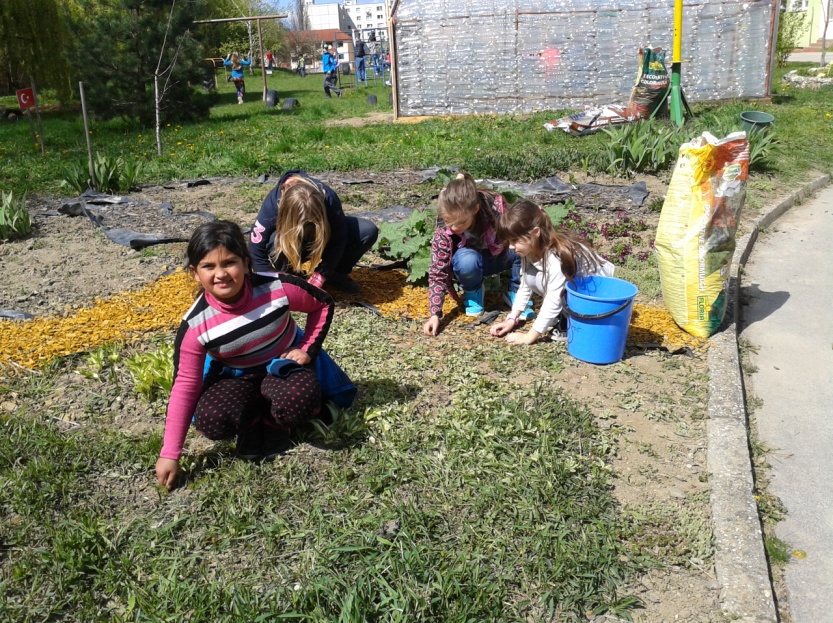 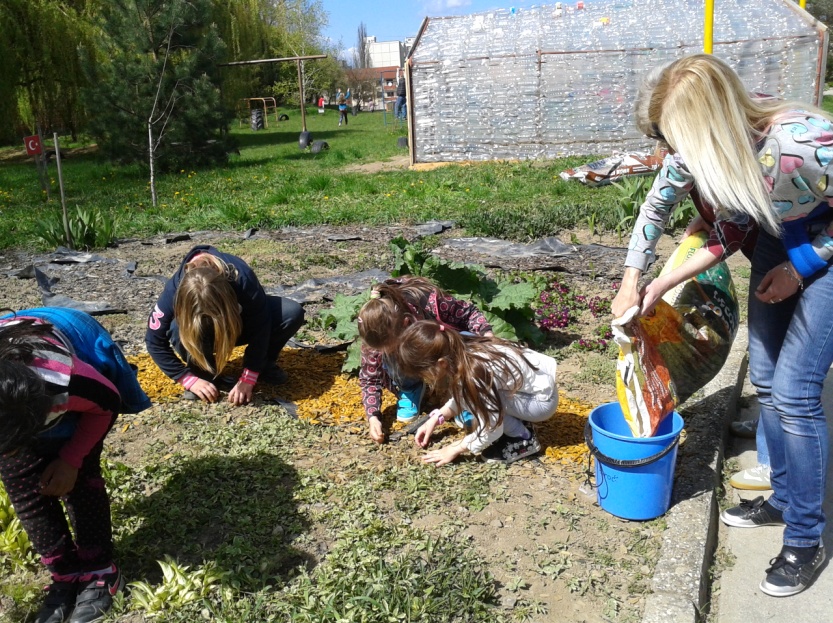 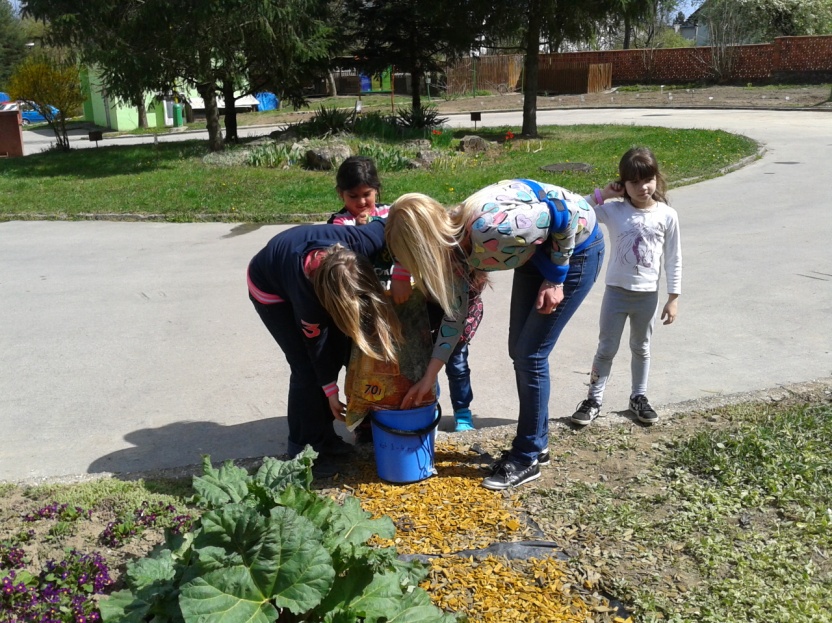 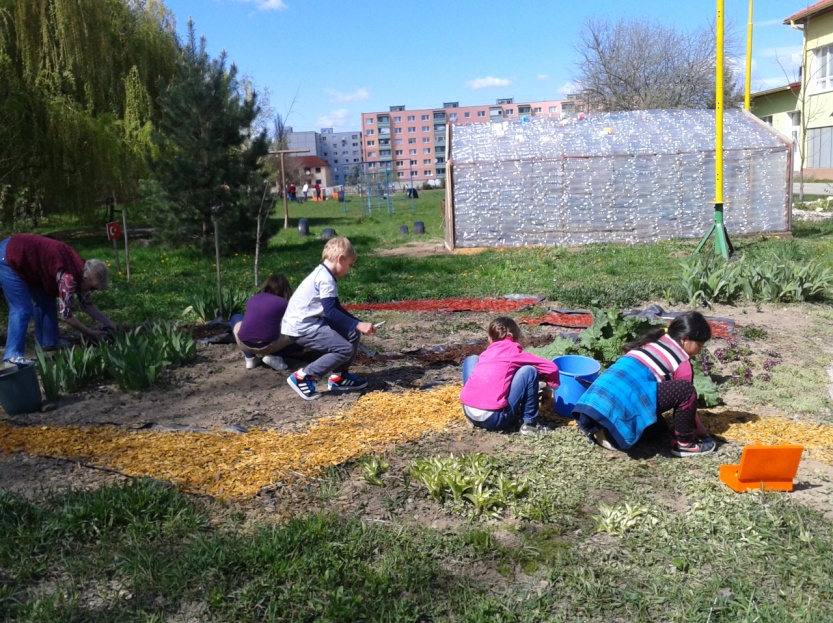 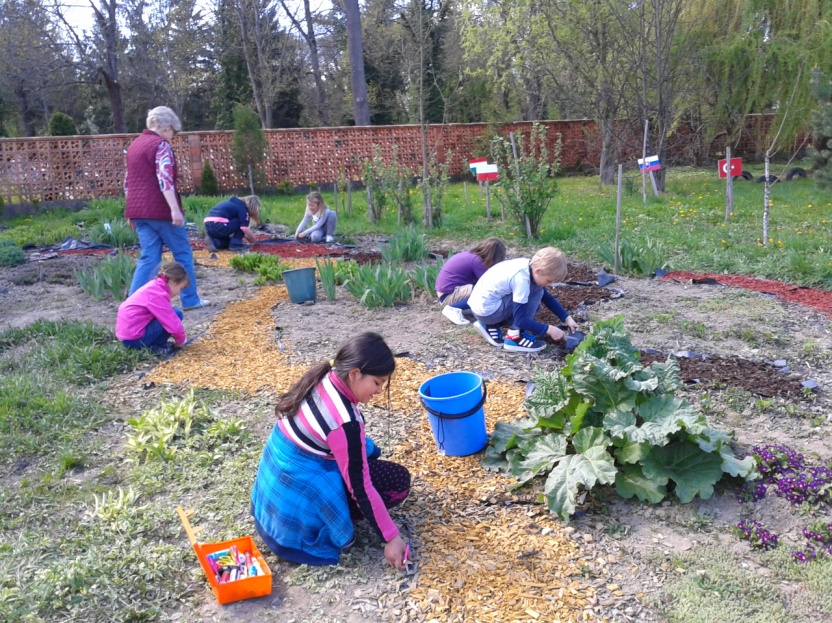 Maľujeme prírodu v prírodeOdpoludnie sme si spestrili maľovaním našej krásnej prírody v príjemnom prostredí ekotriedy v areáli školy.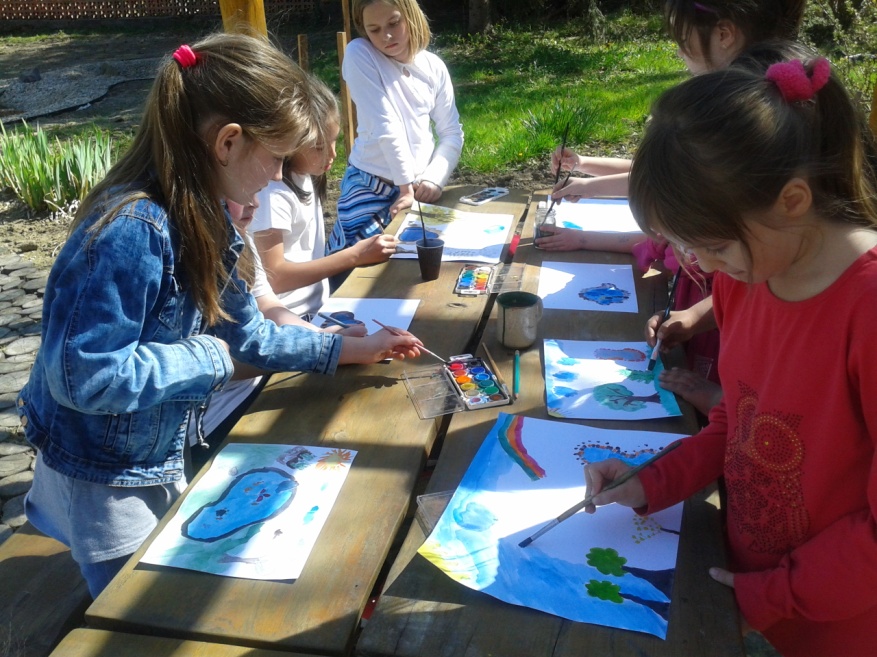 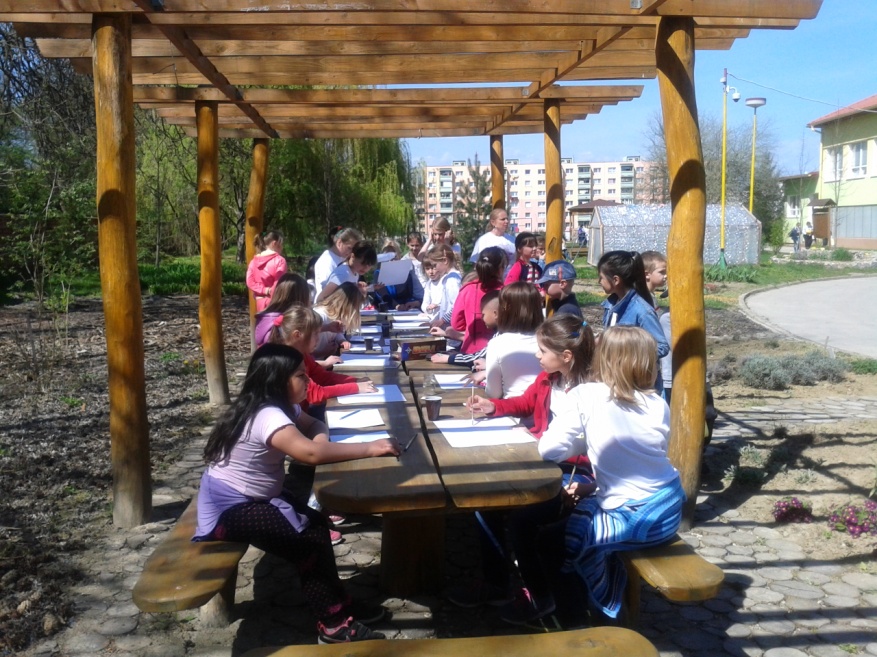 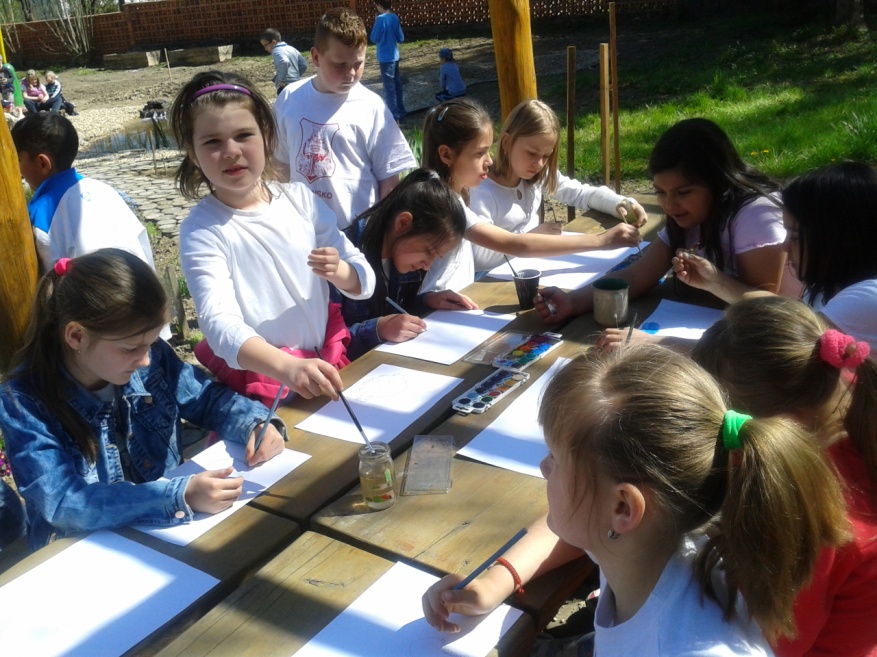 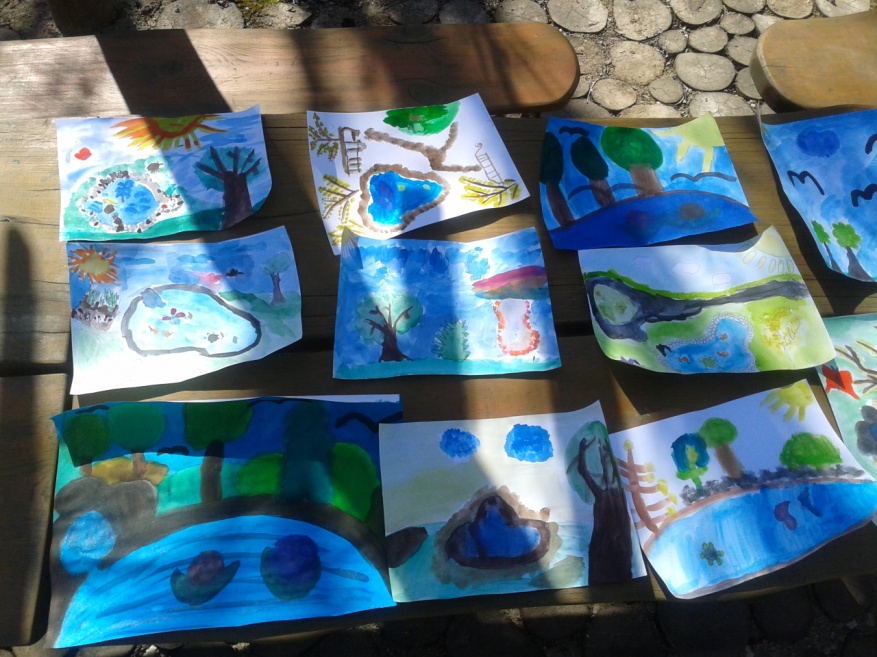 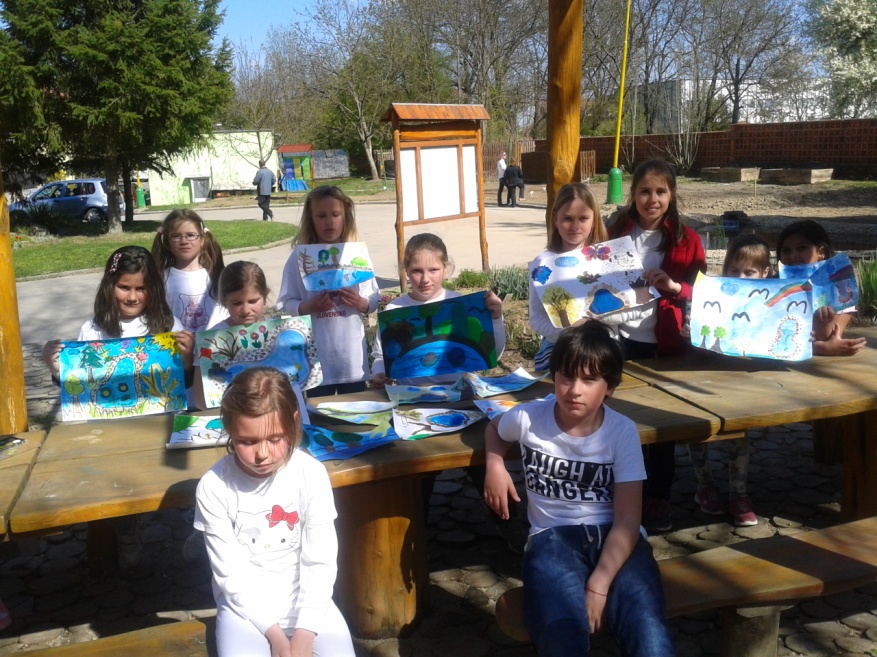 Starostlivosť o detské ihrisko Slniečko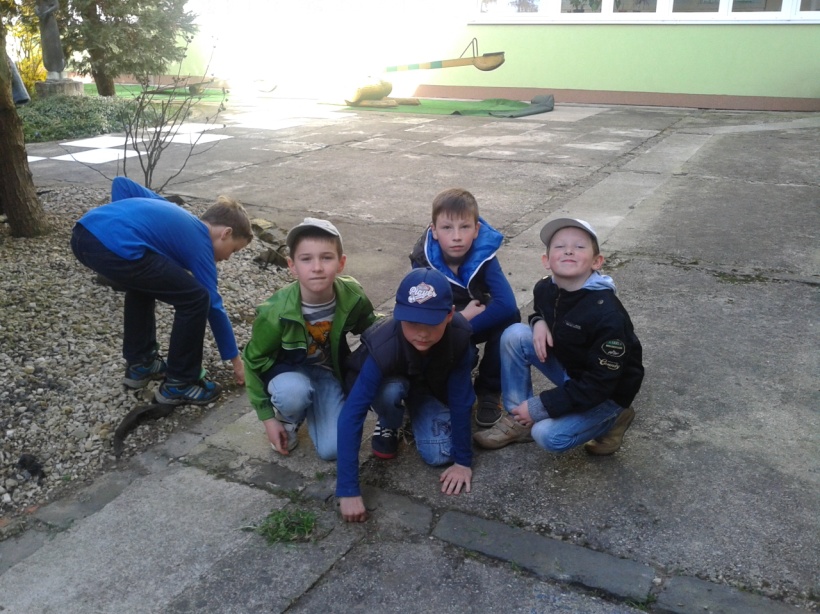 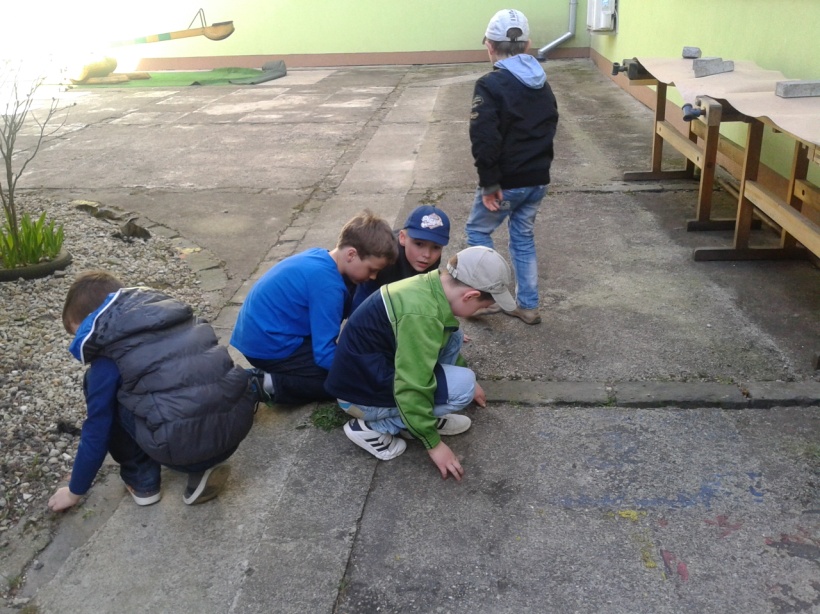 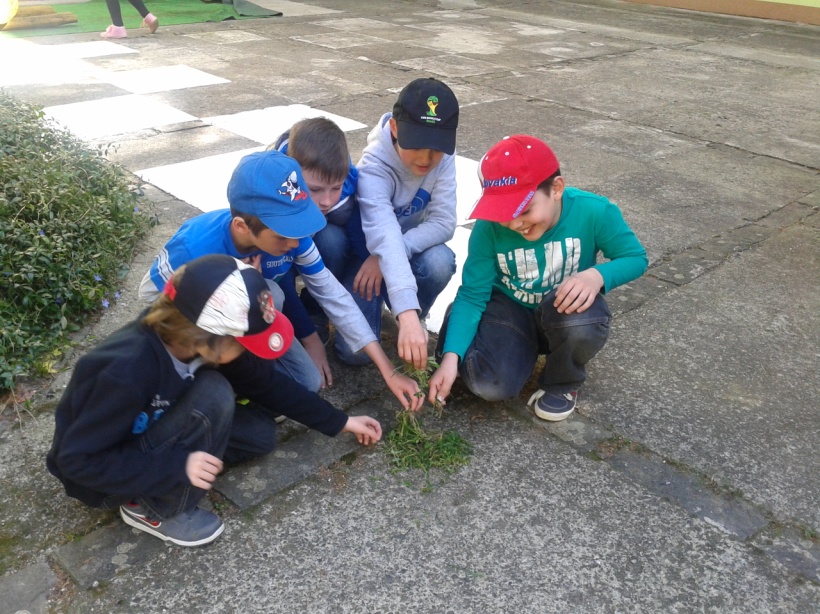 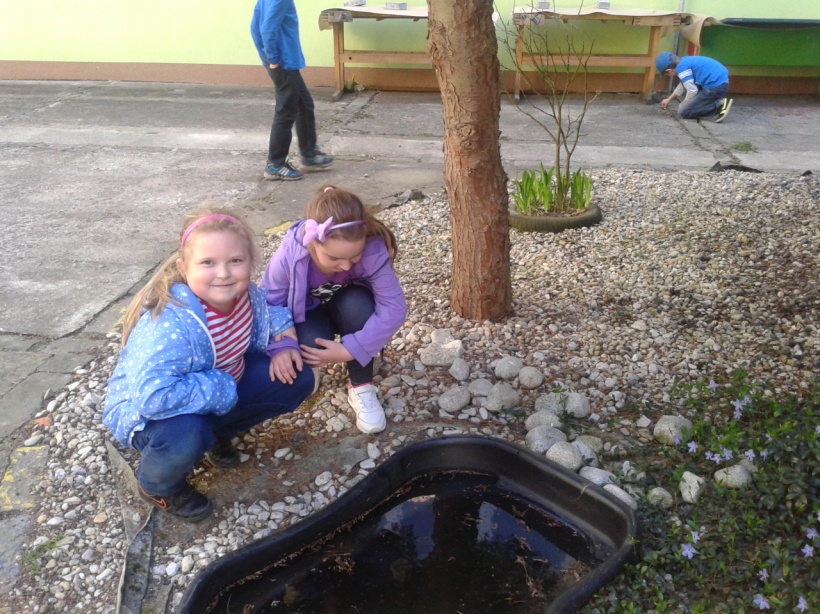 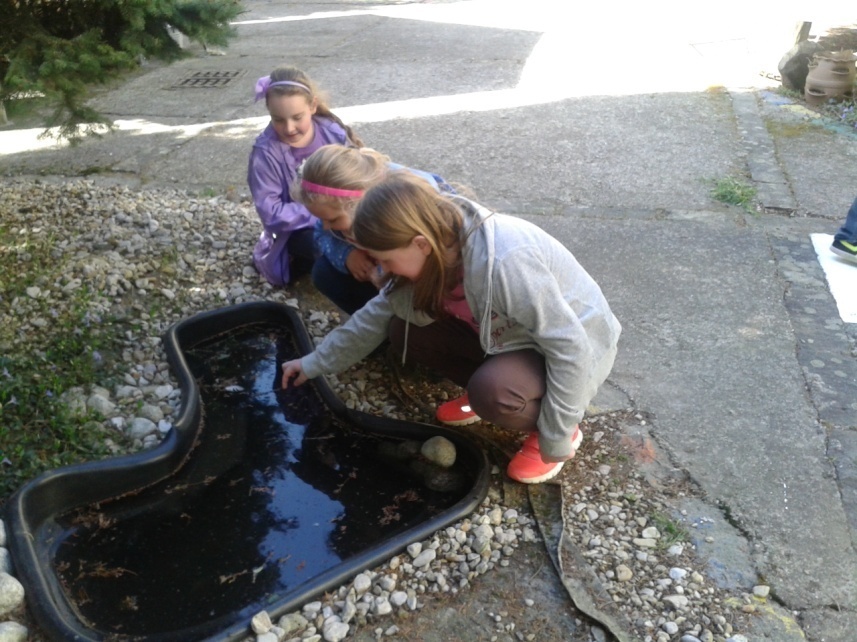 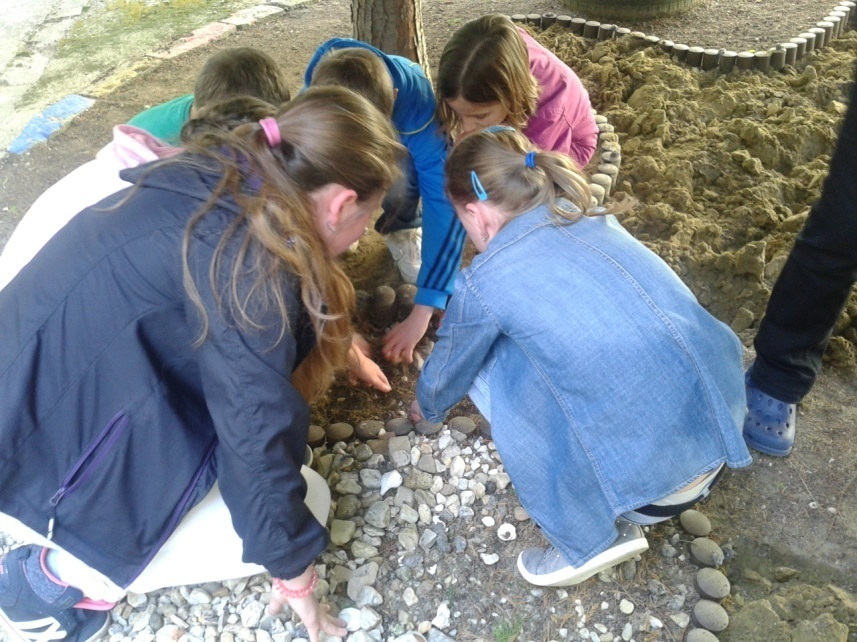 Účasť na otváraní aleje v areáli školy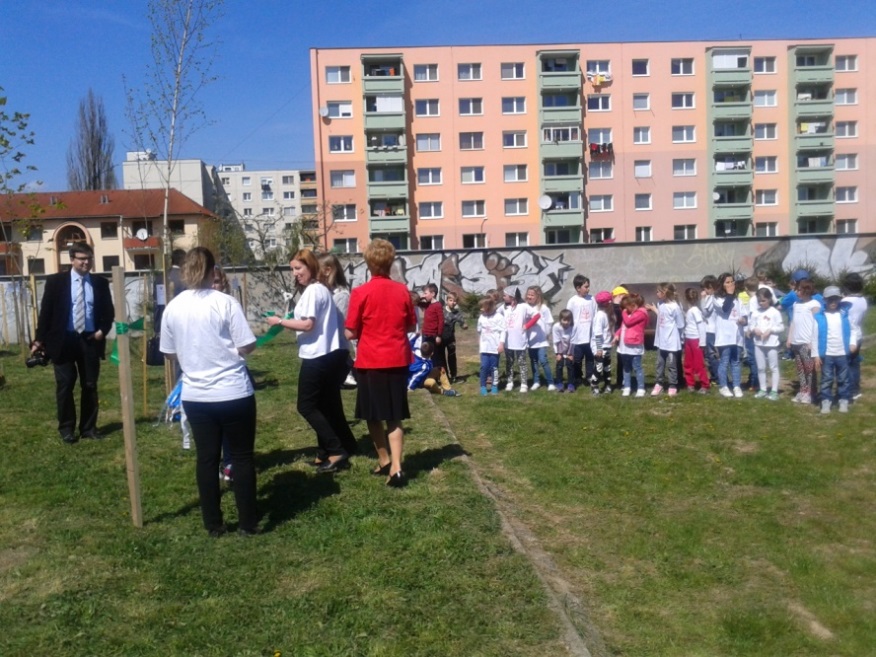 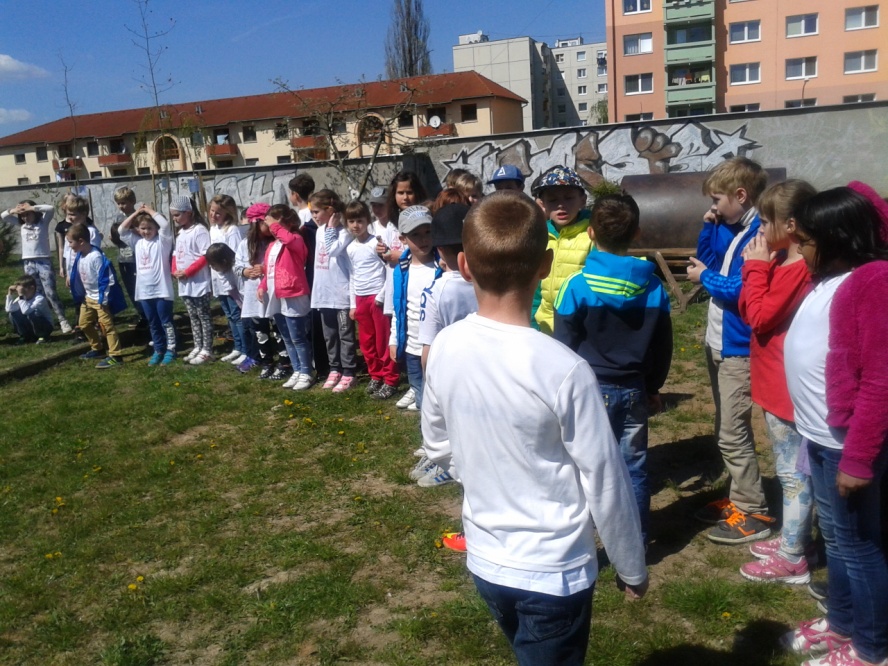 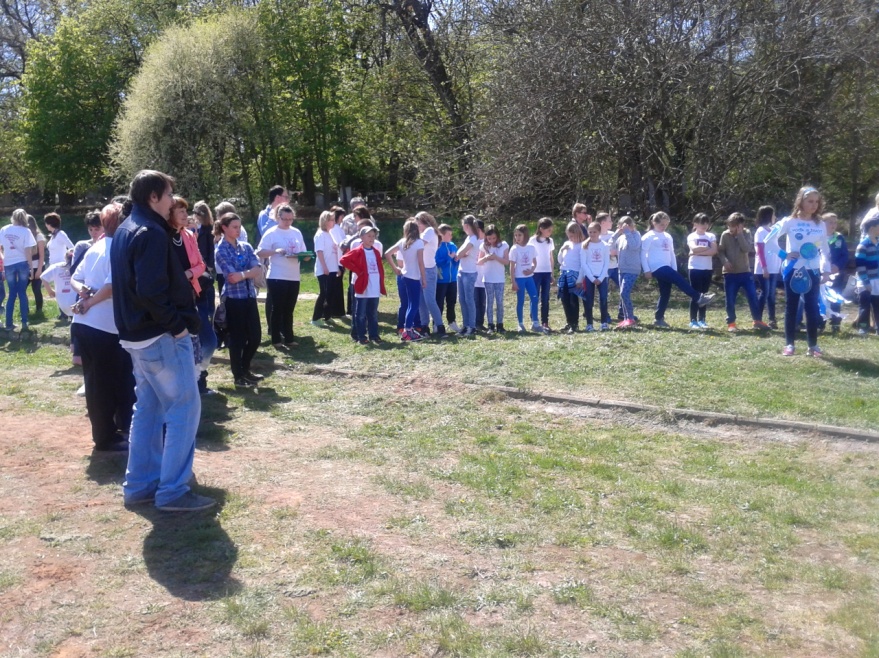 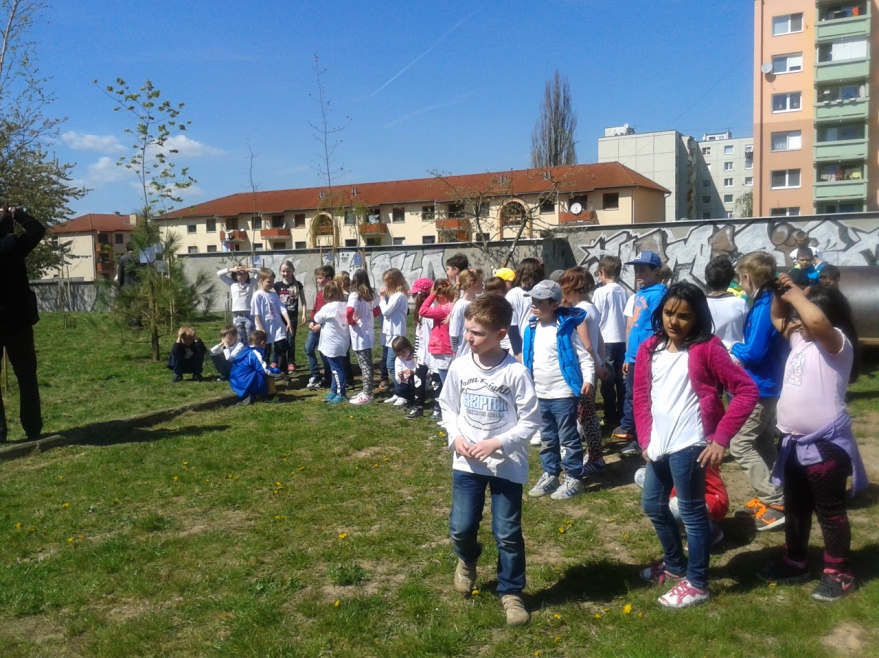 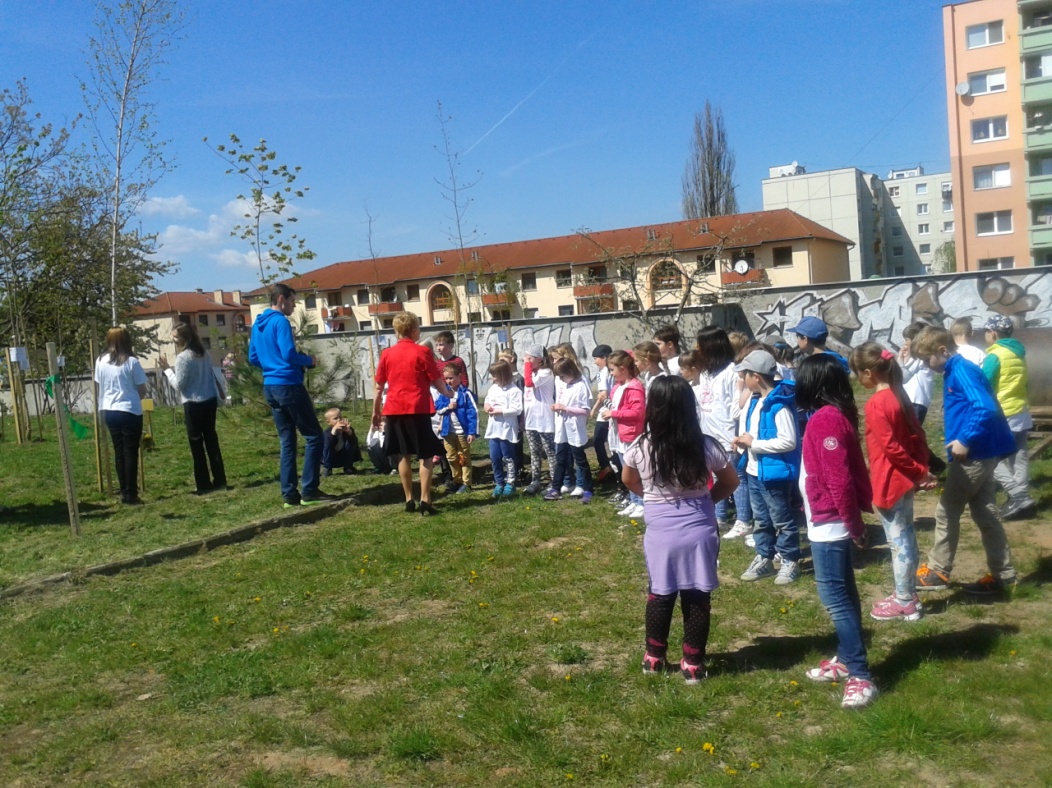 Maľovanie „JARI V GALÉRII“V popoludňajších hodinách 27. apríla sme sa vybrali zo školského klubu do Novohradského múzea a galérie v Lučenci. Zúčastnili sme sa aj my na maľovaní „JARI V GALÉERII“, ktoré organizovali učitelia a žiaci ZUŠ na Gemerskej ceste v Lučenci. Prezreli sme si výstavu ich prác  a potom sme sa  aj my pustili do maľovania, ako ozajstní umelci na maliarskych stojanoch. Pani učiteľky boli veľmi milé, keď bolo treba tak nám aj pomohli a poradili. Chvíle strávené v galérii nám spestrili žiaci ZUŠ aj krásnymi melódiami. Prežili sme zaujímavé popoludnie plné  umeleckých zážitkov.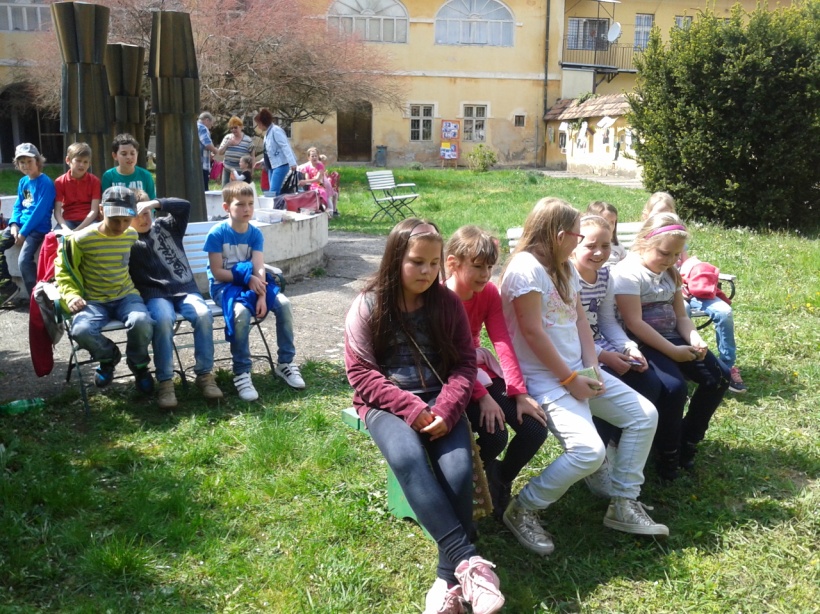 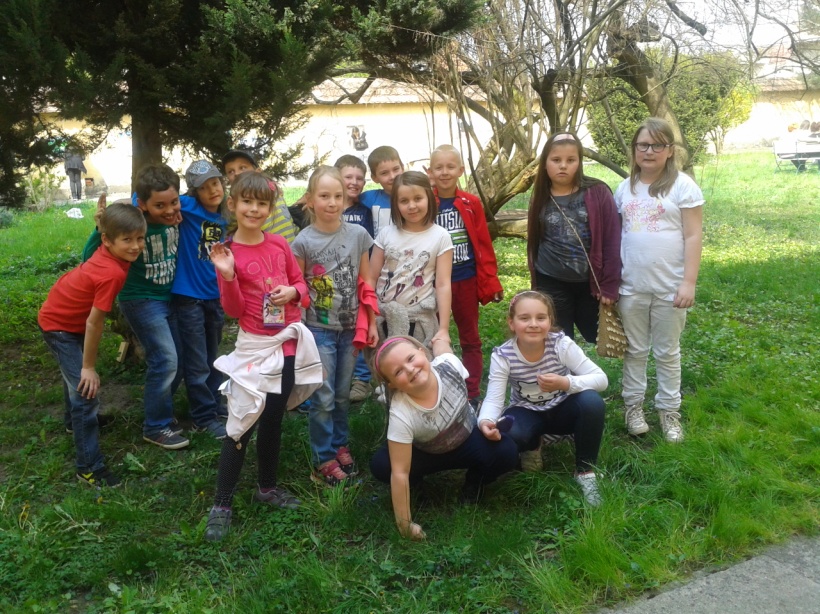 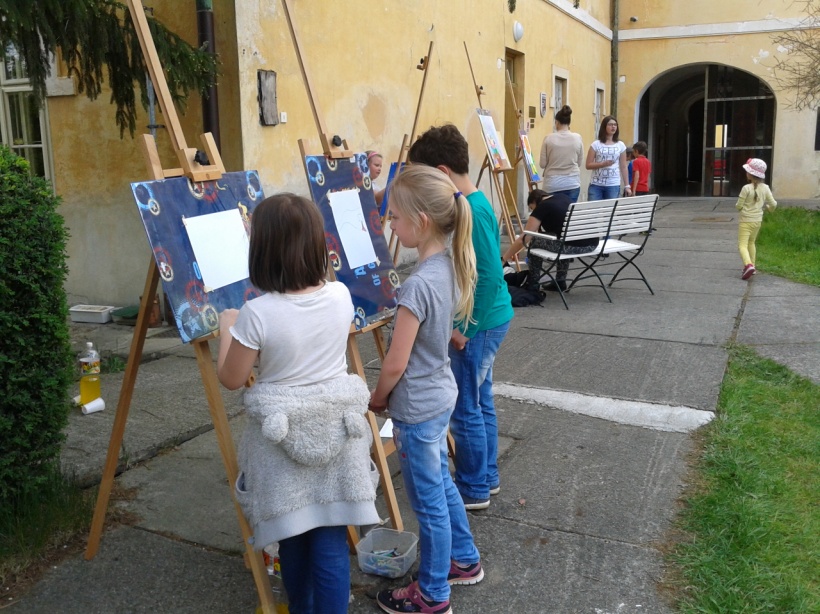 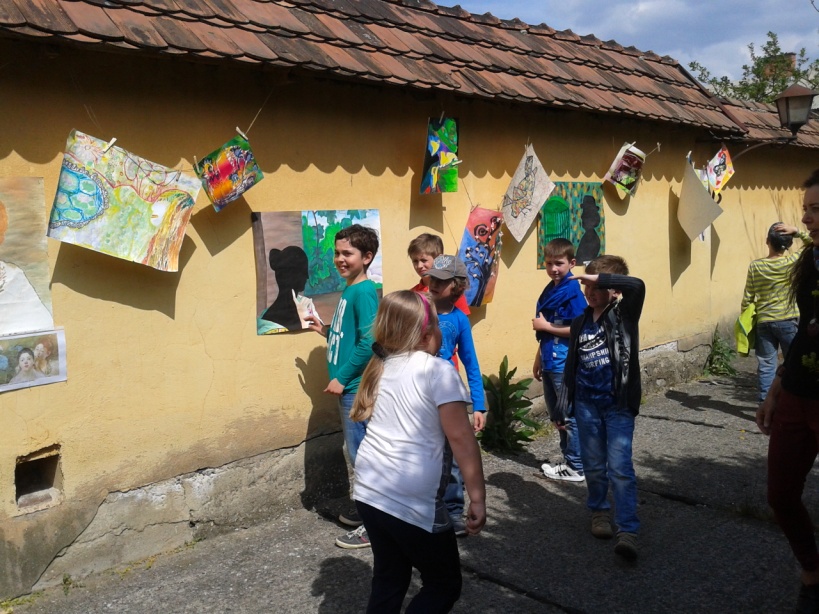 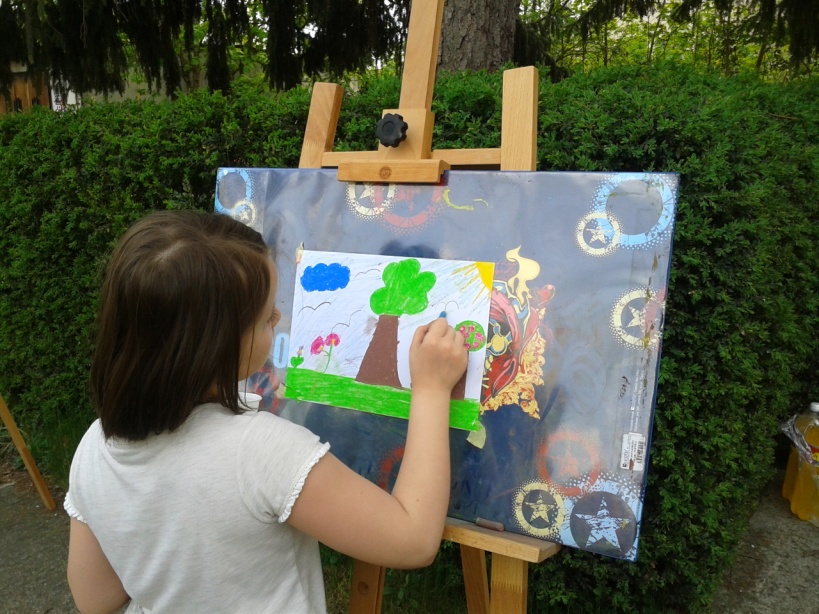 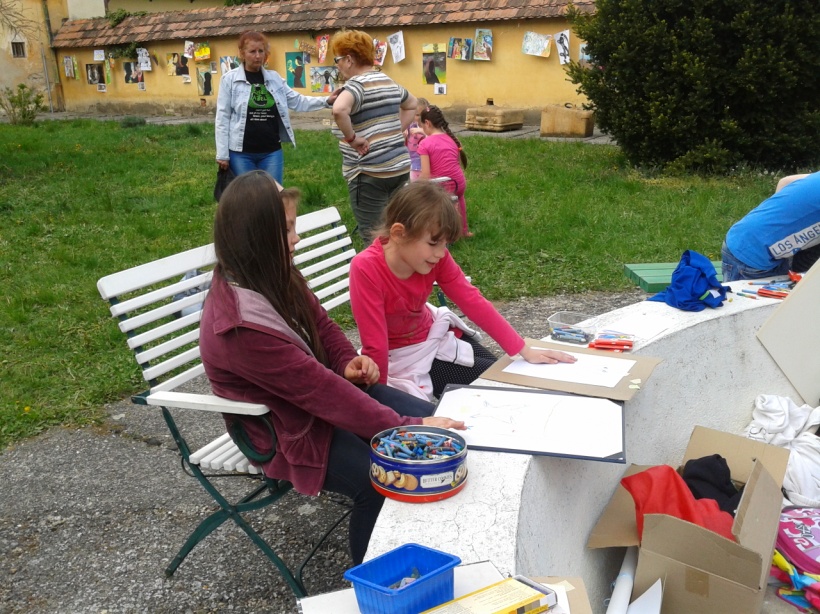 Návšteva cintorínaV rámci regionálnej výchovy sme navštívili mestský cintorín. Hroby Dr. Ľ.Bazovského a spisovateľky B.S.Timravy sme poriadili a položili sme kytice orgovánov. Takto sme si uctili ich pamiatku.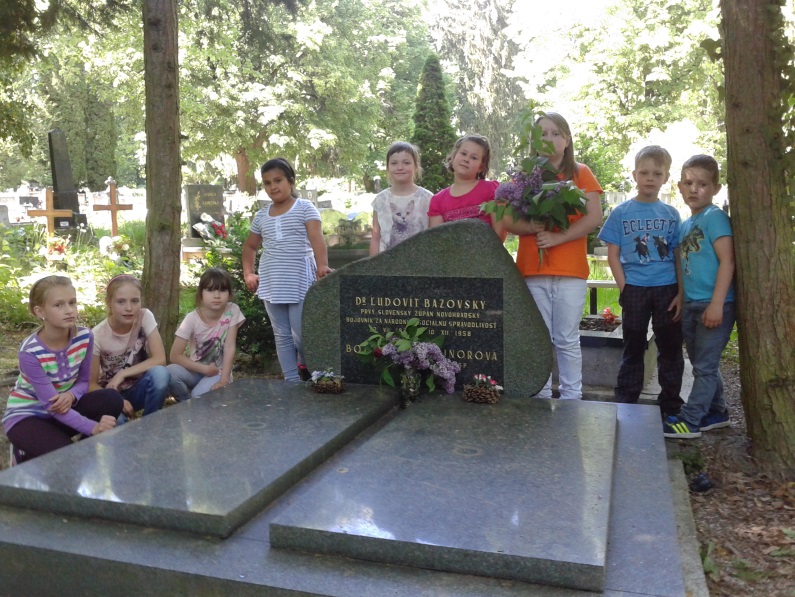 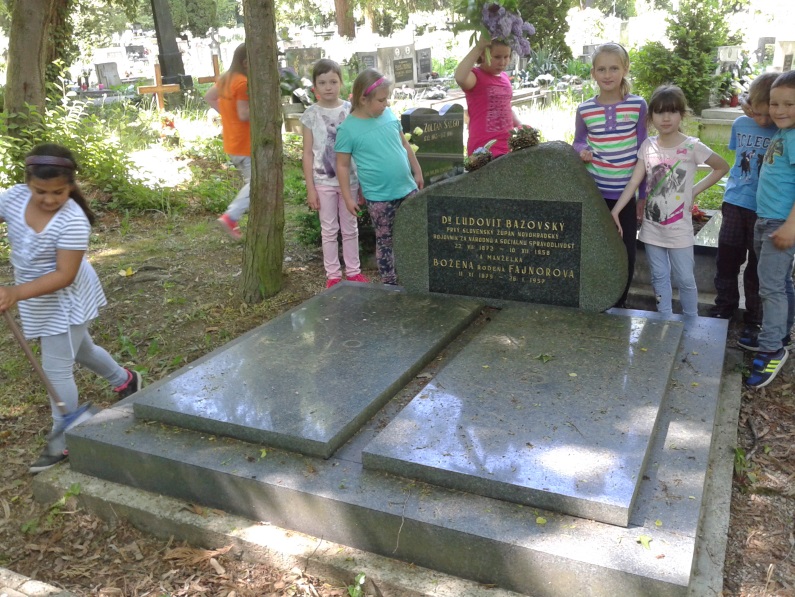 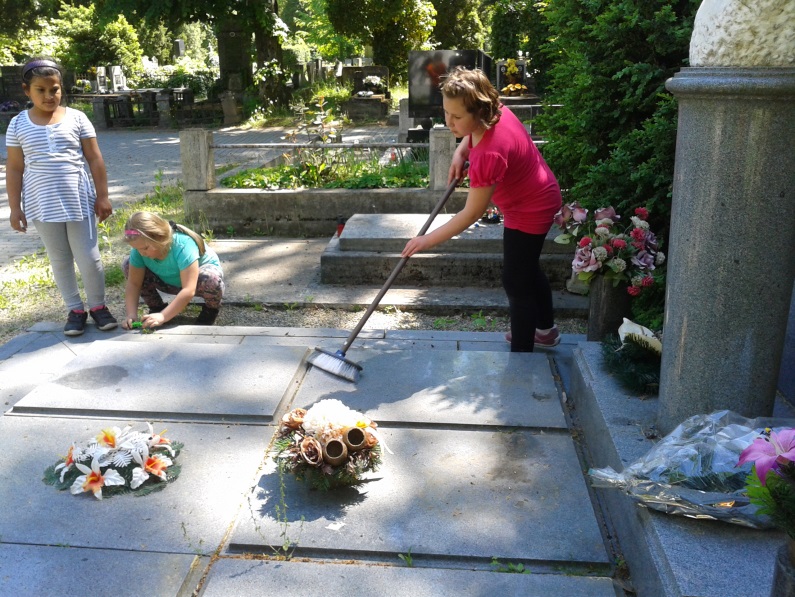 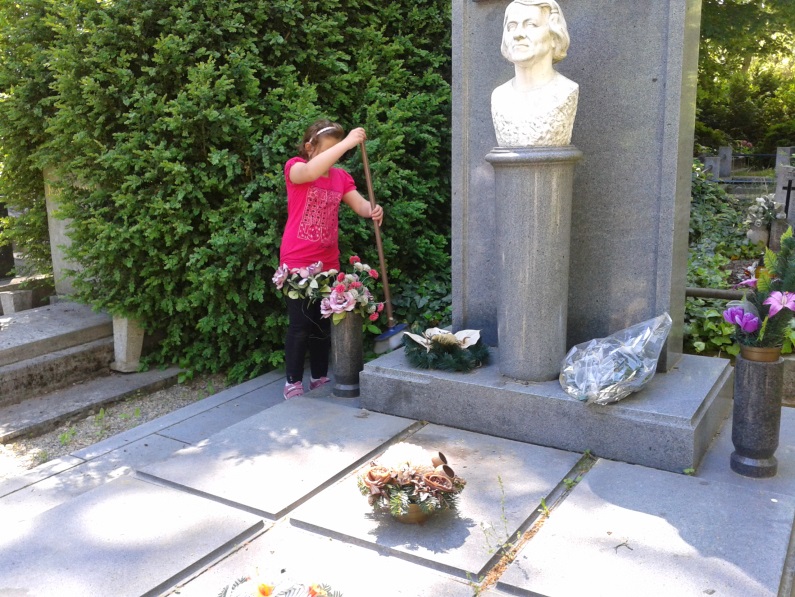 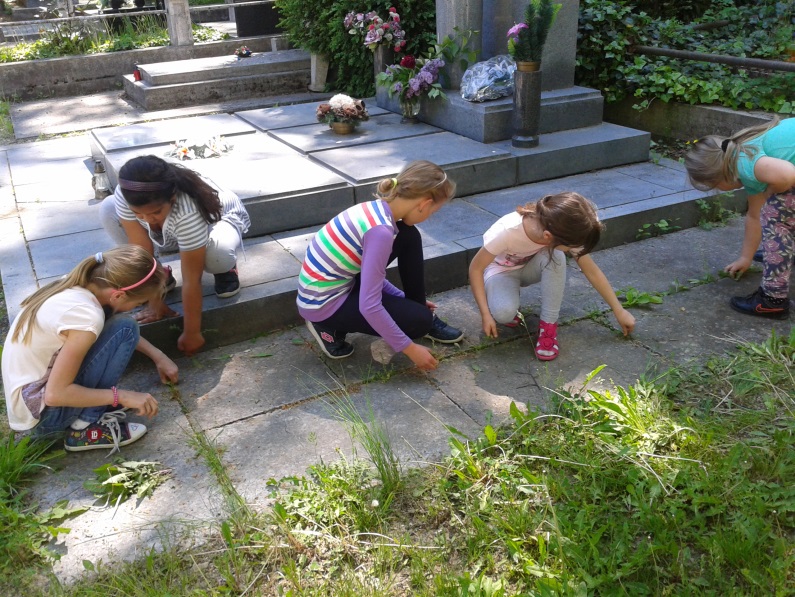 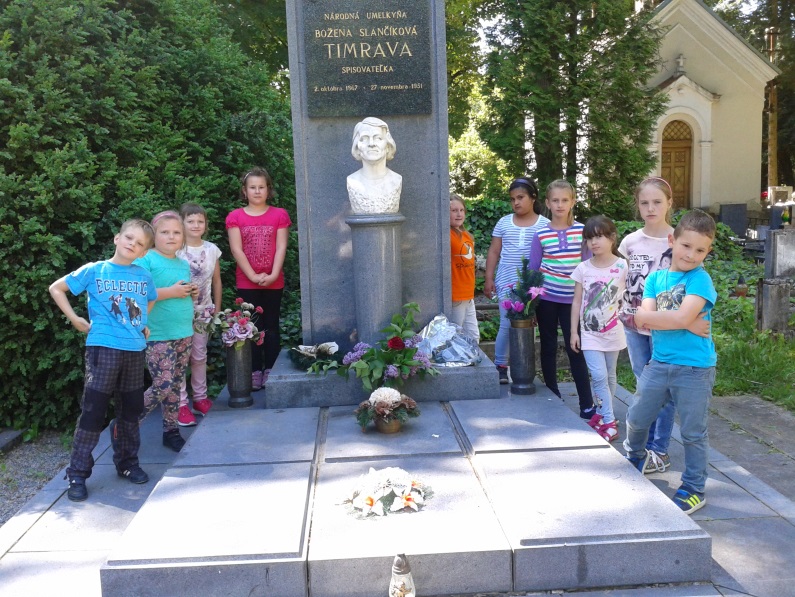 Deň matiekNa oslavy Dňa matiek sme pre naše mamičky pripravili peknú výstavu.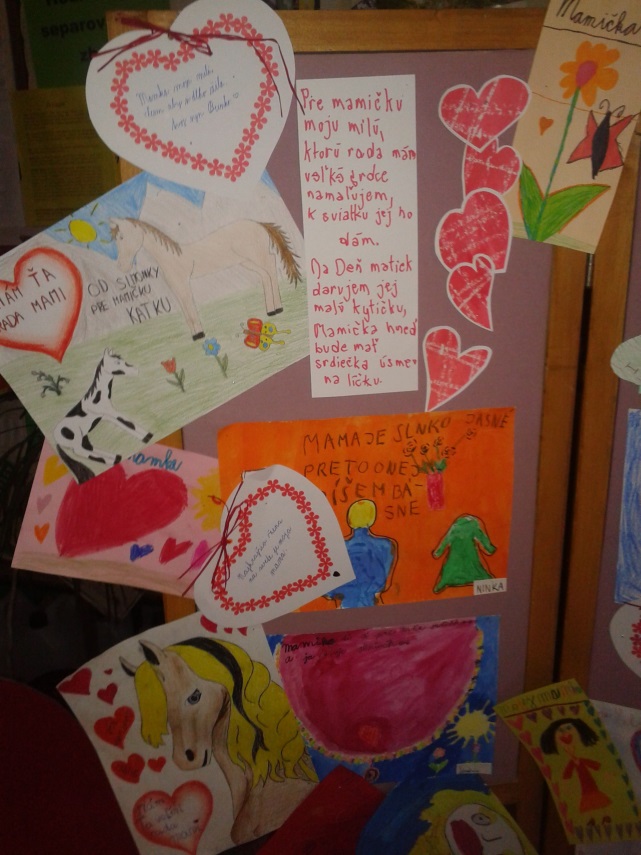 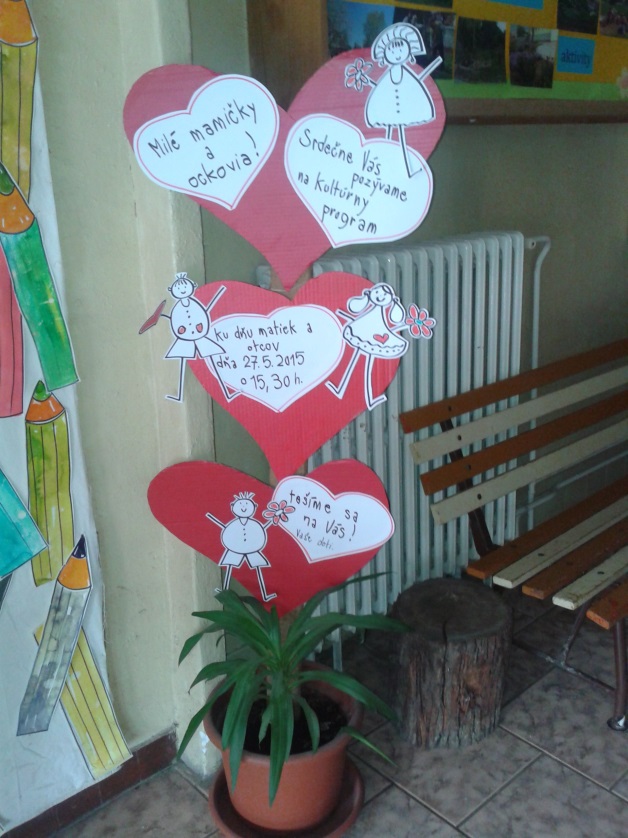 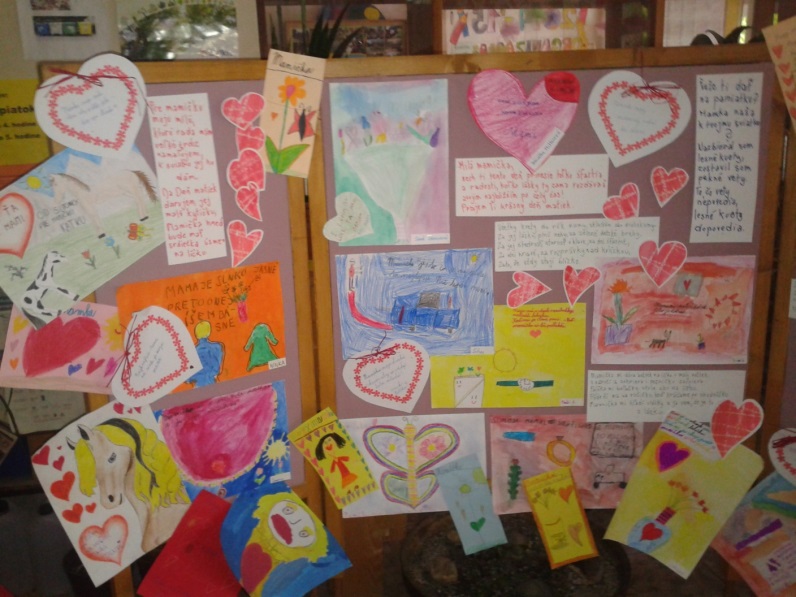 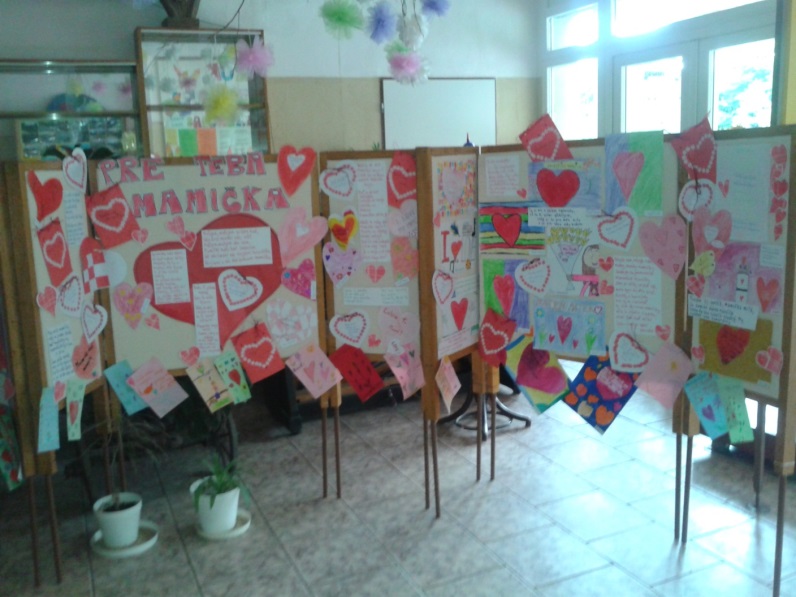 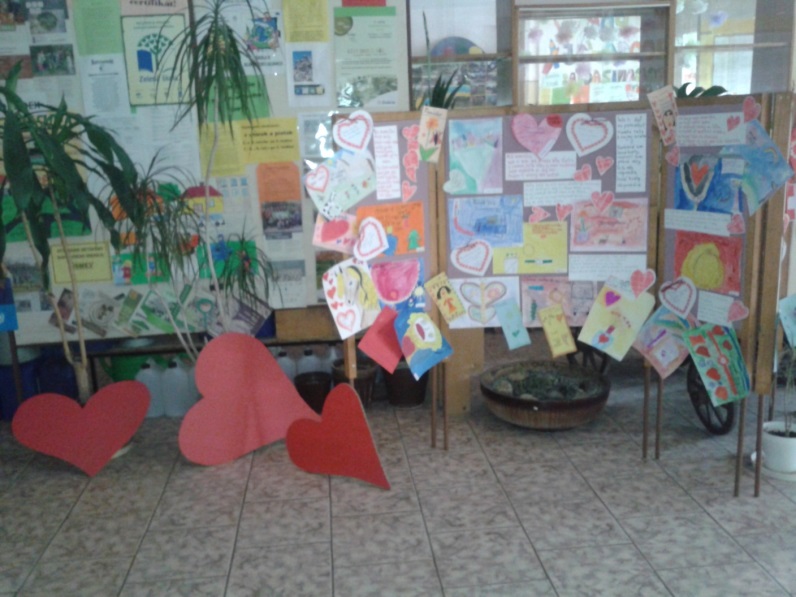 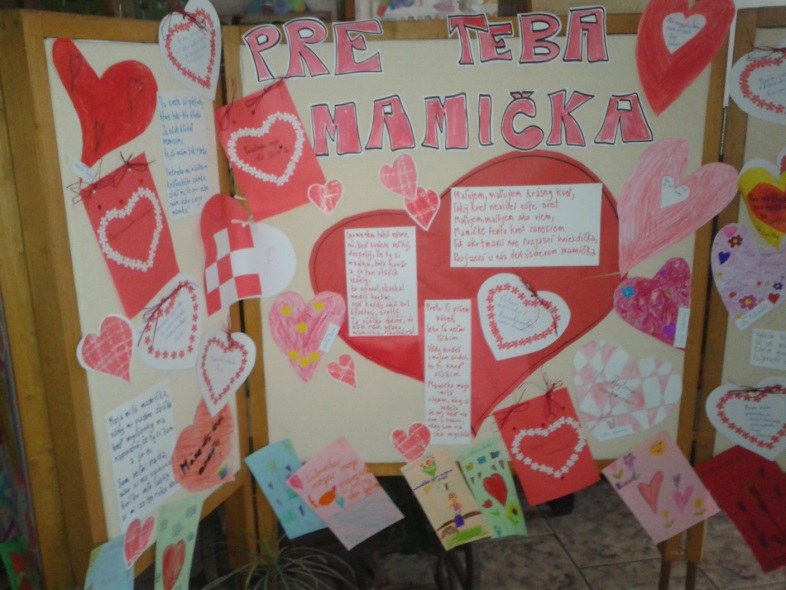 MDDAj my sme v školskom klube oslávili MDD. Balónmi sme si vyzdobili ihrisko, hudbu nám zabezpečil starší spolužiak D. Caban z 8.B triedy a zábava sa mohla začať. Zahrali sme sa na „Molekuly“, na „ Sochy“, zatancovali sme si „Balónový tanec“  a „Citrónový tanec“, súťažili sme o „Najrýchlejšieho klokana“ v „ Klobúkovej hre“... Najlepších tanečníkov nám vyhodnotila porota zložená z rodičov. Prežili sme pekné popoludnie plné radosti a zábavy.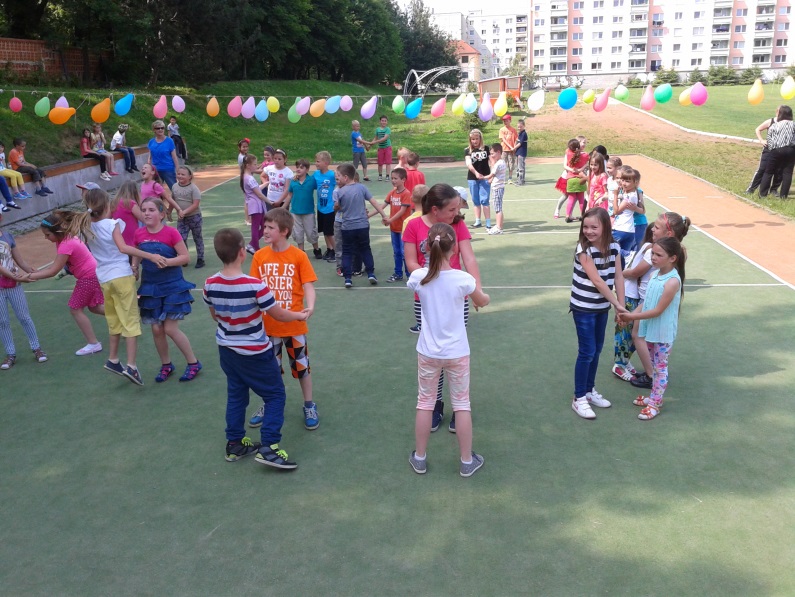 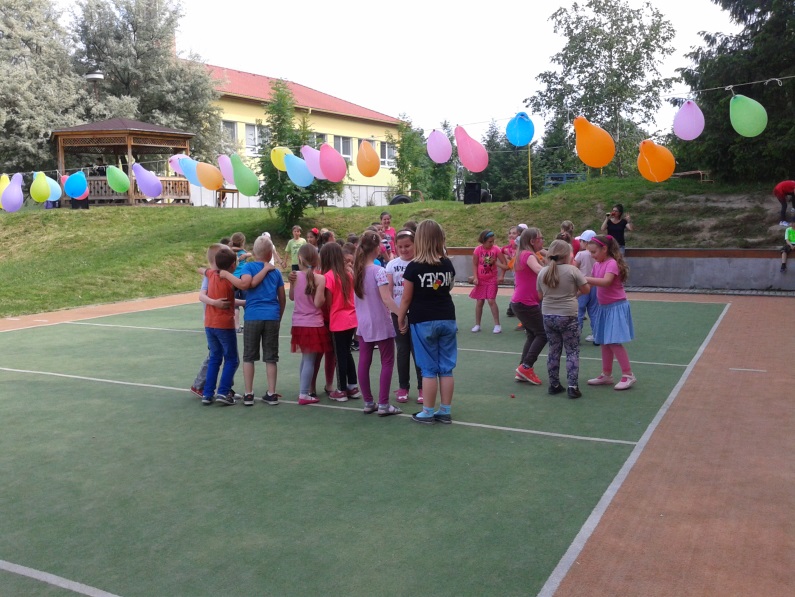 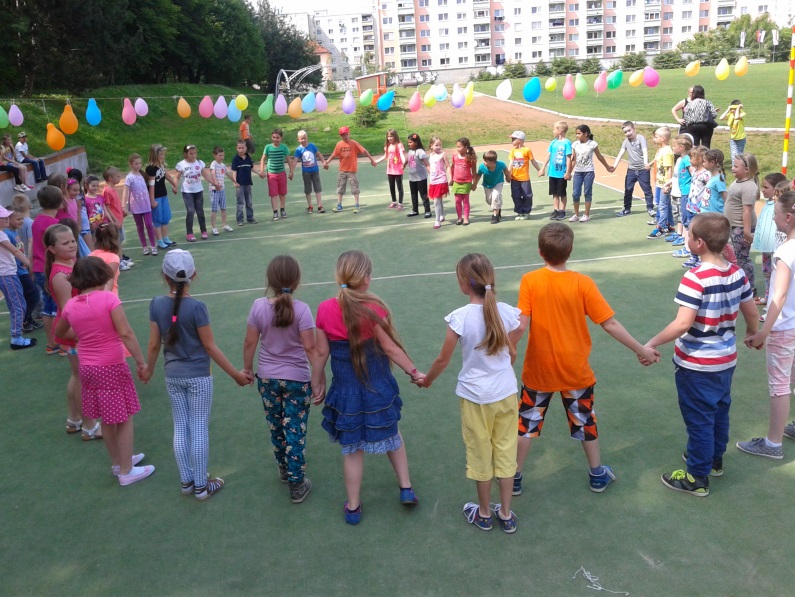 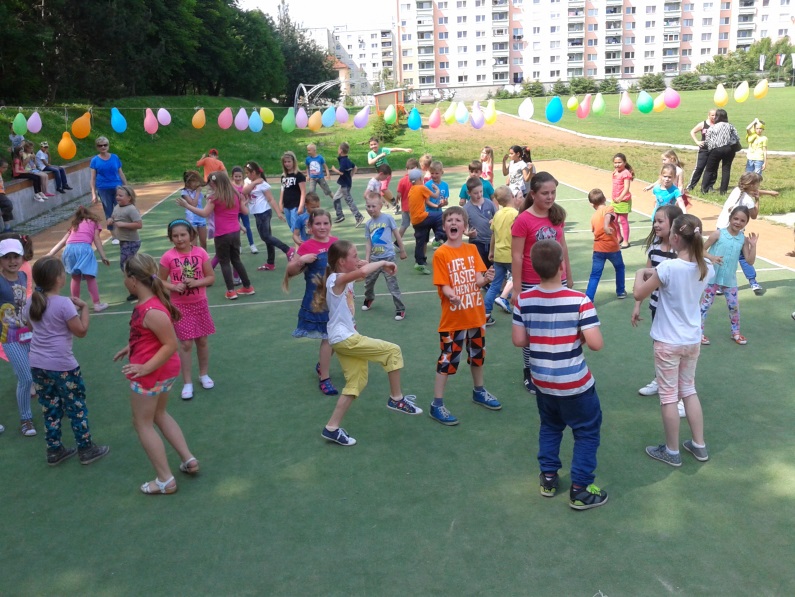 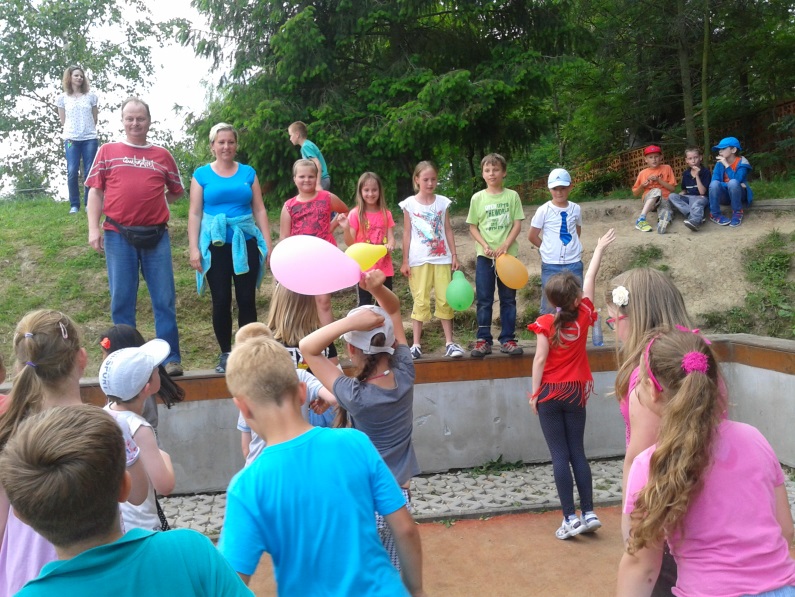 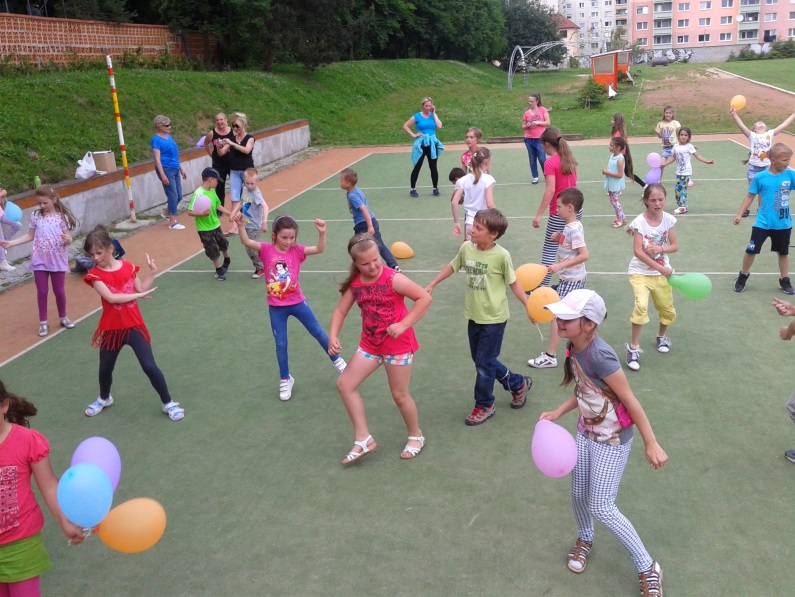 Rúcanie májaVšetky oddelenia sme sa zúčastnili na tomto školskom podujatí.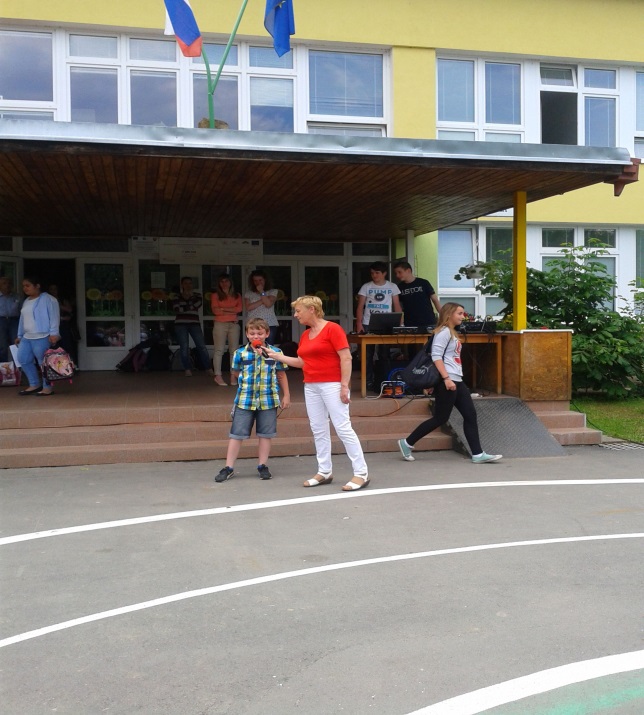 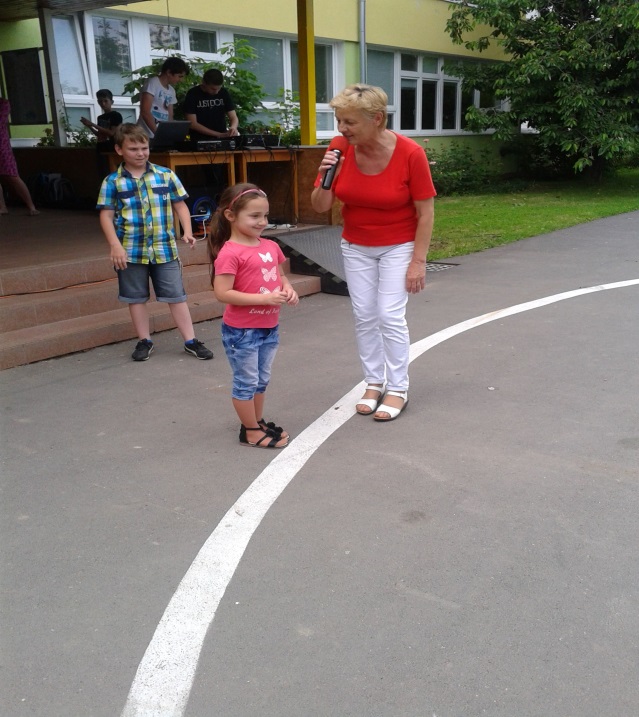 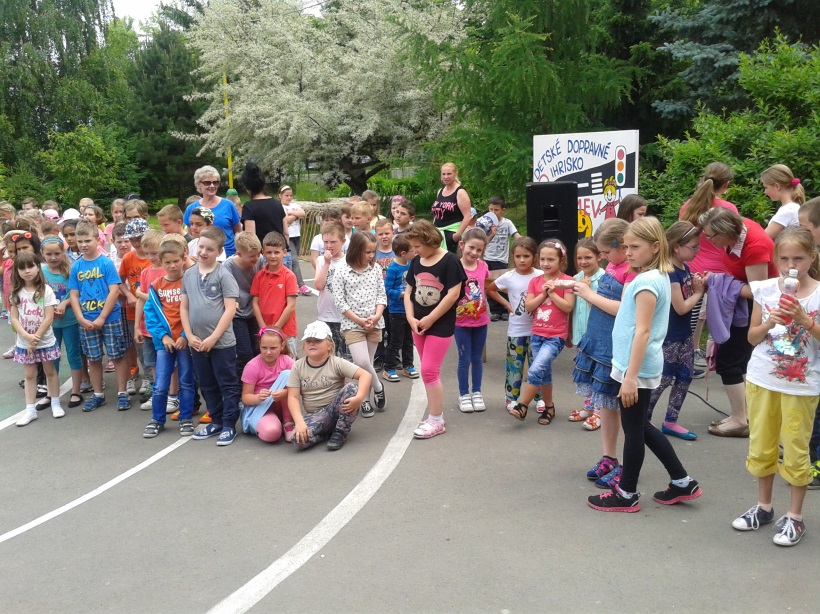 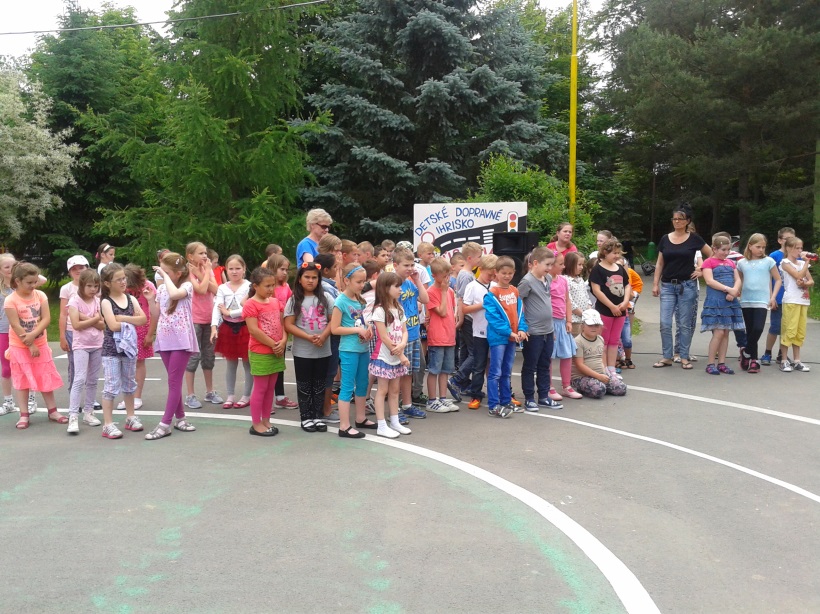 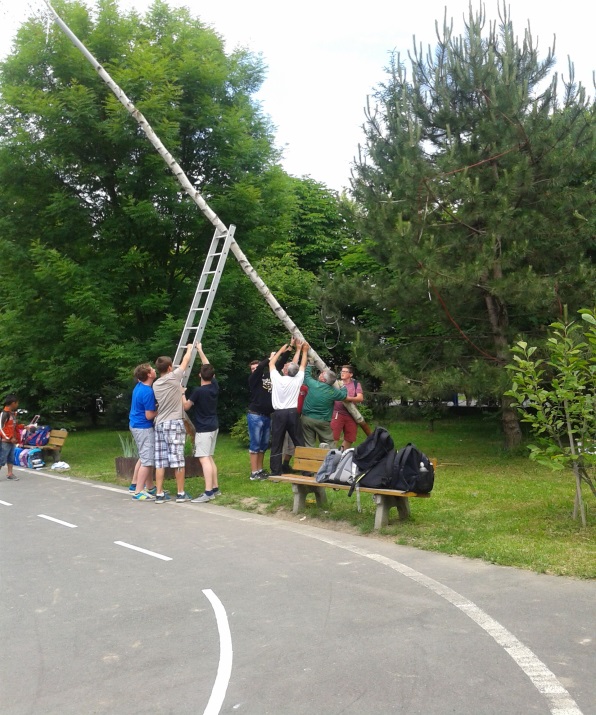 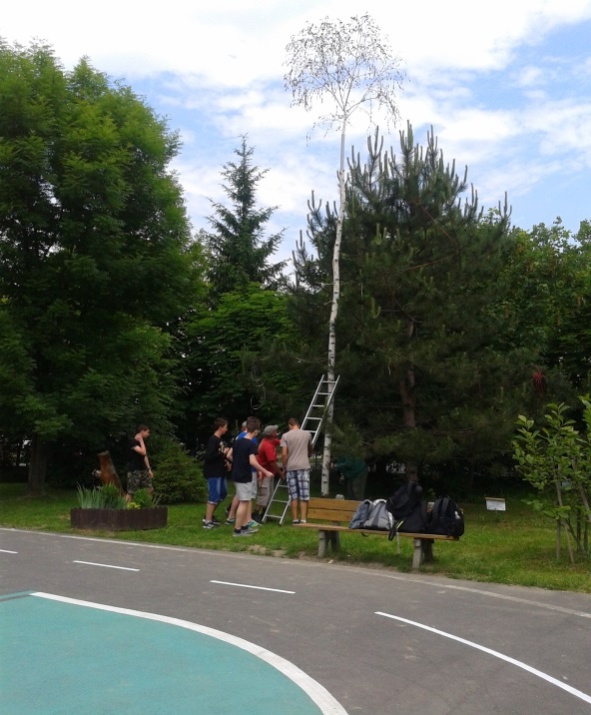 „Čítajme si“            čitateľský maratónKaždoročne sa pravidelne zapájame do celoslovenského podujatia     „Čitateľský maratón“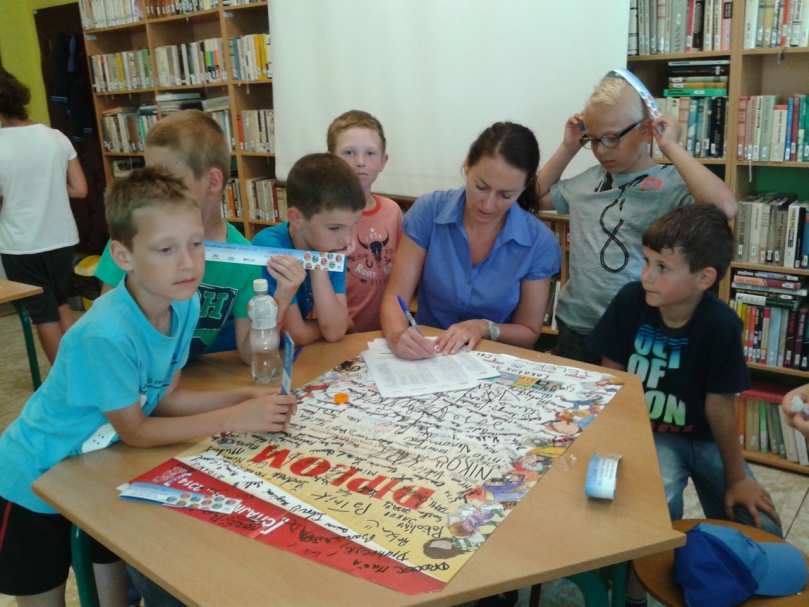 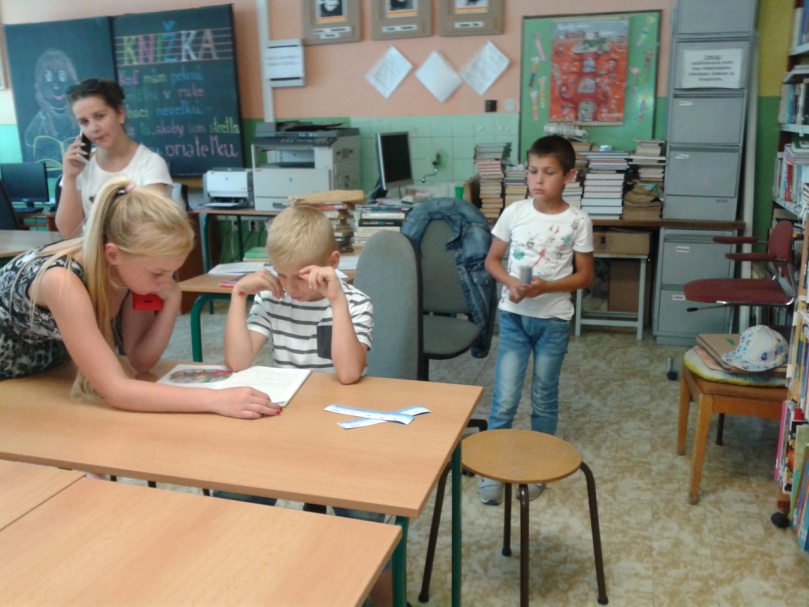 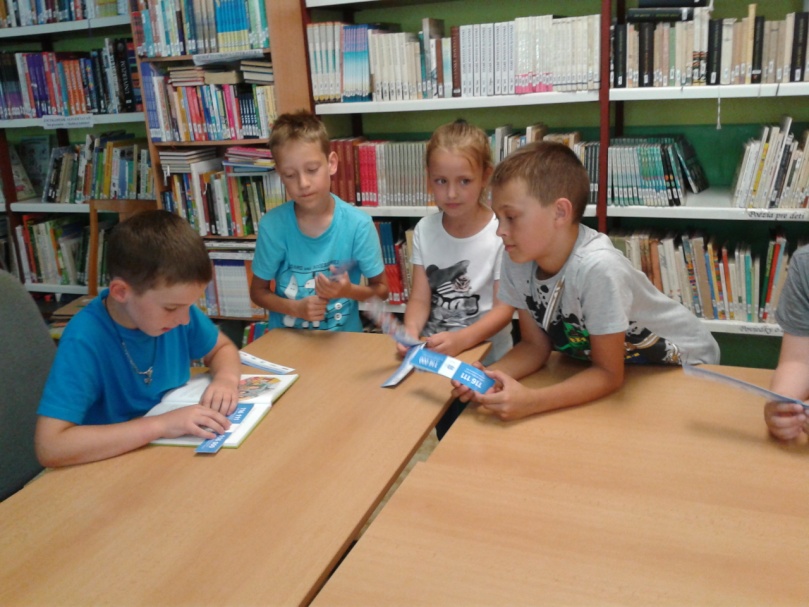 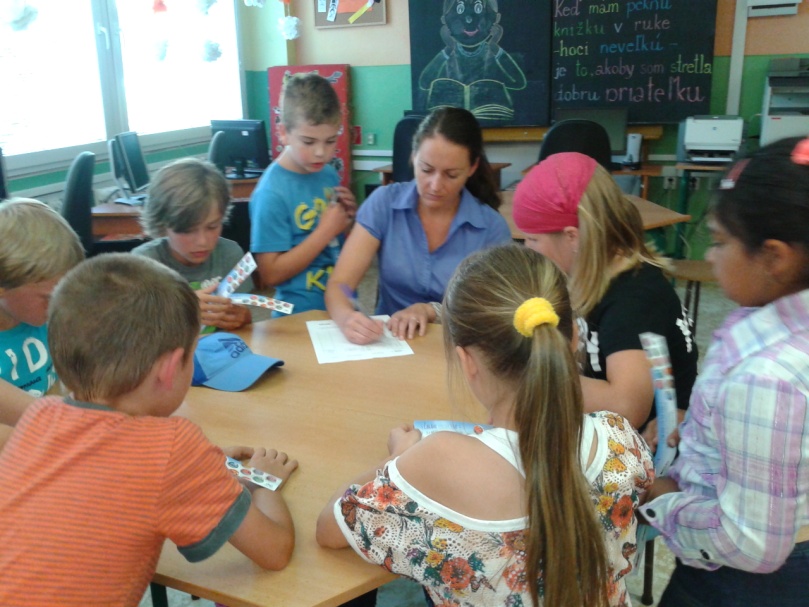 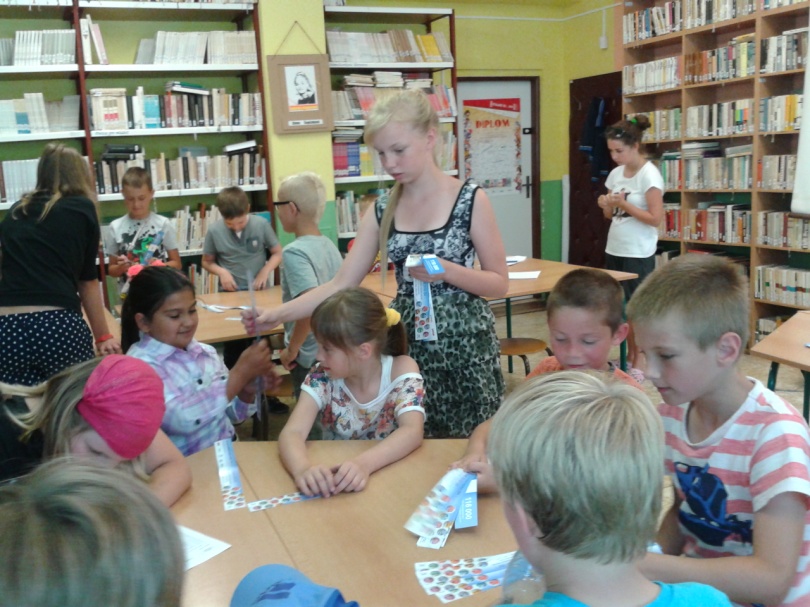 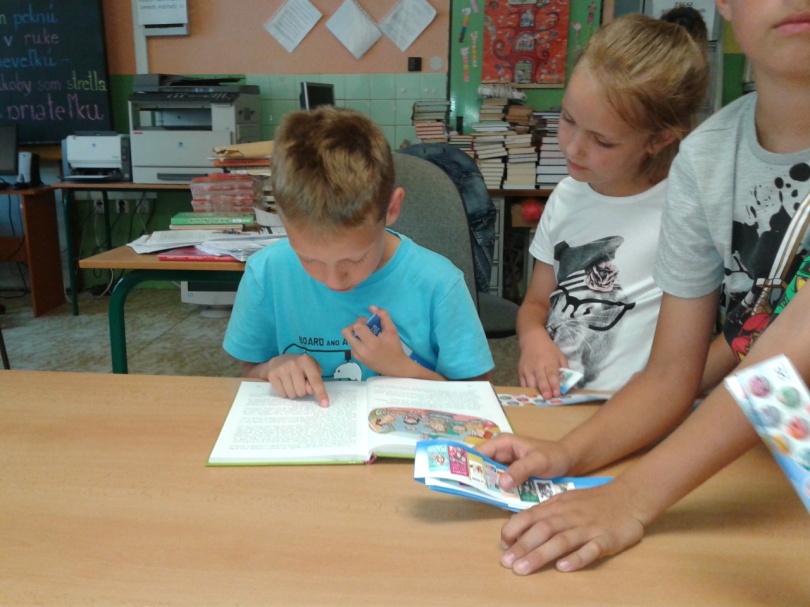 Bezpečnosť na cestáchNaše dopravné ihrisko využívame na upevňovanie vedomostí z dopravnej výchovy. Na dodržiavanie pravidiel v cestnej premávke dohliadal aj ujo policajt.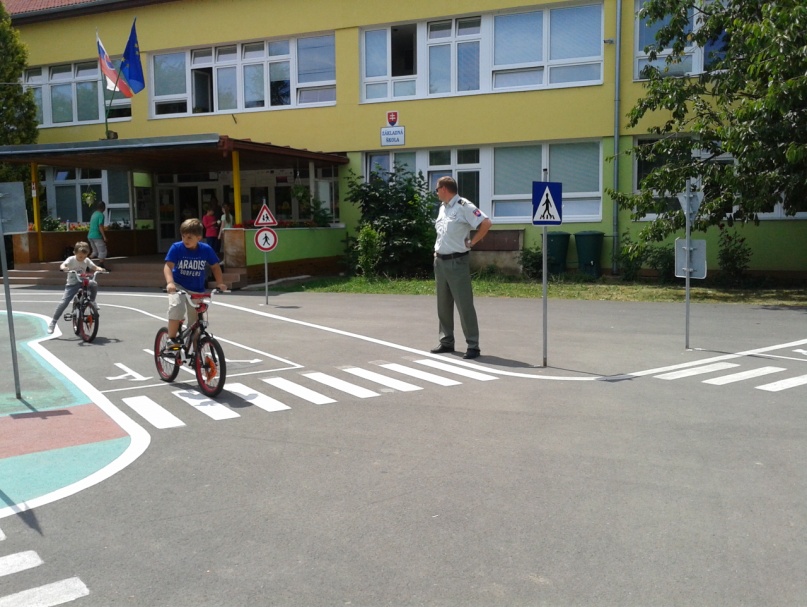 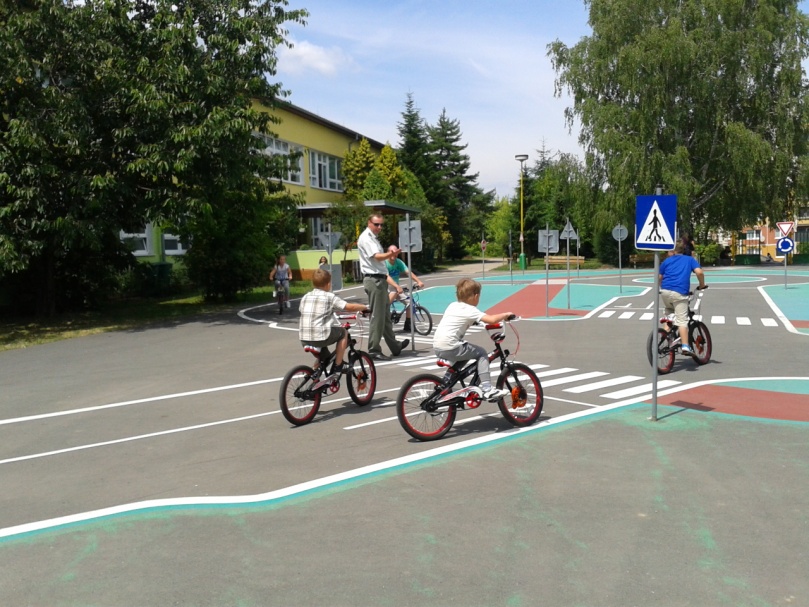 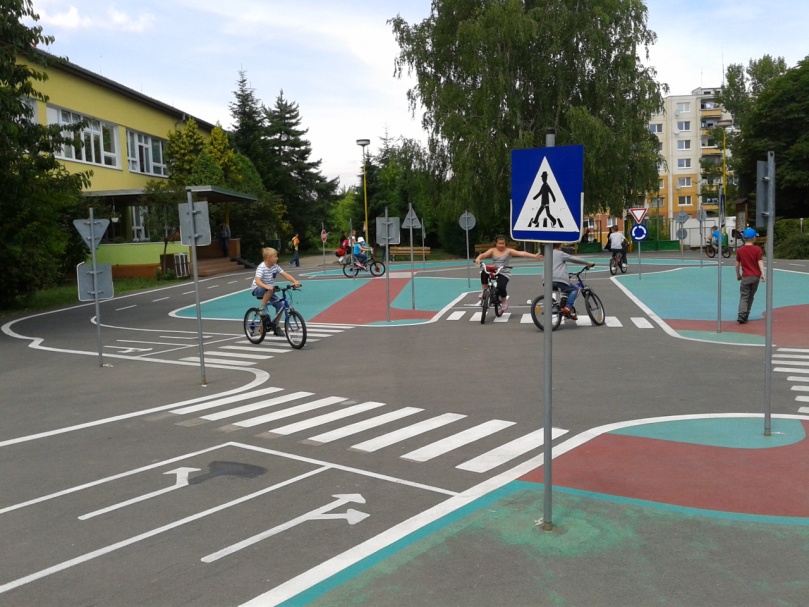 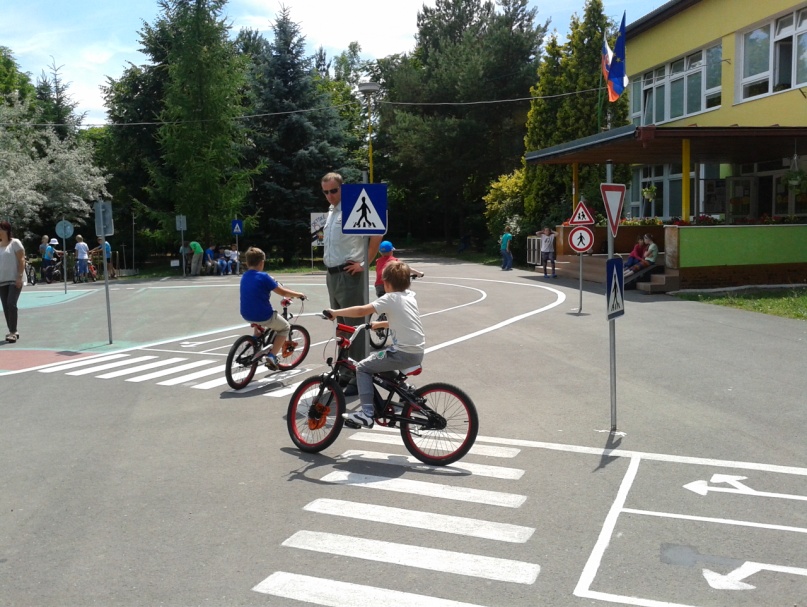 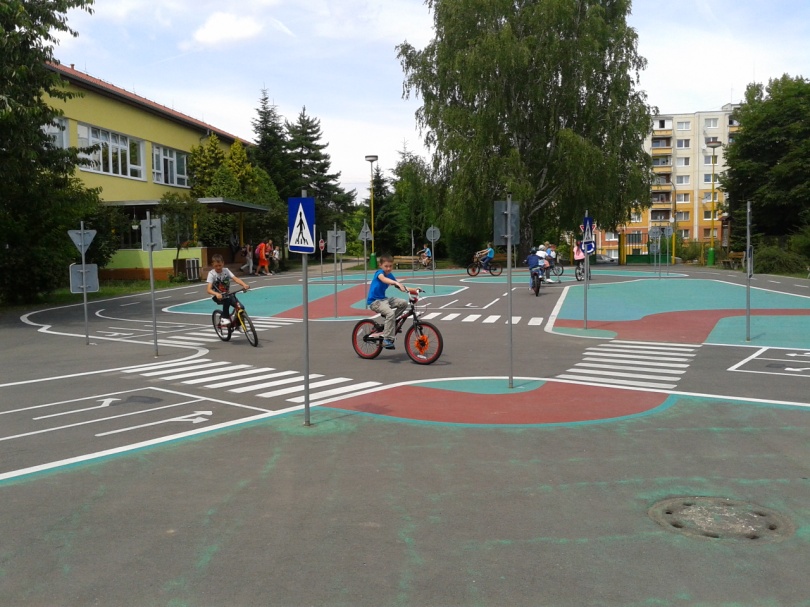 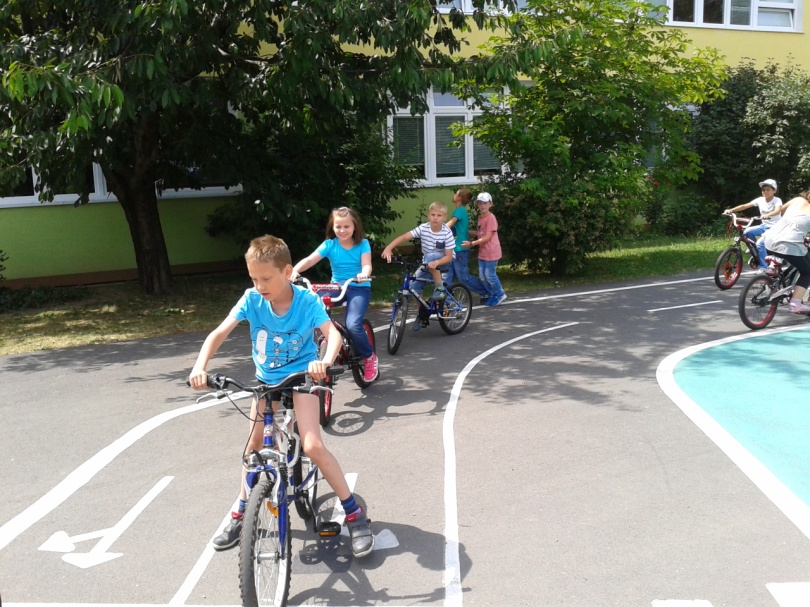 Aktivita v rámci projektu Zelená školaVychádzka k Tuhárskemu potokuV rámci aktivít Zelenej školy sme zorganizovali vychádzku k Tuhárskemu potoku a zisťovali sme čistotu vody. Pri brehu aj vo vode sme našli  nejaké nečistoty, ktoré tam zahodili obyvatelia nášho mesta, ale potešila nás divá kačica, ktorú sme spozorovali na potoku.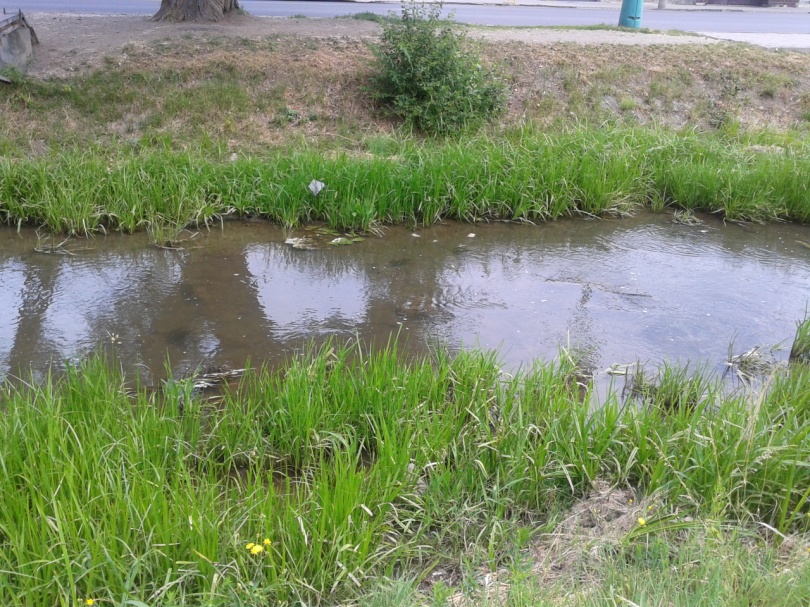 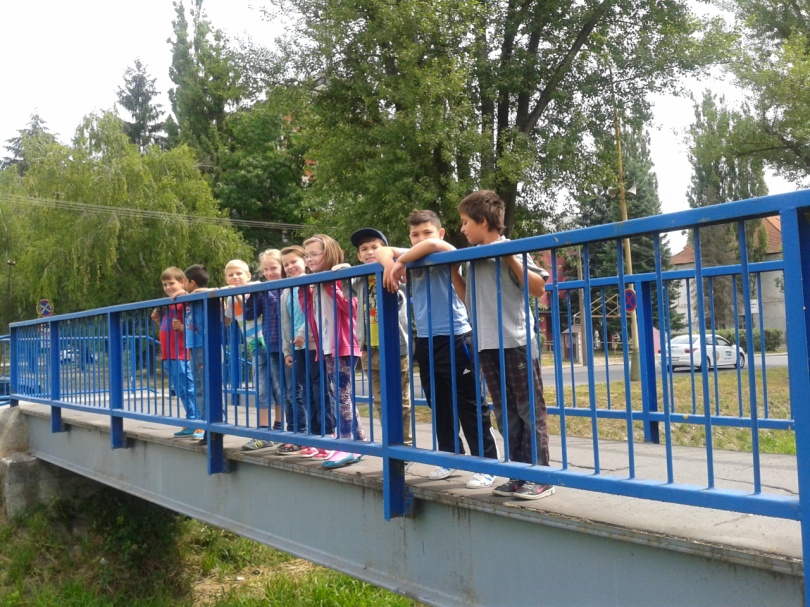 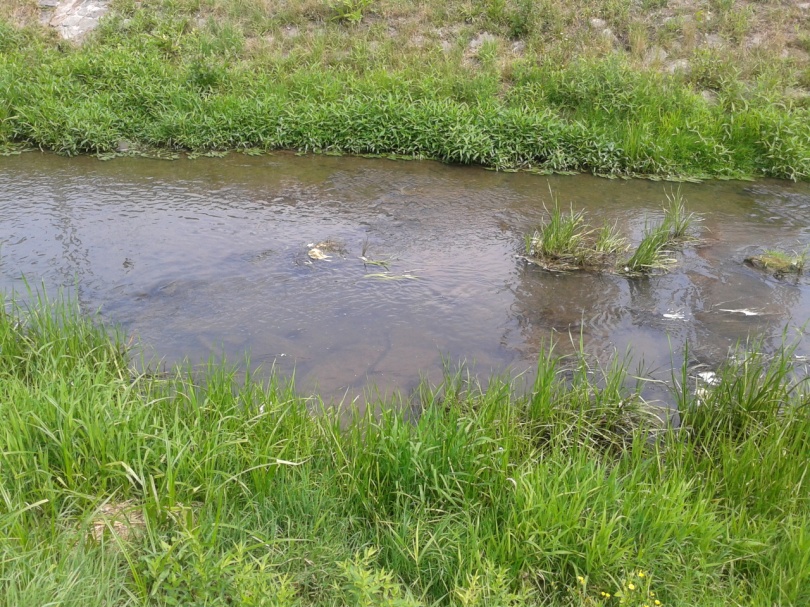 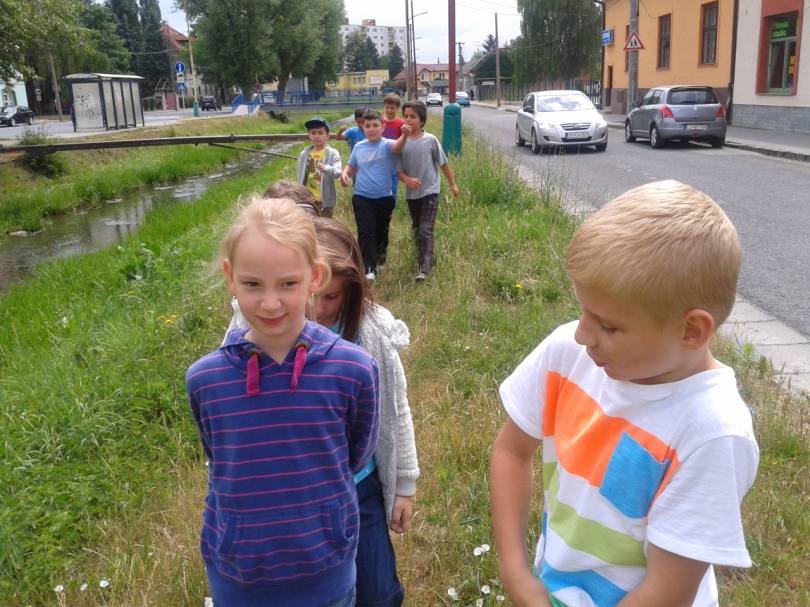 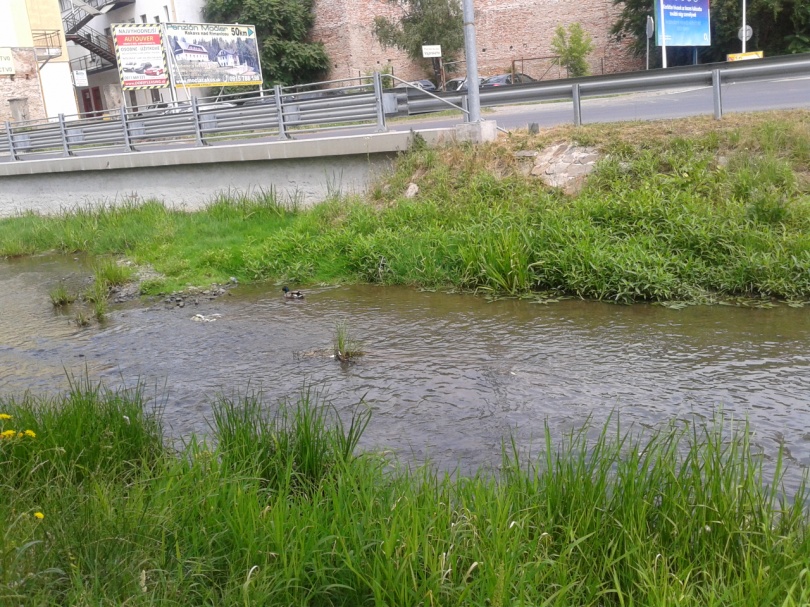 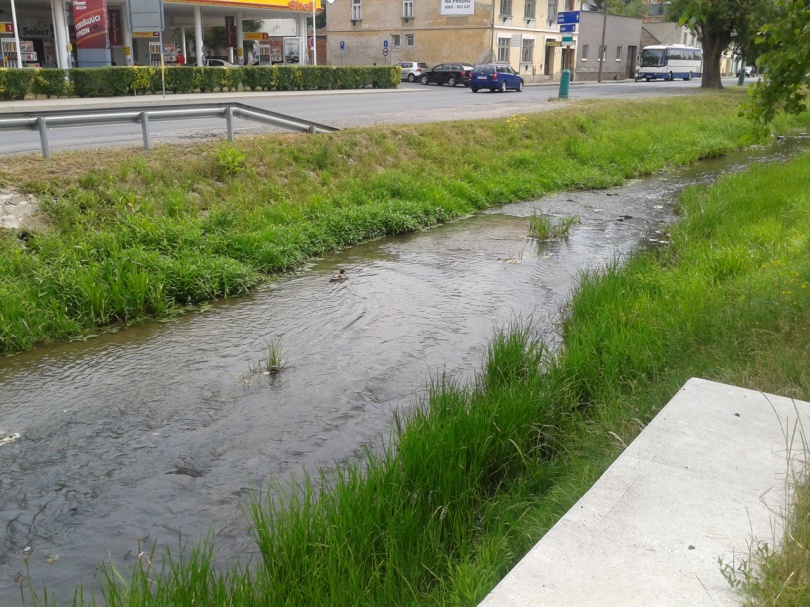 Mini turnaj v stolnom teniseDňa 24.júna sa zástupcovia jednotlivých oddelení zúčastnili na mini turnaji v stolnom tenise. Súťažili v dvoch kategóriách.Umiestnenie:   Kategória 1.a 2.ročník:1. miesto –Richard Kantorák, 2. miesto – Sára Schullerová, 3. miesto- Jusuf AgušogluKategória 1.a 2.ročník:1. miesto Karolína Rút Karmanová, 2. miesto – Karol Csúz, 3. miesto- Marek Brablec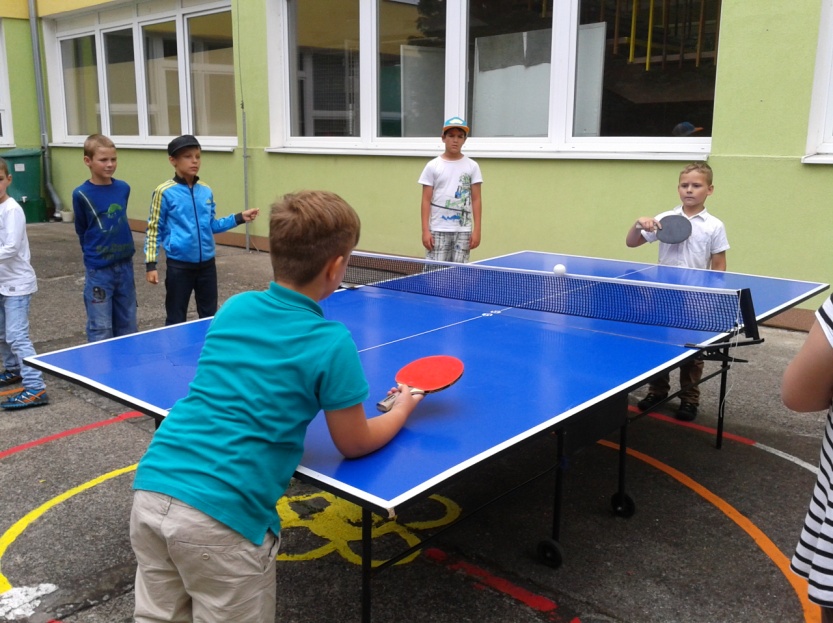 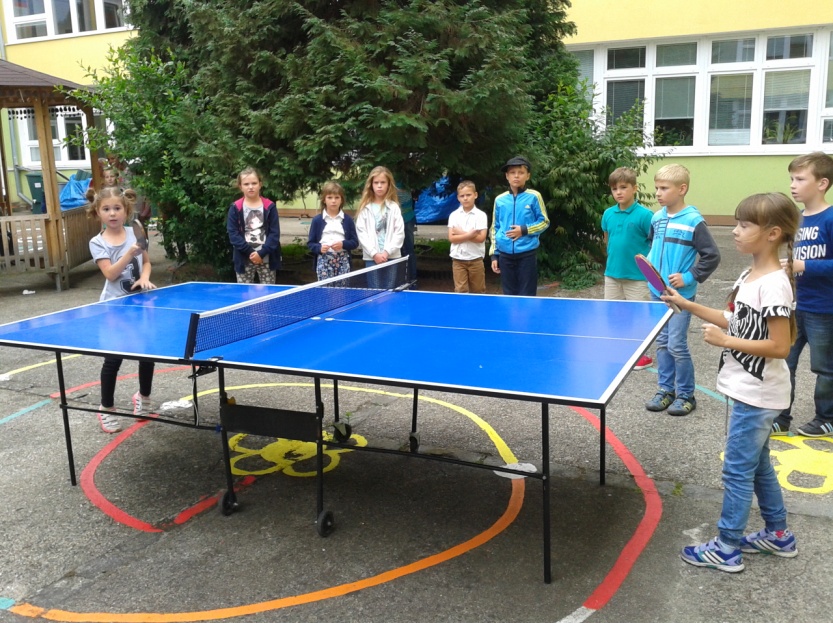 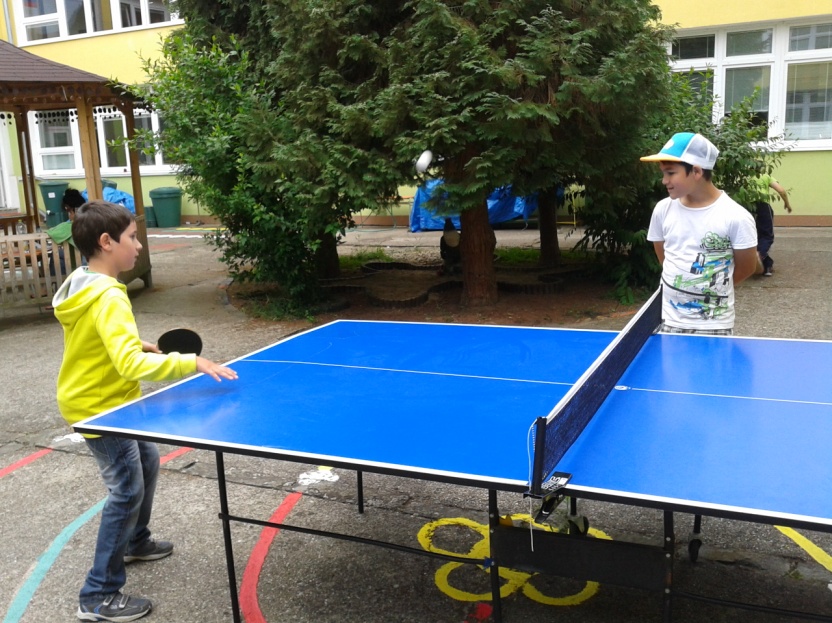 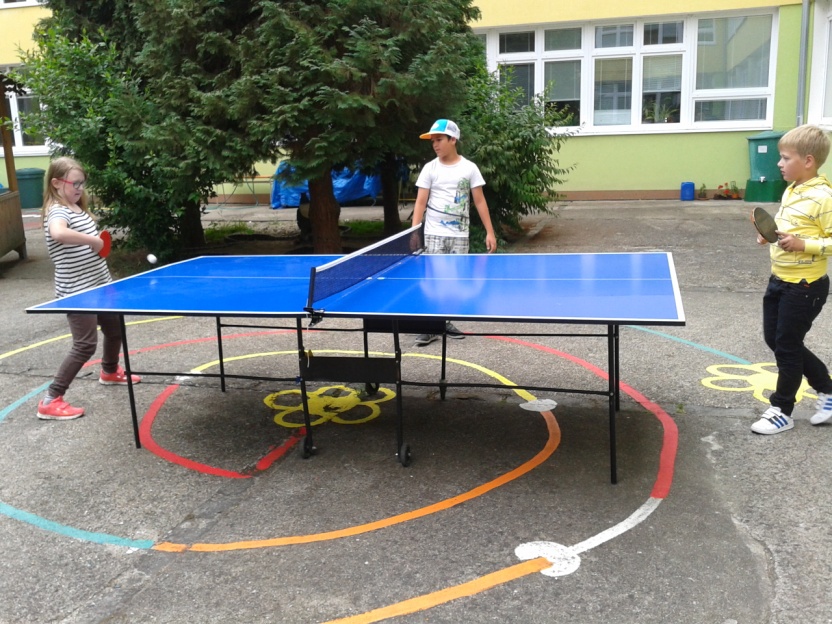 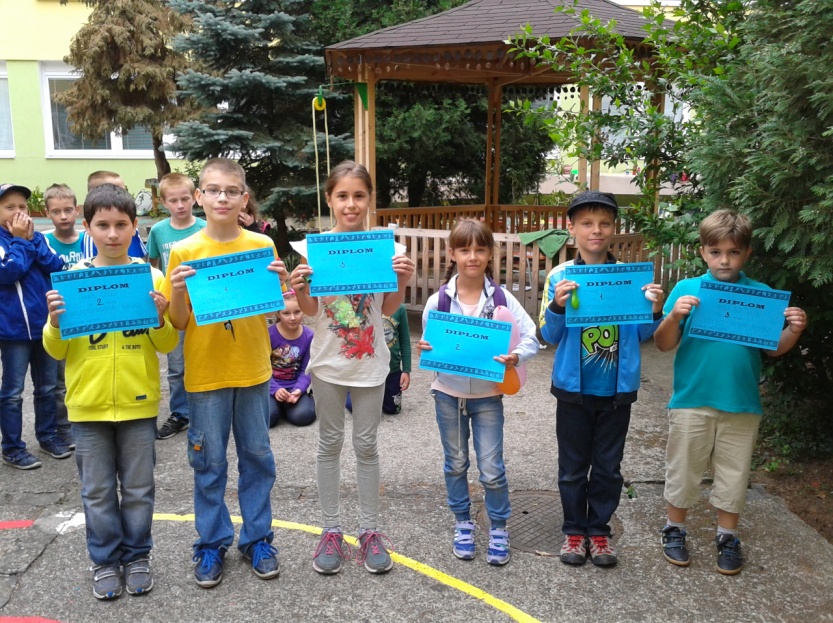 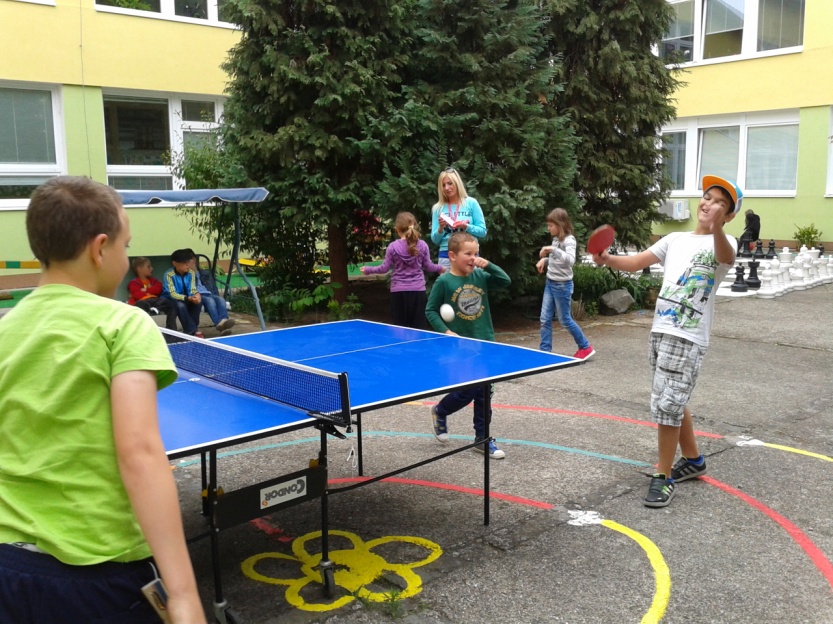 